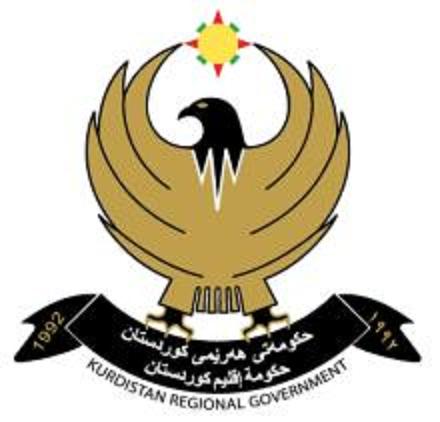 بلَاوكراوةى هيَما وديار كراوة بازرطانيةكان                                      نشرة العلامات والبيانات التجاريةڕاگەیاندنى ژمارە (68) شةست وهةشترقم الاعلان (68) الثامن والستونبڵاوکراوەى یەکەم لە رێکەوتی  2/5/2016النشرة الاولى بتاریخ  2/5/2016(ساڵی هه‌شته‌م - 2016)(السنة الثامنة- 2016)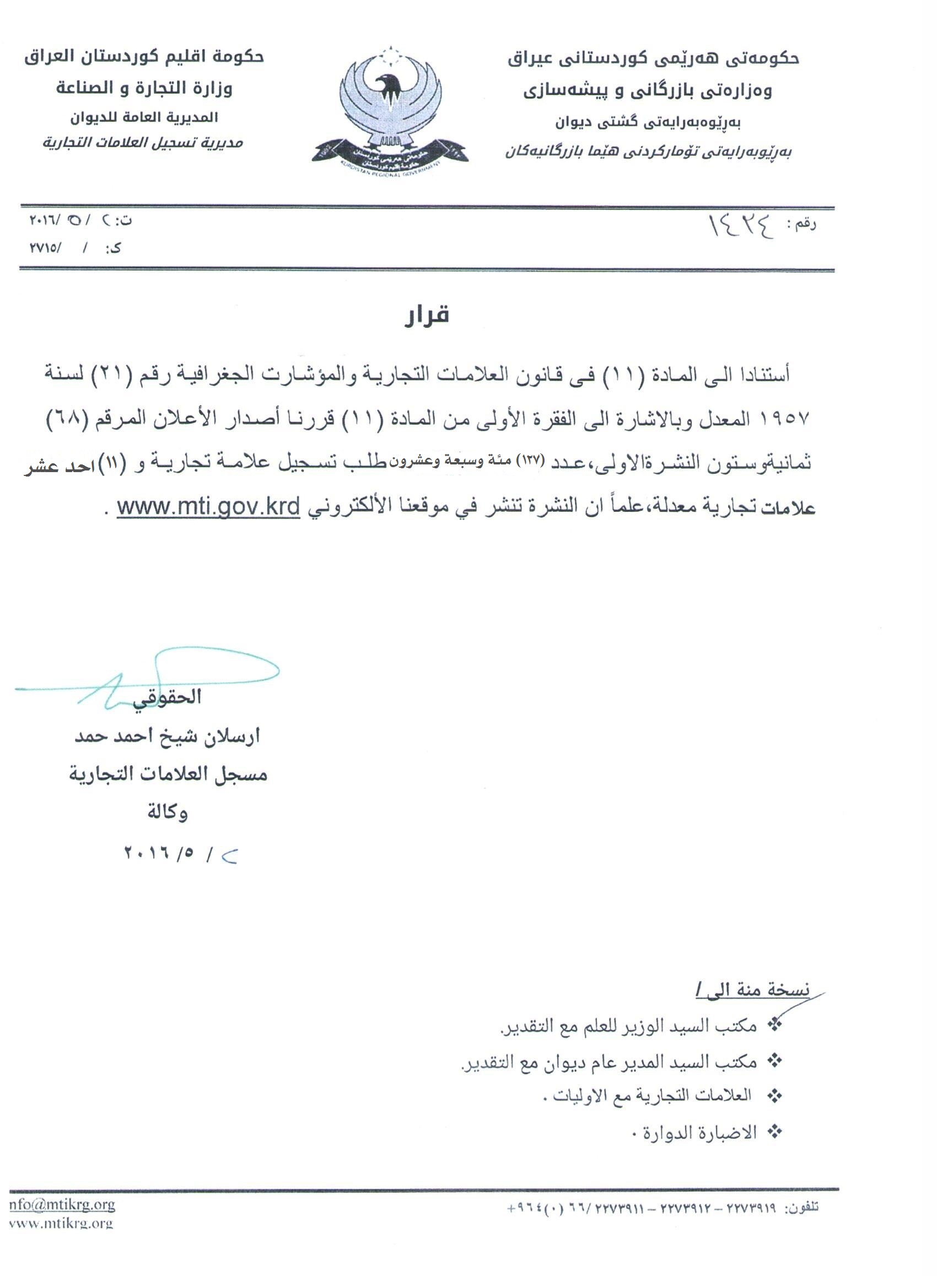 بلاوكراوةي ذمارة ( 68) لة ريَكةوتي 2 /  5 / 2016 دةرضووة و ئةم هيَمايانة بؤ جاري يةكةم بلاودةكريَنةوةفهرست النشرة رقم (68) في  2 /  5 / 2016 تتضمن العلامات التي تنشر للمرة الأولىالعلامات المعدلة منشورة في نشرات السابقةأعادة نشر العلامة بالرقم (2640) في نشرة (64) وقد تم التعديل على العلامة التجارية (اضافة تصنيف) وتكون العلامة قابلة للإعتراض 0دووبارة بلاوكردنةوةي هيَماي ذمارة (2640) لة بلاوكراوةي (64) (زيادكردني ثؤلين) وة تانوتي ليَدةطريَ 0رِاطةياندنى ذمارة (68)رقم الاعلان(68)خاوةنى هيَما :- كؤمثانياى ئارسان كروان بؤ بازرطانى طشتى/سنووردار 0ناونيشان خاوةنى هيَما :- سليَمانى_بازارى خانقا  0ناوى هيَما وثؤلَي بةرهةم :- (ARSAN CROWN)-( 35 ب,ج) 0 ريَكةوت و ذمارةى ثيَشكةش كردنى داواكارى:- (2640) لة 16/9/2015 0000000000000000000000000000مالك العلامة :- شركة ئارسان كراون لتجارة العامة/ المحدودة  0العنوان الكامل لمالك العلامة :- سليمانية_سوق خانقا 0اسم العلامة وصنفها :- (ARSAN CROWN)-( 35 ب,ج) 0تاريخ ورقم تقديم الطلب :- (2640) في 16/9/2015 0أعادة نشر العلامة بالرقم (3075) في نشرة (68) وقد تم التعديل على العلامة التجارية (اضافة تصنيف) وتكون العلامة قابلة للإعتراض 0دووبارة بلاوكردنةوةي هيَماي ذمارة (3075) لة بلاوكراوةي (68) (زيادكردني ثؤلين) وة تانوتي ليَدةطريَ0رِاطةياندنى ذمارة (68)رقم الاعلان(68)خاوةنى هيَما :- كؤمثانياى  تيشكى بروسك بؤ بازرطانى طشتى وبةريَوةبردنى ضيَشتخانة و هوتيَل / سنوردار 0ناونيشان خاوةنى هيَما :- هةوليَر_شةقامى 60م نزيك ضوار ريانى عنكاوة0ناوى هيَما وثؤلَي بةرهةم :- (المحار)-( 29 أ,ب,ج,د,ه,ح,ط,ن,س,ع,ف,ص,ر,30 أ,ب,ج,د,ه,ح,ط,ن,س,ع,ف,ص,ر,32 ب)   0ريَكةوت و ذمارةى ثيَشكةش كردنى داواكارى:- (3075) لة 16/3/2016 0000000000000000000000000000مالك العلامة :- شركةتيشكى بروسك للتجارة العامة وأدارة المطاعم والفنادق/المحدودة 0العنوان الكامل لمالك العلامة :-اربيل_شارع 60م قرب فلكة عنكاوة 0اسم العلامة وصنفها :- (المحار)-( 29 أ,ب,ج,د,ه,ح,ط,ن,س,ع,ف,ص,ر,30 أ,ب,ج,د,ه,ح,ط,ن,س,ع,ف,ص,ر,32 ب)   0تاريخ ورقم تقديم الطلب :- (3075) في 16/3/2016 0أعادة نشر العلامة بالرقم (1037) في نشرة (34) وقد تم التعديل على العلامة التجارية (اضافة تصنيف) وتكون العلامة قابلة للإعتراض 0دووبارة بلاوكردنةوةي هيَماي ذمارة (1037) لة بلاوكراوةي (34) (زيادكردني ثؤلين) وة تانوتي ليَدةطريَ0رِاطةياندنى ذمارة (68)رقم الاعلان(68)خاوةنى هيَما :- بازرطانى جلال كريم عبدالله 0 ناونيشان خاوةنى هيَما :- سليَماني/ شةقامى مةليك محمود 0ناوى هيَما وثؤلَي بةرهةم :- (AL-ZAITOON)-( 30,29) 0 ريَكةوت و ذمارةى ثيَشكةش كردنى داواكارى:- (1037) لة 16/4/2013 0000000000000000000000000000مالك العلامة :- التاجر جلال كريم عبدالله 0العنوان الكامل لمالك العلامة :- السليمانية / شارع ملك محمود 0اسم العلامة وصنفها :- (AL-ZAITOON)-( 30,29)0تاريخ ورقم تقديم الطلب :- (1037) في 16/4/2013 0أعادة نشر العلامة بالرقم (2382) في نشرة (61) وقد تم التعديل على العلامة التجارية (تعديل تصنيف) وتكون العلامة قابلة للإعتراض 0دووبارة بلاوكردنةوةي هيَماي ذمارة (2382) لة بلاوكراوةي (61) (هةمواردردني ثؤلين) وة تانوتي ليَدةطريَ0رِاطةياندنى ذمارة (68)رقم الاعلان(68)خاوةنى هيَما :- كؤمثانياي  isobit بؤ بازرطاني طشتي كةل و ثةلي دابراندن / سنووردار 0ناونيشان خاوةنى هيَما :- هةوليَر / ريَطاي كةسنةزان  0ناوى هيَما وثؤلَي بةرهةم :- (ISOFLEX)-( 17 أ,ب)   0ريَكةوت و ذمارةى ثيَشكةش كردنى داواكارى:- (2382) لة 7/6/2015 0000000000000000000000000000مالك العلامة :- شركة  isobit للتجارة العامة و المواد العازلة / المحدودة  00العنوان الكامل لمالك العلامة :- أربيل / طريق كسنزان  0اسم العلامة وصنفها :- (ISOFLEX)-( 17 أ,ب)   0تاريخ ورقم تقديم الطلب :- (2382) في 7/6/2015 0أعادة نشر العلامة بالرقم (2380) في نشرة (61) وقد تم التعديل على العلامة التجارية (تعديل تصنيف) وتكون العلامة قابلة للإعتراض 0دووبارة بلاوكردنةوةي هيَماي ذمارة (2380) لة بلاوكراوةي (61) (هةمواردردني ثؤلين) وة تانوتي ليَدةطريَ0رِاطةياندنى ذمارة (68)رقم الاعلان(68)خاوةنى هيَما :- كؤمثانياي  isobit بؤ بازرطاني طشتي كةل و ثةلي دابراندن / سنووردار 0ناونيشان خاوةنى هيَما :- هةوليَر / ريَطاي كةسنةزان  0ناوى هيَما وثؤلَي بةرهةم :- (ISOFIX)-( 17 أ,ب)   0ريَكةوت و ذمارةى ثيَشكةش كردنى داواكارى:- (2380) لة 7/6/2015 0000000000000000000000000000مالك العلامة :- شركة  isobit للتجارة العامة و المواد العازلة / المحدودة  00العنوان الكامل لمالك العلامة :- أربيل / طريق كسنزان  0اسم العلامة وصنفها :- (ISOFIX)-( 17 أ,ب)   0تاريخ ورقم تقديم الطلب :- (2380) في 7/6/2015 0أعادة نشر العلامة بالرقم (2379) في نشرة (61) وقد تم التعديل على العلامة التجارية (تعديل تصنيف) وتكون العلامة قابلة للإعتراض 0دووبارة بلاوكردنةوةي هيَماي ذمارة (2379) لة بلاوكراوةي (61) (هةمواردردني ثؤلين) وة تانوتي ليَدةطريَ0رِاطةياندنى ذمارة (68)رقم الاعلان(68)خاوةنى هيَما :- كؤمثانياي  isobit بؤ بازرطاني طشتي كةل و ثةلي دابراندن / سنووردار 0ناونيشان خاوةنى هيَما :- هةوليَر / ريَطاي كةسنةزان  0ناوى هيَما وثؤلَي بةرهةم :- (ISOBIT)-( 17 أ,ب)   0ريَكةوت و ذمارةى ثيَشكةش كردنى داواكارى:- (2379) لة 7/6/2015 0000000000000000000000000000مالك العلامة :- شركة  isobit للتجارة العامة و المواد العازلة / المحدودة  00العنوان الكامل لمالك العلامة :- أربيل / طريق كسنزان  0اسم العلامة وصنفها :- (ISOBIT)-( 17 أ,ب)   0تاريخ ورقم تقديم الطلب :- (2379) في 7/6/2015 0أعادة نشر العلامة بالرقم (00000) في نشرة (61) وقد تم التعديل على العلامة التجارية (تعديل تصنيف) وتكون العلامة قابلة للإعتراض 0دووبارة بلاوكردنةوةي هيَماي ذمارة (00000) لة بلاوكراوةي (61) (هةمواردردني ثؤلين) وة تانوتي ليَدةطريَ0رِاطةياندنى ذمارة (68)رقم الاعلان(68)خاوةنى هيَما :- كؤمثانياي  isobit بؤ بازرطاني طشتي كةل و ثةلي دابراندن / سنووردار 0ناونيشان خاوةنى هيَما :- هةوليَر / ريَطاي كةسنةزان  0ناوى هيَما وثؤلَي بةرهةم :- (ISOGROUT)-( 17 أ,ب)   0ريَكةوت و ذمارةى ثيَشكةش كردنى داواكارى:- (2381) لة 7/6/2015 0000000000000000000000000000مالك العلامة :- شركة  isobit للتجارة العامة و المواد العازلة / المحدودة  00العنوان الكامل لمالك العلامة :- أربيل / طريق كسنزان  0اسم العلامة وصنفها :- (ISOGROUT)-( 17 أ,ب)   0تاريخ ورقم تقديم الطلب :- (2381) في 7/6/2015 0  أعادة نشر العلامة بالرقم (2629) في نشرة (64) وقد تم التعديل على العلامة التجارية (تعديل اللوطو) وتكون العلامة قابلة للإعتراض 0دووبارة بلاوكردنةوةي هيَماي ذمارة (2629) لة بلاوكراوةي (64) (طؤريني لوطؤ) وة تانوتي ليَدةطريَ0رِاطةياندنى ذمارة (68)رقم الاعلان(68)خاوةنى هيَما :- كارطةى هةذار بؤ بةرهةم هيَنانى هةمى جؤر سثياتيا 0ناونيشان خاوةنى هيَما :- دهوك_زاخؤ  0ناوى هيَما وثؤلَي بةرهةم :- (DOSAN.DOSHAN,دؤشان,دوشان)-( 29 ه) 0 ريَكةوت و ذمارةى ثيَشكةش كردنى داواكارى:- (2629) لة 27/8/2015 0000000000000000000000000000مالك العلامة :- معمل هةذار لأنتاج ألبان ومشتقاتها  0العنوان الكامل لمالك العلامة :- دهؤك_زاخو 0اسم العلامة وصنفها :- (DOSAN.DOSHAN,دؤشان,دوشان)-( 29 ه) 0تاريخ ورقم تقديم الطلب :- (2629) في 27/8/2015 0أعادة نشر العلامة بالرقم (2719) في نشرة (65) وقد تم التعديل على العلامة التجارية (تعديل اللوطو) وتكون العلامة قابلة للإعتراض 0دووبارة بلاوكردنةوةي هيَماي ذمارة (2719) لة بلاوكراوةي (65) (طؤريني لوطؤ) وة تانوتي ليَدةطريَ0رِاطةياندنى ذمارة (68)رقم الاعلان(68)خاوةنى هيَما :- كؤمثانياىASSPREN ئةسثرين بؤبازرطانى جطةرة/ سنوردار 0ناونيشان خاوةنى هيَما :- هةوليَر ريَطاى طويَر كؤطاكان  0ناوى هيَما وثؤلَي بةرهةم :- ( مع شكل ASSPREN)-( 34) 0ريَكةوت و ذمارةى ثيَشكةش كردنى داواكارى:- (2719) لة 25/11/2015 0000000000000000000000000000مالك العلامة :- شركة ASSPREN ئةسثرين للتجارة السكاير/ المحدودة0العنوان الكامل لمالك العلامة :- اربيل طريق كوير المخازن 0اسم العلامة وصنفها :- ( مع شكل ASSPREN)-( 34)تاريخ ورقم تقديم الطلب :- (2719) في 25/11/2015 0أعادة نشر العلامة بالرقم (2719) في نشرة (65) وقد تم التعديل على العلامة التجارية (تعديل اللوطو) وتكون العلامة قابلة للإعتراض 0دووبارة بلاوكردنةوةي هيَماي ذمارة (2719) لة بلاوكراوةي (65) (طؤريني لوطؤ) وة تانوتي ليَدةطريَ0رِاطةياندنى ذمارة (68)رقم الاعلان(68)خاوةنى هيَما :- كؤمثانياىASSPREN ئةسثرين بؤبازرطانى جطةرة/ سنوردار 0ناونيشان خاوةنى هيَما :- هةوليَر ريَطاى طويَر كؤطاكان  0ناوى هيَما وثؤلَي بةرهةم :- ( مع شكل ASSPREN)-( 34) 0ريَكةوت و ذمارةى ثيَشكةش كردنى داواكارى:- (2720) لة 25/11/2015 0000000000000000000000000000مالك العلامة :- شركة ASSPREN ئةسثرين للتجارة السكاير/ المحدودة0العنوان الكامل لمالك العلامة :- اربيل طريق كوير المخازن 0اسم العلامة وصنفها :- ( مع شكل ASSPREN)-( 34)تاريخ ورقم تقديم الطلب :- (2720) في 25/11/2015 0أعادة نشر العلامة بالرقم (706) في نشرة (31) وقد تم التعديل على العلامة التجارية (تعديل اللوطو) وتكون العلامة قابلة للإعتراض 0دووبارة بلاوكردنةوةي هيَماي ذمارة (706) لة بلاوكراوةي (31) (طؤريني لوطؤ) وة تانوتي ليَدةطريَ0رِاطةياندنى ذمارة (68)رقم الاعلان(68)خاوةنى هيَما :- كؤمثانياىALTUN MUTFAK   بؤ مةتبةخ ومؤبيليات/ سنوردار 0ناونيشان خاوةنى هيَما :- هةوليَر / شەقامی 30 مەتری/ بەرامبەر ئەنجومەنى وەزیران  0ناوى هيَما وثؤلَي بةرهةم :- KARAS)-( 20) 0ريَكةوت و ذمارةى ثيَشكةش كردنى داواكارى:- (607) لة 23/12/2012 0000000000000000000000000000مالك العلامة :- شركة ALTUN MUTFAK    للمطابخ والموبيليات/ المحدودة0العنوان الكامل لمالك العلامة :- اربيل / شارع 30 متر/ مقابل مجلس الوزراء 0اسم العلامة وصنفها :- KARAS)-( 20) 0تاريخ ورقم تقديم الطلب :- (607) لة 23/12/2012 0العلامات المنشورة في نشرة  (68)رِاطةياندنى ذمارة (68)رقم الاعلان(68)خاوةنى هيَما :- كؤمثانياى المنتجات الطبيعية للتجميل ش.م.م. / رةطةزى لبنانى 0ناونيشان خاوةنى هيَما :- زوق مصبح، شارى ثيشةسازى، بناي جوزف مطر، قادى يةكةم، لبنان 0ناوى هيَما وثؤلَي بةرهةم :- (MIM EGHO)-( 3 ج) 0 ريَكةوت و ذمارةى ثيَشكةش كردنى داواكارى:- (3053) لة 8/3/2016 0000000000000000000000000000مالك العلامة :- شركة  المنتجات الطبيعية للتجميل ش.م.م. / الجنسية لبنانى  0العنوان الكامل لمالك العلامة :- زوق مصبح، المدينة الصناعية، بناية جوزف مطر، طابق أول، لبنان 0اسم العلامة وصنفها :- (MIM EGHO)-( 3 ج) 0تاريخ ورقم تقديم الطلب :- (3053) في 8/3/2016 0رِاطةياندنى ذمارة (68)رقم الاعلان(68)خاوةنى هيَما :- كؤمثانياى  ALBARAKA TURK KATILIM BANKASI ANONIM / رةطةزى توركى 0ناونيشان خاوةنى هيَما :- Saray Mahallesi, Doktor Adnan Buyukdeniz Caddesi, No:6, Umraniye- Istanbul/ TURKEY 0ناوى هيَما وثؤلَي بةرهةم :- (alBaraka) – (9 ج,و,ح,36 أ,ب,ج,د)  0ريَكةوت و ذمارةى ثيَشكةش كردنى داواكارى:- (3054) لة 8/3/2016 0000000000000000000000000000مالك العلامة :- شركة ALBARAKA TURK KATILIM BANKASI ANONIM /الجنسية تركيا 0العنوان الكامل لمالك العلامة :- Saray Mahallesi, Doktor Adnan Buyukdeniz Caddesi, No:6 Umraniye Istanbul/ TURKEY 0اسم العلامة وصنفها :- (alBaraka) – (9 ج,و,ح,36 أ,ب,ج,د)  0تاريخ ورقم تقديم الطلب :- (3054) في 8/3/2016 0رِاطةياندنى ذمارة (68)رقم الاعلان(68)خاوةنى هيَما :- كؤمثانياى   ZIYLAN MAGAZACILIK VE PAZARLAMA ANONIM /رةطةزى توركى 0ناونيشان خاوةنى هيَما :- Merkez Mahallesi, Tasocagi Caddesi, No:24, K:3, Mahmutbey, Bagcilar- Istanbul/ Turkey 0ناوى هيَما وثؤلَي بةرهةم :- (Garamond the handmade original shoes)-( 25 ه) 0 ريَكةوت و ذمارةى ثيَشكةش كردنى داواكارى:- (3055) لة 8/3/2016 0000000000000000000000000000مالك العلامة :- شركة ZIYLAN MAGAZACILIK VE PAZARLAMA ANONIM /الجنسية تركيا0 العنوان الكامل لمالك العلامة:-Merkez Mahallesi, Tasocagi Caddesi, No:24, K:3, Mahmutbey,Bagcilar Istanbul/ Turkey 0اسم العلامة وصنفها :- (Garamond the handmade original shoes)-( 25 ه) 0تاريخ ورقم تقديم الطلب :- (3056) في 8/3/2016 0رِاطةياندنى ذمارة (68)رقم الاعلان(68)خاوةنى هيَما :- كؤمثانياى سبارتن الحديثة للصناعة /رةطةزى ئةردةنى 0ناونيشان خاوةنى هيَما :- عمان ص.ب 3436 الرمز البريدي 11181 الاردن 0ناوى هيَما وثؤلَي بةرهةم :- (Spartan Rambo)-( 3 أ,ب,ج,د) 0 ريَكةوت و ذمارةى ثيَشكةش كردنى داواكارى:- (3056) لة 8/3/2016 0000000000000000000000000000مالك العلامة :- شركة سبارتن الحديثة للصناعة / الجنسية الاردنية  0العنوان الكامل لمالك العلامة :- عمان ص.ب 3436 الرمز البريدي 11181 الاردن 0اسم العلامة وصنفها :- (Spartan Rambo)-( 3 أ,ب,ج,د) 0تاريخ ورقم تقديم الطلب :- (3056) في 8/3/2016 0رِاطةياندنى ذمارة (68)رقم الاعلان(68)خاوةنى هيَما :- كؤمثانياى سبارتن الحديثة للصناعة /رةطةزى ئةردةنى 0ناونيشان خاوةنى هيَما :- عمان ص.ب 3436 الرمز البريدي 11181 الاردن 0ناوى هيَما وثؤلَي بةرهةم :- (Spartan quick)-( 3 ب) 0 ريَكةوت و ذمارةى ثيَشكةش كردنى داواكارى:- (3057) لة 8/3/2016 0000000000000000000000000000مالك العلامة :- شركة سبارتن الحديثة للصناعة / الجنسية الاردنية  0العنوان الكامل لمالك العلامة :- عمان ص.ب 3436 الرمز البريدي 11181 الاردن 0اسم العلامة وصنفها :- (Spartan quick)-( 3 ب) 0تاريخ ورقم تقديم الطلب :- (3057) في 8/3/2016 0رِاطةياندنى ذمارة (68)رقم الاعلان(68)خاوةنى هيَما :- كؤمثانياى سبارتن الحديثة للصناعة /رةطةزى ئةردةنى 0ناونيشان خاوةنى هيَما :- عمان ص.ب 3436 الرمز البريدي 11181 الاردن 0ناوى هيَما وثؤلَي بةرهةم :- (RUSH)-( 3 أ,ب,ج,د) 0 ريَكةوت و ذمارةى ثيَشكةش كردنى داواكارى:- (3058) لة 8/3/2016 0000000000000000000000000000مالك العلامة :- شركة سبارتن الحديثة للصناعة / الجنسية الاردنية  0العنوان الكامل لمالك العلامة :- عمان ص.ب 3436 الرمز البريدي 11181 الاردن 0اسم العلامة وصنفها :- (RUSH)-( 3 أ,ب,ج,د)   0تاريخ ورقم تقديم الطلب :- (3058) في 8/3/2016 0رِاطةياندنى ذمارة (68)رقم الاعلان(68)خاوةنى هيَما :- كؤمثانياى  Johnson & Johnson consumer Inc / رةطةزى ئةمريكى 0ناونيشان خاوةنى هيَما :- New Brunswick, New Jersey, USA 0ناوى هيَما وثؤلَي بةرهةم :- (JANSSEN)-( 5 أ)   0ريَكةوت و ذمارةى ثيَشكةش كردنى داواكارى:- (3059) لة 8/3/2016 0000000000000000000000000000مالك العلامة :- شركة Johnson & Johnson consumer Inc /الجنسية ئةمريكا 0العنوان الكامل لمالك العلامة :- New Brunswick, New Jersey, USA 0اسم العلامة وصنفها :- (JANSSEN)-( 5 أ)   0تاريخ ورقم تقديم الطلب :- (3059) في 8/3/2016 0رِاطةياندنى ذمارة (68)رقم الاعلان(68)خاوةنى هيَما :- كؤمثانياى  Johnson & Johnson consumer Inc / رةطةزى ئةمريكى 0ناونيشان خاوةنى هيَما :- New Brunswick, New Jersey, USA 0ناوى هيَما وثؤلَي بةرهةم :- ( RISPERDAL)-( 5 أ)   0ريَكةوت و ذمارةى ثيَشكةش كردنى داواكارى:- (3060) لة 8/3/2016 0000000000000000000000000000مالك العلامة :- شركة Johnson & Johnson consumer Inc /الجنسية ئةمريكا 0العنوان الكامل لمالك العلامة :- New Brunswick, New Jersey, USA 0اسم العلامة وصنفها :- (RISPERDAL)-( 5 أ)   0تاريخ ورقم تقديم الطلب :- (3060) في 8/3/2016 0رِاطةياندنى ذمارة (68)رقم الاعلان(68)خاوةنى هيَما :- كؤمثانياى  Johnson & Johnson consumer Inc / رةطةزى ئةمريكى 0ناونيشان خاوةنى هيَما :- New Brunswick, New Jersey, USA 0ناوى هيَما وثؤلَي بةرهةم :- (DESITIN) – (5 أ)  0ريَكةوت و ذمارةى ثيَشكةش كردنى داواكارى:- (3061) لة 8/3/2016 0000000000000000000000000000مالك العلامة :- شركة Johnson & Johnson consumer Inc /الجنسية ئةمريكا 0العنوان الكامل لمالك العلامة :- New Brunswick, New Jersey, USA 0اسم العلامة وصنفها :- (DESITIN) – (5 أ)  0تاريخ ورقم تقديم الطلب :- (3061) في 8/3/2016 0رِاطةياندنى ذمارة (68)رقم الاعلان(68)خاوةنى هيَما :- كؤمثانياى  Johnson & Johnson consumer Inc / رةطةزى ئةمريكى 0ناونيشان خاوةنى هيَما :- New Brunswick, New Jersey, USA 0ناوى هيَما وثؤلَي بةرهةم :- (DAKTACORT) – (5 أ)  0ريَكةوت و ذمارةى ثيَشكةش كردنى داواكارى:- (3062) لة 8/3/2016 0000000000000000000000000000مالك العلامة :- شركة Johnson & Johnson consumer Inc /الجنسية ئةمريكا 0العنوان الكامل لمالك العلامة :- New Brunswick, New Jersey, USA 0اسم العلامة وصنفها :- (DAKTACORT) – (5 أ)  0تاريخ ورقم تقديم الطلب :- (3062) في 8/3/2016 0رِاطةياندنى ذمارة (68)رقم الاعلان(68)خاوةنى هيَما :- كؤمثانياى  Johnson & Johnson consumer Inc / رةطةزى ئةمريكى 0ناونيشان خاوةنى هيَما :- New Brunswick, New Jersey, USA 0ناوى هيَما وثؤلَي بةرهةم :- (JANSSEN مع الشكل) – (5 أ)  0ريَكةوت و ذمارةى ثيَشكةش كردنى داواكارى:- (3063) لة 8/3/2016 0000000000000000000000000000مالك العلامة :- شركة Johnson & Johnson consumer Inc /الجنسية ئةمريكا 0العنوان الكامل لمالك العلامة :- New Brunswick, New Jersey, USA 0اسم العلامة وصنفها :- (JANSSEN مع الشكل) – (5 أ)  0تاريخ ورقم تقديم الطلب :- (3063) في 8/3/2016 0رِاطةياندنى ذمارة (68)رقم الاعلان(68)خاوةنى هيَما :- كؤمثانياى  Johnson & Johnson consumer Inc / رةطةزى ئةمريكى 0ناونيشان خاوةنى هيَما :- New Brunswick, New Jersey, USA 0ناوى هيَما وثؤلَي بةرهةم :- (HALDOL) – (5 أ)  0ريَكةوت و ذمارةى ثيَشكةش كردنى داواكارى:- (3064) لة 8/3/2016 0000000000000000000000000000مالك العلامة :- شركة Johnson & Johnson consumer Inc /الجنسية ئةمريكا 0العنوان الكامل لمالك العلامة :- New Brunswick, New Jersey, USA 0اسم العلامة وصنفها :- (HALDOL) – (5 أ)  0تاريخ ورقم تقديم الطلب :- (3064) في 8/3/2016 0رِاطةياندنى ذمارة (68)رقم الاعلان(68)خاوةنى هيَما :- كؤمثانياى  Johnson & Johnson consumer Inc / رةطةزى ئةمريكى 0ناونيشان خاوةنى هيَما :- New Brunswick, New Jersey, USA 0ناوى هيَما وثؤلَي بةرهةم :- (NO MORE TEARS) – (3 ج)  0ريَكةوت و ذمارةى ثيَشكةش كردنى داواكارى:- (3065) لة 8/3/2016 0000000000000000000000000000مالك العلامة :- شركة Johnson & Johnson consumer Inc /الجنسية ئةمريكا 0العنوان الكامل لمالك العلامة :- New Brunswick, New Jersey, USA 0اسم العلامة وصنفها :- (NO MORE TEARS) – (3 ج)  0تاريخ ورقم تقديم الطلب :- (3065) في 8/3/2016 0رِاطةياندنى ذمارة (68)رقم الاعلان(68)خاوةنى هيَما :- كؤمثانياى  Johnson & Johnson consumer Inc / رةطةزى ئةمريكى 0ناونيشان خاوةنى هيَما :- New Brunswick, New Jersey, USA 0ناوى هيَما وثؤلَي بةرهةم :- (TRIPLE BABY PROTECTION) – (3 أ,ب)  0ريَكةوت و ذمارةى ثيَشكةش كردنى داواكارى:- (3066) لة 8/3/2016 0000000000000000000000000000مالك العلامة :- شركة Johnson & Johnson consumer Inc /الجنسية ئةمريكا 0العنوان الكامل لمالك العلامة :- New Brunswick, New Jersey, USA 0اسم العلامة وصنفها :- (TRIPLE BABY PROTECTION) – (3 أ,ب)  0تاريخ ورقم تقديم الطلب :- (3066) في 8/3/2016 0رِاطةياندنى ذمارة (68)رقم الاعلان(68)خاوةنى هيَما :- كؤمثانياى  Johnson & Johnson consumer Inc / رةطةزى ئةمريكى 0ناونيشان خاوةنى هيَما :- New Brunswick, New Jersey, USA 0ناوى هيَما وثؤلَي بةرهةم :- (CLINICALLY PROVEN MILDNESS)-( 3 أ,ج)   0ريَكةوت و ذمارةى ثيَشكةش كردنى داواكارى:- (3067) لة 8/3/2016 0000000000000000000000000000مالك العلامة :- شركة Johnson & Johnson consumer Inc /الجنسية ئةمريكا 0العنوان الكامل لمالك العلامة :- New Brunswick, New Jersey, USA 0اسم العلامة وصنفها :- (CLINICALLY PROVEN MILDNESS)-( 3 أ,ج)   0تاريخ ورقم تقديم الطلب :- (3067) في 8/3/2016 0رِاطةياندنى ذمارة (68)رقم الاعلان(68)خاوةنى هيَما :- كؤمثانياى  Johnson & Johnson consumer Inc / رةطةزى ئةمريكى 0ناونيشان خاوةنى هيَما :- New Brunswick, New Jersey, USA 0ناوى هيَما وثؤلَي بةرهةم :- (JOHNSON & JOHNSON)-( 3 أ,ب,ج,د,5 أ,ب,ج,د,ه,و)   0ريَكةوت و ذمارةى ثيَشكةش كردنى داواكارى:- (3068) لة 8/3/2016 0000000000000000000000000000مالك العلامة :- شركة Johnson & Johnson consumer Inc /الجنسية ئةمريكا 0العنوان الكامل لمالك العلامة :- New Brunswick, New Jersey, USA 0اسم العلامة وصنفها :- (JOHNSON & JOHNSON)-( 3 أ,ب,ج,د,5 أ,ب,ج,د,ه,و)   0تاريخ ورقم تقديم الطلب :- (3068) في 8/3/2016 0رِاطةياندنى ذمارة (68)رقم الاعلان(68)خاوةنى هيَما :- كؤمثانياى  ضالوس بؤ بازرطانى طشتى/ سنوردار 0ناونيشان خاوةنى هيَما :- هةوليَر_شةقامى 40 م فلكةى زراعة0ناوى هيَما وثؤلَي بةرهةم :- (Mediasat)-(9,11)   0ريَكةوت و ذمارةى ثيَشكةش كردنى داواكارى:- (3069) لة 9/3/2016 0000000000000000000000000000مالك العلامة :- شركة  ضالوس للتجارة العامة /المحدودة 0العنوان الكامل لمالك العلامة :- اربيل _شارع 40 م فلكة زراعة0اسم العلامة وصنفها :- (Mediasat)-(9,11)   0تاريخ ورقم تقديم الطلب :- (3069) في 9/3/2016 0رِاطةياندنى ذمارة (68)رقم الاعلان(68)خاوةنى هيَما :- كؤمثانياى ZiP بؤ بةرهةم هيَنانى ئاوى خاويَن و ثاككةرةوة/سنوردار  0 ناونيشان خاوةنى هيَما :- هةوليًَر_ناوثةى ثيشةسازى كةسنةزان0ناوى هيَما وثؤلَي بةرهةم :- (ريدا RiDA)-( 3 أ,ب)   0 ريَكةوت و ذمارةى ثيَشكةش كردنى داواكارى:- (3070) لة 1/2/2016 0000000000000000000000000000مالك العلامة :-  شركة ZiP لأنتاج الماة المعدنية والنظفات/المحدودة0العنوان الكامل لمالك العلامة :-اربيل_النطقة الصناعية كسنزان  0اسم العلامة وصنفها :- (ريدا RiDA)-( 3 أ,ب)   0تاريخ ورقم تقديم الطلب :- (3070) في 9/3/2016 0رِاطةياندنى ذمارة (68)رقم الاعلان(68)خاوةنى هيَما :- كؤمثانياى شهريار بؤ بازرطانى طشتى و دروست كردنى خواردةمةنى / سنوردار 0ناونيشان خاوةنى هيَما :-سليَمانى_ناحيةى ضوار قورنة ناوضةى ثيشةسازى 0ناوى هيَما وثؤلَي بةرهةم :- (Dana Dana مع الشكل)-(29 ز,31 أ)   0ريَكةوت و ذمارةى ثيَشكةش كردنى داواكارى:- (3071) لة 7/3/2016 0000000000000000000000000000مالك العلامة :- شركة شهريار للتجارة العامة و صناعة المأكولات/المحدودة 0العنوان الكامل لمالك العلامة :-السليَمانية_ناحية جوار قورنا النطقة الصناعية 0اسم العلامة وصنفها :- (Dana Dana مع الشكل)-(29 ز,31 أ)   0تاريخ ورقم تقديم الطلب :- (3071) في 7/3/2016 0رِاطةياندنى ذمارة (68)رقم الاعلان(68)خاوةنى هيَما :- كؤمثانياى شهريار بؤ بازرطانى طشتى و دروست كردنى خواردةمةنى / سنوردار 0ناونيشان خاوةنى هيَما :-سليَمانى_ناحيةى ضوار قورنة ناوضةى ثيشةسازى 0ناوى هيَما وثؤلَي بةرهةم :- ( M2مع الشكل)-(29 ز,31 أ)   0ريَكةوت و ذمارةى ثيَشكةش كردنى داواكارى:- (3072) لة 7/3/2016 0000000000000000000000000000مالك العلامة :- شركة شهريار للتجارة العامة و صناعة المأكولات/المحدودة 0العنوان الكامل لمالك العلامة :-السليَمانية_ناحية جوار قورنا النطقة الصناعية 0اسم العلامة وصنفها :- ( M2 مع الشكل)-(29 ز,31 أ)   0تاريخ ورقم تقديم الطلب :- (3072) في 7/3/2016 0رِاطةياندنى ذمارة (68)رقم الاعلان(68)خاوةنى هيَما :- كارطةى مسافى بؤ بةرهةم هيَنانى خواردنةوةى طازيةكان و ئاوى كانزايى لة بوتلى ثلاستيك  0ناونيشان خاوةنى هيَما :-هةوليَر_ناوضةى ثيشةسازى باشور 0ناوى هيَما وثؤلَي بةرهةم :- (مصافى Massafi)-(32 ب)   0ريَكةوت و ذمارةى ثيَشكةش كردنى داواكارى:- (3073) لة 9/3/2016 0000000000000000000000000000مالك العلامة :- معمل مسافى لأنتاج المشروبات الغازية و الماة المعدانية فى القنانى البلاستكية 0العنوان الكامل لمالك العلامة :-اربيل_المنطقة الصناعية الجنوبية 0اسم العلامة وصنفها :- (مصافى Massafi)-(32 ب)      0تاريخ ورقم تقديم الطلب :- (3073) في 9/3/2016 0رِاطةياندنى ذمارة (68)رقم الاعلان(68)خاوةنى هيَما :- كؤمثانياى أيديليزم إندستريز م.م.ح / رةطةزى ئيماراتى 0ناونيشان خاوةنى هيَما :-ص.ب.31291 الامارات العربية المتحدة 0ناوى هيَما وثؤلَي بةرهةم :- (كوكول Co premium Coal)-(4 ب)   0ريَكةوت و ذمارةى ثيَشكةش كردنى داواكارى:- (3074) لة 15/3/2016 0000000000000000000000000000مالك العلامة :- شركة أيديليزم إندستريز م.م.ح /الجنسية الامارات 0العنوان الكامل لمالك العلامة :- ص.ب.31291 الامارات العربية المتحدة 0اسم العلامة وصنفها :- (كوكول Co premium Coal)-(4 ب)   0تاريخ ورقم تقديم الطلب :- (3074) في 15/3/2016 0رِاطةياندنى ذمارة (68)رقم الاعلان(68)خاوةنى هيَما :- كؤمثانياى  تيشكى بروسك بؤ بازرطانى طشتى وبةريَوةبردنى ضيَشتخانة و هوتيَل / سنوردار 0ناونيشان خاوةنى هيَما :- هةوليَر_شةقامى 60م نزيك ضوار ريانى عنكاوة0ناوى هيَما وثؤلَي بةرهةم :- (المحار)-( 42 أ)   0ريَكةوت و ذمارةى ثيَشكةش كردنى داواكارى:- (3075) لة 16/3/2016 0000000000000000000000000000مالك العلامة :- شركةتيشكى بروسك للتجارة العامة وأدارة المطاعم والفنادق/المحدودة 0العنوان الكامل لمالك العلامة :-اربيل_شارع 60م قرب فلكة عنكاوة 0اسم العلامة وصنفها :- (المحار)-( 42 أ)   0تاريخ ورقم تقديم الطلب :- (3075) في 16/3/2016 0رِاطةياندنى ذمارة (68)رقم الاعلان(68)خاوةنى هيَما :- بازرطان دانا قادر محمد  0ناونيشان خاوةنى هيَما :-سليَمانى_طةرةكى ابراهيم ثاشا بيناى أرخوان 0ناوى هيَما وثؤلَي بةرهةم :- (كولر ارخوان KWLAR ARKHAWAN)-(11 ه,ز,ح)     0ريَكةوت و ذمارةى ثيَشكةش كردنى داواكارى:- (3076) لة 16/3/2016 0000000000000000000000000000مالك العلامة :- التاجر دانا قادر محمد  0العنوان الكامل لمالك العلامة :-السليَمانية_محلة ابراهيم ثاشا عمارة أرخوان 0اسم العلامة وصنفها :- (كولر ارخوان KWLAR ARKHAWAN)-(11 ه,ز,ح)   0تاريخ ورقم تقديم الطلب :- (3076) في 16/3/2016 0رِاطةياندنى ذمارة (68)رقم الاعلان(68)خاوةنى هيَما :- بازرطان دانا قادر محمد  0ناونيشان خاوةنى هيَما :-سليَمانى_طةرةكى ابراهيم ثاشا بيناى أرخوان 0ناوى هيَما وثؤلَي بةرهةم :- (سثهر ارخوان SEPEHR ARKHAWAN)-(11 ه,ز,ح)     0ريَكةوت و ذمارةى ثيَشكةش كردنى داواكارى:- (3077) لة 16/3/2016 0000000000000000000000000000مالك العلامة :- التاجر دانا قادر محمد  0العنوان الكامل لمالك العلامة :-السليَمانية_محلة ابراهيم ثاشا عمارة أرخوان 0اسم العلامة وصنفها :- (سثهر ارخوان SEPEHR ARKHAWAN)-(11 ه,ز,ح)   0تاريخ ورقم تقديم الطلب :- (3077) في 16/3/2016 0رِاطةياندنى ذمارة (68)رقم الاعلان(68)خاوةنى هيَما :- بازرطان سوركيو ابراهيم احمد  0ناونيشان خاوةنى هيَما :-سليَمانى_شةقامى ضواتا كون تةنيشت كؤمثانياى فورد 0ناوى هيَما وثؤلَي بةرهةم :- (Jetta)-( 1 أ,د,6 أ,ه,ي,ل,7 أ,ج,8أ)     0ريَكةوت و ذمارةى ثيَشكةش كردنى داواكارى:- (3078) لة 15/3/2016 0000000000000000000000000000مالك العلامة :- التاجر سوركيو ابراهيم احمد  0العنوان الكامل لمالك العلامة :-السليَمانية_شارع جواتاكون قرب شركة فورد 0اسم العلامة وصنفها :- (Jetta)-( 1 أ,د,6 أ,ه,ي,ل,7 أ,ج,8أ)     0تاريخ ورقم تقديم الطلب :- (3078) في 15/3/2016 0رِاطةياندنى ذمارة (68)رقم الاعلان(68)خاوةنى هيَما :- بازرطان سوركيو ابراهيم احمد  0ناونيشان خاوةنى هيَما :-سليَمانى_شةقامى ضواتا كون تةنيشت كؤمثانياى فورد 0ناوى هيَما وثؤلَي بةرهةم :- (SARA)-( 17 أ,د,11 ح,ط)     0ريَكةوت و ذمارةى ثيَشكةش كردنى داواكارى:- (3079) لة 15/3/2016 0000000000000000000000000000مالك العلامة :- التاجر سوركيو ابراهيم احمد  0العنوان الكامل لمالك العلامة :-السليَمانية_شارع جواتاكون قرب شركة فورد 0اسم العلامة وصنفها :- (SARA)-( 17 أ,د,11 ح,ط)     0تاريخ ورقم تقديم الطلب :- (3079) في 15/3/2016 0رِاطةياندنى ذمارة (68)رقم الاعلان(68)خاوةنى هيَما :- كؤمثانياى Orietal بؤ بازرطانى طشتى 0ناونيشان خاوةنى هيَما :-هةوليَر_عنكاوة 0ناوى هيَما وثؤلَي بةرهةم :- (PREMIUM)-( 33  أ,ب,ج)     0ريَكةوت و ذمارةى ثيَشكةش كردنى داواكارى:- (3080) لة 27/3/2016 0000000000000000000000000000مالك العلامة :-شركة Orietal للتجارة العامة 0العنوان الكامل لمالك العلامة :-اربيل_ عنكاوة 0اسم العلامة وصنفها :- (PREMIUM)-( 33  أ,ب,ج)     0تاريخ ورقم تقديم الطلب :- (3080) في 27/3/2016 0رِاطةياندنى ذمارة (68)رقم الاعلان(68)خاوةنى هيَما :- كؤمثانياى Orietal بؤ بازرطانى طشتى0ناونيشان خاوةنى هيَما :-هةوليَر_عنكاوة 0ناوى هيَما وثؤلَي بةرهةم :- (SALMON)-( 33  أ,ب,ج)     0ريَكةوت و ذمارةى ثيَشكةش كردنى داواكارى:- (3081) لة 27/3/2016 0000000000000000000000000000مالك العلامة :-شركة Orietal للتجارة العامة 0العنوان الكامل لمالك العلامة :-اربيل_ عنكاوة 0اسم العلامة وصنفها :- (SALMON)-( 33  أ,ب,ج)     0تاريخ ورقم تقديم الطلب :- (3081) في 27/3/2016 0رِاطةياندنى ذمارة (68)رقم الاعلان(68)خاوةنى هيَما :- كؤمثانياى Orietal بؤ بازرطانى طشتى0ناونيشان خاوةنى هيَما :-هةوليَر_عنكاوة 0ناوى هيَما وثؤلَي بةرهةم :- (GREY RAM)-( 33  أ,ب,ج)     0ريَكةوت و ذمارةى ثيَشكةش كردنى داواكارى:- (3082) لة 27/3/2016 0000000000000000000000000000مالك العلامة :-شركة Orietal للتجارة العامة 0العنوان الكامل لمالك العلامة :-اربيل_ عنكاوة 0اسم العلامة وصنفها :- (GREY RAM)-( 33  أ,ب,ج)     0تاريخ ورقم تقديم الطلب :- (3082) في 27/3/2016 0رِاطةياندنى ذمارة (68)رقم الاعلان(68)خاوةنى هيَما :- كؤمثانياى Orietal بؤ بازرطانى طشتى0ناونيشان خاوةنى هيَما :-هةوليَر_عنكاوة 0ناوى هيَما وثؤلَي بةرهةم :- (ATLANTIC BEAR)-( 33  أ,ب,ج)     0ريَكةوت و ذمارةى ثيَشكةش كردنى داواكارى:- (3083) لة 27/3/2016 0000000000000000000000000000مالك العلامة :-شركة Orietal للتجارة العامة 0العنوان الكامل لمالك العلامة :-اربيل_ عنكاوة 0اسم العلامة وصنفها :- (ATLANTIC BEAR)-( 33  أ,ب,ج)     0تاريخ ورقم تقديم الطلب :- (3083) في 27/3/2016 0رِاطةياندنى ذمارة (68)رقم الاعلان(68)خاوةنى هيَما :- كؤمثانياى Orietal بؤ بازرطانى طشتى0ناونيشان خاوةنى هيَما :-هةوليَر_عنكاوة 0ناوى هيَما وثؤلَي بةرهةم :- (lnstant.Bull)-( 33  أ,ب,ج)     0ريَكةوت و ذمارةى ثيَشكةش كردنى داواكارى:- (3084) لة 27/3/2016 0000000000000000000000000000مالك العلامة :-شركة Orietal للتجارة العامة 0العنوان الكامل لمالك العلامة :-اربيل_ عنكاوة 0اسم العلامة وصنفها :- (lnstant.Bull)-( 33  أ,ب,ج)     0تاريخ ورقم تقديم الطلب :- (3084) في 27/3/2016 0رِاطةياندنى ذمارة (68)رقم الاعلان(68)خاوةنى هيَما :- كؤمثانياى Orietal بؤ بازرطانى طشتى0ناونيشان خاوةنى هيَما :-هةوليَر_عنكاوة 0ناوى هيَما وثؤلَي بةرهةم :- (Wheat Land vodka)-( 33  أ,ب,ج)     0ريَكةوت و ذمارةى ثيَشكةش كردنى داواكارى:- (3085) لة 27/3/2016 0000000000000000000000000000مالك العلامة :-شركة Orietal للتجارة العامة 0العنوان الكامل لمالك العلامة :-اربيل_ عنكاوة 0اسم العلامة وصنفها :- (Wheat Land vodka)-( 33  أ,ب,ج)     0تاريخ ورقم تقديم الطلب :- (3085) في 27/3/2016 0رِاطةياندنى ذمارة (68)رقم الاعلان(68)خاوةنى هيَما :- كؤمثانياى /AL BAZZAZ GROUP FOR TRADING & INDUTRY LIMITEDرةطةزى بةريتانية0ناونيشان خاوةنى هيَما :-THE warren redhili south buks ub9 4le London united kingdom 0ناوى هيَما وثؤلَي بةرهةم :- (كنوز الشرق AL Sharq)-( 34 أ,ب,ج,د,ه,و)     0ريَكةوت و ذمارةى ثيَشكةش كردنى داواكارى:- (3086) لة 17/3/2016 0000000000000000000000000000مالك العلامة :-شركة/AL BAZZAZ GROUP FOR TRADING & INDUTRY LIMITED الجنسية البريطانية 0العنوان الكامل لمالك العلامة :- THE warren redhili south buks ub9 4le London united kingdom 0اسم العلامة وصنفها :- (كنوز الشرق AL Sharq)-( 34 أ,ب,ج,د,ه,و)     0تاريخ ورقم تقديم الطلب :- (3086) في 17/3/2016 0رِاطةياندنى ذمارة (68)رقم الاعلان(68)خاوةنى هيَما :- كؤمثانياى /AL BAZZAZ GROUP FOR TRADING & INDUTRY LIMITEDرةطةزى بةريتانية0ناونيشان خاوةنى هيَما :-THE warren redhili south buks ub9 4le London united kingdom 0ناوى هيَما وثؤلَي بةرهةم :- (معسل الاماسى mouassal al amasi)-( 34 أ,ب,ج,د,ه,و 0ريَكةوت و ذمارةى ثيَشكةش كردنى داواكارى:- (3087) لة 17/3/2016 0000000000000000000000000000مالك العلامة :-شركة/AL BAZZAZ GROUP FOR TRADING & INDUTRY LIMITED الجنسية البريطانية 0العنوان الكامل لمالك العلامة :- THE warren redhili south buks ub9 4le London united kingdom 0اسم العلامة وصنفها :- (معسل الاماسى mouassal al amasi)-( 34 أ,ب,ج,د,ه,و)     0تاريخ ورقم تقديم الطلب :- (3087) في 17/3/2016 0رِاطةياندنى ذمارة (68)رقم الاعلان(68)خاوةنى هيَما :- كؤمثانياى kardemir karabuk demir celik sanayi ve ticaret anonim/رةطةزى توركى0ناونيشان خاوةنى هيَما :-78170 merkez karabuk turkiye 0ناوى هيَما وثؤلَي بةرهةم :- (كارديمير KARDEMIR)-( 6 أ,ب,ج,د,ه,و,ز,ح,ط,ي,ك,ل,12 أ,ب,40 أ)     0ريَكةوت و ذمارةى ثيَشكةش كردنى داواكارى:- (3088) لة 17/3/2016 0000000000000000000000000000مالك العلامة :-شركة kardemir karabuk demir celik sanayi ve ticaret anonim/الجنسية تركيا 0العنوان الكامل لمالك العلامة :- 78170 merkez karabuk turkiye 0اسم العلامة وصنفها :- (كارديمير KARDEMIR)-( 6 أ,ب,ج,د,ه,و,ز,ح,ط,ي,ك,ل,12 أ,ب,40 أ)     0تاريخ ورقم تقديم الطلب :- (3088) في 17/3/2016 0رِاطةياندنى ذمارة (68)رقم الاعلان(68)خاوةنى هيَما :- كؤمثانياى OMAR Kassem alesayi marketing Ltd/رةطةزى سوعودى 0ناونيشان خاوةنى هيَما :-0000000 0ناوى هيَما وثؤلَي بةرهةم :- (اوكام okam)-( 16  أ,ب,ج,د,ه,و,ز,ح,ط,ي,ك,ل, 29أ,ب,ج,د,ه,و,ز,ح, 30 أ,ب,ج,د,ه,و,ز,ح,ط,ي,ك,ل,م,ن,س,ع,غ,ص,ق,ر,31 أ,ب,ج,د,ه,و,ز,32 أ,ب,ج,35 أ,ب,ج  )     0ريَكةوت و ذمارةى ثيَشكةش كردنى داواكارى:- (3089) لة 17/3/2016 0000000000000000000000000000مالك العلامة :-شركة OMAR Kassem alesayi marketing Ltd/ الجنسية السعودية 0العنوان الكامل لمالك العلامة :-اربيل_ عنكاوة 0اسم العلامة وصنفها :- (اوكام okam)-( 16  أ,ب,ج,د,ه,و,ز,ح,ط,ي,ك,ل, 29أ,ب,ج,د,ه,و,ز,ح, 30 أ,ب,ج,د,ه,و,ز,ح,ط,ي,ك,ل,م,ن,س,ع,غ,ص,ق,ر,31 أ,ب,ج,د,ه,و,ز,32 أ,ب,ج,35 أ,ب,ج  )     0تاريخ ورقم تقديم الطلب :- (3089) في 17/3/2016 0رِاطةياندنى ذمارة (68)رقم الاعلان(68)خاوةنى هيَما :- كؤمثانياى CIFT GEYIK KARACA GIYIM SANAYI VE TICARET LIMITED/رةطةزى توركى0ناونيشان خاوةنى هيَما :-Mekez  mahallesi cemal ulusoy caddesi no 39 bahcelievler yeni bosna istanbil turkiye 0ناوى هيَما وثؤلَي بةرهةم :- (KARACA 1917)-( 18 أ,ب,ج,د,ه ,25  أ,ب,ج,ه,و,35 أ,ب,ج)     0ريَكةوت و ذمارةى ثيَشكةش كردنى داواكارى:- (3090) لة 27/3/2016 0000000000000000000000000000مالك العلامة :-شركة CIFT GEYIK KARACA GIYIM SANAYI VE TICARET LIMITE /الجنسية تركيا 0العنوان الكامل لمالك العلامة :- Mekez  mahallesi cemal ulusoy caddesi no 39 bahcelievler yeni bosna istanbil turkiye 0اسم العلامة وصنفها :- (KARACA 1917)-( 18 أ,ب,ج,د,ه ,25  أ,ب,ج,ه,و,35 أ,ب,ج)     0تاريخ ورقم تقديم الطلب :- (3090) في 27/3/2016 0رِاطةياندنى ذمارة (68)رقم الاعلان(68)خاوةنى هيَما :- كؤمثانياى جمال عبدالمجيد حنيفة و اولادة ذ.م.م/رةطةزى ئةردةنى0ناونيشان خاوةنى هيَما :-عمان_الاردن 0ناوى هيَما وثؤلَي بةرهةم :- (LEBNANI SNACK لبنانى سناك مع الشكل)-( 42 أ,ب)     0ريَكةوت و ذمارةى ثيَشكةش كردنى داواكارى:- (3091) لة 27/3/2016 0000000000000000000000000000مالك العلامة :-شركة جمال عبدالمجيد حنيفة و اولادة ذ.م.م /الجنسية الاردن 0العنوان الكامل لمالك العلامة :- عمان_الاردن 0اسم العلامة وصنفها :- (LEBNANI SNACK لبنانى سناك مع الشكل)-( 42 أ,ب)  0تاريخ ورقم تقديم الطلب :- (3091) في 27/3/2016 0رِاطةياندنى ذمارة (68)رقم الاعلان(68)خاوةنى هيَما :- كؤمثانياى  ذيما بؤ بةرهةم هيَنانى ثاككةرةوةى شل و كوزماتيك و دذةميكرؤب 0ناونيشان خاوةنى هيَما :-هةوليَر_ناوضةى ثيشةسازى باشور 0ناوى هيَما وثؤلَي بةرهةم :- ( Melia ميليا)-( 3 أ,ب,ج)     0ريَكةوت و ذمارةى ثيَشكةش كردنى داواكارى:- (3092) لة 27/3/2016 0000000000000000000000000000مالك العلامة :-شركة ذيما لأنتاج المنظفات السائلة و الكوزماتيك وضد الجراثم 0العنوان الكامل لمالك العلامة :- اربيل_المنطقة الصناعية الجنوبية 0اسم العلامة وصنفها :- ( Melia ميليا)-( 3 أ,ب,ج)     0تاريخ ورقم تقديم الطلب :- (3092) في 27/3/2016 0رِاطةياندنى ذمارة (68)رقم الاعلان(68)خاوةنى هيَما :- كؤمثانياى  ذيما بؤ بةرهةم هيَنانى ثاككةرةوةى شل و كوزماتيك و دذةميكرؤب 0ناونيشان خاوةنى هيَما :-هةوليَر_ناوضةى ثيشةسازى باشور 0ناوى هيَما وثؤلَي بةرهةم :- ( بيتى baity)-( 3 أ,ب,ج)     0ريَكةوت و ذمارةى ثيَشكةش كردنى داواكارى:- (3093) لة 27/3/2016 0000000000000000000000000000مالك العلامة :-شركة ذيما لأنتاج المنظفات السائلة و الكوزماتيك وضد الجراثم 0العنوان الكامل لمالك العلامة :- اربيل_المنطقة الصناعية الجنوبية 0اسم العلامة وصنفها :- ( بيتى baity)-( 3 أ,ب,ج)     0تاريخ ورقم تقديم الطلب :- (3093) في 27/3/2016 0رِاطةياندنى ذمارة (68)رقم الاعلان(68)خاوةنى هيَما :- كؤمثانياى  ذيما بؤ بةرهةم هيَنانى ثاككةرةوةى شل و كوزماتيك و دذةميكرؤب 0ناونيشان خاوةنى هيَما :-هةوليَر_ناوضةى ثيشةسازى باشور 0ناوى هيَما وثؤلَي بةرهةم :- ( Tut توت)-( 3 أ,ب,ج)     0ريَكةوت و ذمارةى ثيَشكةش كردنى داواكارى:- (3094) لة 27/3/2016 0000000000000000000000000000مالك العلامة :-شركة ذيما لأنتاج المنظفات السائلة و الكوزماتيك وضد الجراثم 0العنوان الكامل لمالك العلامة :- اربيل_المنطقة الصناعية الجنوبية 0اسم العلامة وصنفها :- ( Tut توت)-( 3 أ,ب,ج)     0تاريخ ورقم تقديم الطلب :- (3094) في 27/3/2016 0رِاطةياندنى ذمارة (68)رقم الاعلان(68)خاوةنى هيَما :- كؤمثانياى  ذيما بؤ بةرهةم هيَنانى ثاككةرةوةى شل و كوزماتيك و دذةميكرؤب 0ناونيشان خاوةنى هيَما :-هةوليَر_ناوضةى ثيشةسازى باشور 0ناوى هيَما وثؤلَي بةرهةم :- ( ZHIMA ذيما)-( 3 أ,ب,ج)     0ريَكةوت و ذمارةى ثيَشكةش كردنى داواكارى:- (3095) لة 27/3/2016 0000000000000000000000000000مالك العلامة :-شركة ذيما لأنتاج المنظفات السائلة و الكوزماتيك وضد الجراثم 0العنوان الكامل لمالك العلامة :- اربيل_المنطقة الصناعية الجنوبية 0اسم العلامة وصنفها :- ( ZHIMA ذيما)-( 3 أ,ب,ج)     0تاريخ ورقم تقديم الطلب :- (3095) في 27/3/2016 0رِاطةياندنى ذمارة (68)رقم الاعلان(68)خاوةنى هيَما :- كؤمثانياى  OGUZ  ICECEK SAN.VE TIC.LTD.SIT/ رةطةزى توركى 0ناونيشان خاوةنى هيَما :-organize sanayi bolgesi adana turkiye 0ناوى هيَما وثؤلَي بةرهةم :- ( daren)-(2 3 أ,ب,ج)     0ريَكةوت و ذمارةى ثيَشكةش كردنى داواكارى:- (3096) لة 29/3/2016 0000000000000000000000000000مالك العلامة :-شركة /OGUZ  ICECEK SAN.VE TIC.LTD.SIT الجنسية التركيا0العنوان الكامل لمالك العلامة :- organize sanayi bolgesi adana turkiye 0اسم العلامة وصنفها :- (daren)-(2 3 أ,ب,ج)     0تاريخ ورقم تقديم الطلب :- (3096) في 29/3/2016 0رِاطةياندنى ذمارة (68)رقم الاعلان(68)خاوةنى هيَما :- بازرطان   سرمد قاسم عزيز 0ناونيشان خاوةنى هيَما :-هةوليَر_ناوضةى ثيشةسازى كةسنةزان 0ناوى هيَما وثؤلَي بةرهةم :- ( Al ZAHRi الزهرة)-( 16 أ)     0ريَكةوت و ذمارةى ثيَشكةش كردنى داواكارى:- (3097) لة 30/3/2016 0000000000000000000000000000مالك العلامة :-التاجر سرمد قاسم عزيز 0العنوان الكامل لمالك العلامة :- اربيل_المنطقة الصناعية كسنزان 0اسم العلامة وصنفها :- ( Al ZAHRi الزهرة)-(16 أ)     0تاريخ ورقم تقديم الطلب :- (3097) في 30/3/2016 0رِاطةياندنى ذمارة (68)رقم الاعلان(68)خاوةنى هيَما :- كؤمثانياى  اسوار الديرة بؤ بازرطانى ئةليكترؤنى ذ.م.م/ رةطةزى اماراتى 0ناونيشان خاوةنى هيَما :- امارات عربية المتحدة دبي 0ناوى هيَما وثؤلَي بةرهةم :- ( TRAICE)-(9 أ,ب,ج,د,ه,و,ز,ح) 0ريَكةوت و ذمارةى ثيَشكةش كردنى داواكارى:- (3098) لة 30/3/2016 0000000000000000000000000000مالك العلامة :-شركة اسوار الديرة لتجارة الالكترونيات ذ.م.م/الجنسية الامارات 0العنوان الكامل لمالك العلامة :- الامارات العربية المتحدة دبي 0اسم العلامة وصنفها :- ( TRAICE)-(9 أ,ب,ج,د,ه,و,ز,ح) 0تاريخ ورقم تقديم الطلب :- (3098) في 30/3/2016 0رِاطةياندنى ذمارة (68)رقم الاعلان(68)خاوةنى هيَما :- كؤمثانياى أيديليزم إندستريز م.م.ح / رةطةزى ئيماراتى 0ناونيشان خاوةنى هيَما :-ص.ب.31291 الامارات العربية المتحدة 0ناوى هيَما وثؤلَي بةرهةم :- (Co Coal)-(4 ب)   0ريَكةوت و ذمارةى ثيَشكةش كردنى داواكارى:- (3099) لة 31/3/2016 0000000000000000000000000000مالك العلامة :- شركة أيديليزم إندستريز م.م.ح /الجنسية الامارات 0العنوان الكامل لمالك العلامة :- ص.ب.31291 الامارات العربية المتحدة 0اسم العلامة وصنفها :- (Co Coal)-(4 ب)   0تاريخ ورقم تقديم الطلب :- (3099) في 31/3/2016 0رِاطةياندنى ذمارة (68)رقم الاعلان(68)خاوةنى هيَما :- بازرطان  شريف رسول سعيد 0ناونيشان خاوةنى هيَما :-سليَمانى_ ناوضةى ثيشةسازى 0ناوى هيَما وثؤلَي بةرهةم :- ( manizan مانيزان)-(29 ه,35) 0ريَكةوت و ذمارةى ثيَشكةش كردنى داواكارى:- (3100) لة 30/3/2016 0000000000000000000000000000مالك العلامة :-التاجر شريف رسول سعيد 0العنوان الكامل لمالك العلامة :- السليَمانية_المنطقة الصناعية 0اسم العلامة وصنفها :- ( manizan مانيزان)-(29 ه,35)  0تاريخ ورقم تقديم الطلب :- (3100) في 30/3/2016 0رِاطةياندنى ذمارة (68)رقم الاعلان(68)خاوةنى هيَما :- كؤمثانياى  خالكا بؤ بةرهةم هيَنلنى دةسمالى كاغةز كلينكس 0ناونيشان خاوةنى هيَما :-دهوك_طةرةكى ماسيك 0ناوى هيَما وثؤلَي بةرهةم :- ( FRAT فرات)-(16 أ)     0ريَكةوت و ذمارةى ثيَشكةش كردنى داواكارى:- (3101) لة 30/3/2016 0000000000000000000000000000مالك العلامة :-شركة خالكا لآنتاج المناديل الورقية والكلينكس 0العنوان الكامل لمالك العلامة :- دهوك_محلة ماسيك 0اسم العلامة وصنفها :- ( FRAT فرات)-(16 أ)     0تاريخ ورقم تقديم الطلب :- (3101) في 30/3/2016 0رِاطةياندنى ذمارة (68)رقم الاعلان(68)خاوةنى هيَما :- كؤمثانياى  خالكا بؤ بةرهةم هيَنلنى دةسمالى كاغةز كلينكس 0ناونيشان خاوةنى هيَما :-دهوك_طةرةكى ماسيك 0ناوى هيَما وثؤلَي بةرهةم :- ( DEJLEH دجلة)-(16 أ)     0ريَكةوت و ذمارةى ثيَشكةش كردنى داواكارى:- (3102) لة 30/3/2016 0000000000000000000000000000مالك العلامة :-شركة خالكا لآنتاج المناديل الورقية والكلينكس 0العنوان الكامل لمالك العلامة :- دهوك_ محلة ماسيك 0اسم العلامة وصنفها :- ( DEJLEH دجلة)-(16 أ)     0تاريخ ورقم تقديم الطلب :- (3102) في 30/3/2016 0رِاطةياندنى ذمارة (68)رقم الاعلان(68)خاوةنى هيَما :- كؤمثانياى  خالكا بؤ بةرهةم هيَنلنى دةسمالى كاغةز كلينكس 0ناونيشان خاوةنى هيَما :-دهوك_طةرةكى ماسيك 0ناوى هيَما وثؤلَي بةرهةم :- ( AMiR أمير)-(16 أ)     0ريَكةوت و ذمارةى ثيَشكةش كردنى داواكارى:- (3103) لة 30/3/2016 0000000000000000000000000000مالك العلامة :-شركة خالكا لآنتاج المناديل الورقية والكلينكس 0العنوان الكامل لمالك العلامة :- دهوك_ محلة ماسيك 0اسم العلامة وصنفها :- ( AMiR أمير)-(16 أ)     0تاريخ ورقم تقديم الطلب :- (3103) في 30/3/2016 0رِاطةياندنى ذمارة (68)رقم الاعلان(68)خاوةنى هيَما :- كؤمثانياى  خالكا بؤ بةرهةم هيَنلنى دةسمالى كاغةز كلينكس 0ناونيشان خاوةنى هيَما :-دهوك_طةرةكى ماسيك 0ناوى هيَما وثؤلَي بةرهةم :- ( SAMiR سمير)-(16 أ)     0ريَكةوت و ذمارةى ثيَشكةش كردنى داواكارى:- (3104) لة 30/3/2016 0000000000000000000000000000مالك العلامة :-شركة خالكا لآنتاج المناديل الورقية والكلينكس 0العنوان الكامل لمالك العلامة :- دهوك_ محلة ماسيك 0اسم العلامة وصنفها :- ( SAMiR سمير)-(16 أ)     0تاريخ ورقم تقديم الطلب :- (3104) في 30/3/2016 0رِاطةياندنى ذمارة (68)رقم الاعلان(68)خاوةنى هيَما :- بازرطان  جمعة عمر  حمد 0ناونيشان خاوةنى هيَما :-هةوليَر_ناوضةى ثيشةسازى باشوور 0ناوى هيَما وثؤلَي بةرهةم :- (اكتيف نايس ACTIVE NiCE)-(3 أ,ب)     0ريَكةوت و ذمارةى ثيَشكةش كردنى داواكارى:- (3105) لة 12/4/2016 0000000000000000000000000000مالك العلامة :-التاجر جمعة عمر  حمد 0العنوان الكامل لمالك العلامة :- اربيل_ المنطقة الصناعية الجنوبية 0اسم العلامة وصنفها :- (اكتيف نايس ACTIVE NiCE)-(3 أ,ب)     0تاريخ ورقم تقديم الطلب :- (3105) في 12/4/2016 0رِاطةياندنى ذمارة (68)رقم الاعلان(68)خاوةنى هيَما :- كؤمثانياى اسيا بؤ بةرهةم هيَنان و دابين كردنى رؤنى ئاميرى بةرهةمة نةوتيةكان/ سنوردار0ناونيشان خاوةنى هيَما :- سليَمانى_ شةقامى بازنةيى مةليك محمود0ناوى هيَما وثؤلَي بةرهةم :- (Green Blue  )-( 2 ج) 0ريَكةوت و ذمارةى ثيَشكةش كردنى داواكارى:- (3106) لة 12/4/2016 000000000000000000000000000مالك العلامة :-  شركة  اسيا لآنتاج و تجهيز زيوت المحركات والمنتجات النفطية/ المحدودة0العنوان الكامل لمالك العلامة :- السليمانية_ شارع  فلكة ملك محمود0اسم العلامة وصنفها :- (Green Blue  )-( 2 ج)      0تاريخ ورقم تقديم الطلب :- (3106) في 12/4/2016 0رِاطةياندنى ذمارة (68)رقم الاعلان(68)خاوةنى هيَما :- بازرطان اراس برهان عبدالحميد0ناونيشان خاوةنى هيَما :- سليَمانى_ طاردن ستى بالخانةى A4نهومى يةكةم 2 0ناوى هيَما وثؤلَي بةرهةم :- (AMERICAN  LEGEND  )-( 34) 0ريَكةوت و ذمارةى ثيَشكةش كردنى داواكارى:- (3107) لة 3/4/2016 000000000000000000000000000مالك العلامة :-  التاجر اراس برهان عبدالحميد 0العنوان الكامل لمالك العلامة :- السليمانية_ كاردن ستي عمارة A4 طابق الاول شقة 2 0اسم العلامة وصنفها :- (AMERICAN  LEGEND  )-( 34) 0تاريخ ورقم تقديم الطلب :- (3107) في 3/4/2016 0رِاطةياندنى ذمارة (68)رقم الاعلان(68)خاوةنى هيَما :- كؤمثانياى وريا حمة كريم على راويذكردنى ياسايى و ثاريَزةرايةتى/ثرؤذةى تاكةكةسى 0ناونيشان خاوةنى هيَما :- هةوليَر_شؤرش 0ناوى هيَما وثؤلَي بةرهةم :- (دادثةروةر)-( 16 ب,42 ه,35 أ,ب,ج) 0ريَكةوت و ذمارةى ثيَشكةش كردنى داواكارى:- (3108) لة 31/3/2016 000000000000000000000000000مالك العلامة :-  شركة وريا حمة كريم على للاستشارات القانونية والمحاماة/ مشروع فردى 0العنوان الكامل لمالك العلامة :- اربيل_شورش 0اسم العلامة وصنفها :- (دادثةروةر)-( 16 ب,42 ه,35 أ,ب,ج) 0تاريخ ورقم تقديم الطلب :- (3108) في 31/3/2016 0رِاطةياندنى ذمارة (68)رقم الاعلان(68)خاوةنى هيَما :- بازرطان طه كريم شمس الدين 0ناونيشان خاوةنى هيَما :- سليَمانى_ شةقامى ضواتا كون تةنيشت كؤمثانياى فورد 0ناوى هيَما وثؤلَي بةرهةم :- (Green Gold)-( 20 أ,ب,ج,د,21 أ) 0ريَكةوت و ذمارةى ثيَشكةش كردنى داواكارى:- (3109) لة 4/4/2016 000000000000000000000000000مالك العلامة :-  التاجر طه كريم شمس الدين 0العنوان الكامل لمالك العلامة :- سليَمانية_شارع جواتا كون قرب شركة فورد 0اسم العلامة وصنفها :- (Green Gold)-( 20 أ,ب,ج,د,21 أ) 0تاريخ ورقم تقديم الطلب :- (3109) في 4/4/2016 0رِاطةياندنى ذمارة (68)رقم الاعلان(68)خاوةنى هيَما :- بازرطان طه كريم شمس الدين 0ناونيشان خاوةنى هيَما :- سليَمانى_ شةقامى ضواتا كون تةنيشت كؤمثانياى فورد 0ناوى هيَما وثؤلَي بةرهةم :- (Active plus)-( 3 أ,ب) 0ريَكةوت و ذمارةى ثيَشكةش كردنى داواكارى:- (3110) لة 4/4/2016 000000000000000000000000000مالك العلامة :-  التاجر طه كريم شمس الدين 0العنوان الكامل لمالك العلامة :- سليمانية_شارع جواتا كون قرب شركة فورد 0اسم العلامة وصنفها :- (Active plus)-( 3 أ,ب) 0تاريخ ورقم تقديم الطلب :- (3110) في 4/4/2016 0رِاطةياندنى ذمارة (68)رقم الاعلان(68)خاوةنى هيَما :- كؤمثانياى امانات القابضة/هاوبةشيةتى طشتى/رةطةزى ئيماراتى 0ناونيشان خاوةنى هيَما :- ص.ب.ذمارة 121012 بر دبى دبى الامارات العربية المتحدة 0ناوى هيَما وثؤلَي بةرهةم :- (امانات AMANAT)-( 36 أ,ب,ج,د,41  أ,ب,ج,د, 42 ج,د) 0ريَكةوت و ذمارةى ثيَشكةش كردنى داواكارى:- (3111) لة 4/4/2016 000000000000000000000000000مالك العلامة :-  شركة امانات القابضة /مساهمة عامة/الجنسية امارات 0العنوان الكامل لمالك العلامة :- ص.ب.رقم 121012 بر دبى دبى الامارات العربية المتحدة 0اسم العلامة وصنفها :- (امانات AMANAT)-( 36 أ,ب,ج,د,41  أ,ب,ج,د, 42 ج,د) 0تاريخ ورقم تقديم الطلب :- (3111) في 4/4/2016 0رِاطةياندنى ذمارة (68)رقم الاعلان(68)خاوةنى هيَما :- كؤمثانياى جبار على محمد رضا 0ناونيشان خاوةنى هيَما :- سليَمانى-ناحيةى عربةت 0ناوى هيَما وثؤلَي بةرهةم :- (BERLIN BC)-( 6 ز,11,9) 0ريَكةوت و ذمارةى ثيَشكةش كردنى داواكارى:- (3112) لة 30/3/2016 000000000000000000000000000مالك العلامة :-  شركة جبار على محمد رضا 0العنوان الكامل لمالك العلامة :- سليَمانية- ناحية عربةت 0اسم العلامة وصنفها :- (BERLIN BC)-( 6 ز,11,9)0تاريخ ورقم تقديم الطلب :- (3112) في 30/3/2016 0رِاطةياندنى ذمارة (68)رقم الاعلان(68)خاوةنى هيَما :- كؤمثانياى ئالآ بؤ دروست كردنى خواردنةوة طازياكان و ئاوى كانزايى/سنوردار 0ناونيشان خاوةنى هيَما :- سليَمانى_دةربةندى بازيان 0ناوى هيَما وثؤلَي بةرهةم :- (سليَمانى Slemani)-( 32 ب) 0ريَكةوت و ذمارةى ثيَشكةش كردنى داواكارى:- (3113) لة 12/4/2016 000000000000000000000000000مالك العلامة :-  شركة ئالآ لصناعة المشروبات الغازية والمياه المعدنية/المحدودة 0العنوان الكامل لمالك العلامة :- السليمانية_ دربندى بازيان 0اسم العلامة وصنفها :- (سليَمانى Slemani)-( 32 ب) 0تاريخ ورقم تقديم الطلب :- (3113) في 12/4/2016 0رِاطةياندنى ذمارة (68)رقم الاعلان(68)خاوةنى هيَما :- كؤمثانياى زيَر بؤ برذاندن و لةكيس كردنى ضةرةزات 0ناونيشان خاوةنى هيَما :- هةوليَر_ ناوضةى ثيشةسازى كةسنةزان 0ناوى هيَما وثؤلَي بةرهةم :- (معمل كرزات زير مع الشكل)-( 29 ز,31 أ) 0ريَكةوت و ذمارةى ثيَشكةش كردنى داواكارى:- (3114) لة 11/4/2016 000000000000000000000000000مالك العلامة :-  شركة زير لتحميص والتعبئة وتكس الجرزات 0العنوان الكامل لمالك العلامة :- اربيل_المنطقة الصناعية كسنزان 0اسم العلامة وصنفها :- (معمل كرزات زير مع الشكل)-( 29 ز,31 أ)  0تاريخ ورقم تقديم الطلب :- (3114) في 11/4/2016 0رِاطةياندنى ذمارة (68)رقم الاعلان(68)خاوةنى هيَما :- كؤمثانياى زيَر بؤ برذاندن و لةكيس كردنى ضةرةزات 0ناونيشان خاوةنى هيَما :- هةوليَر_ ناوضةى ثيشةسازى كةسنةزان 0ناوى هيَما وثؤلَي بةرهةم :- (كارطةى ضةرةزاتى زير مع الشكل)-( 29 ز,31 أ) 0ريَكةوت و ذمارةى ثيَشكةش كردنى داواكارى:- (3115) لة 11/4/2016 000000000000000000000000000مالك العلامة :-  شركة زير لتحميص والتعبئة وتكس الجرزات 0العنوان الكامل لمالك العلامة :- اربيل_المنطقة الصناعية كسنزان 0اسم العلامة وصنفها :- (كارطةى ضةرةزاتى زير مع الشكل)-( 29 ز,31 أ)  0تاريخ ورقم تقديم الطلب :- (3115) في 11/4/2016 0رِاطةياندنى ذمارة (68)رقم الاعلان(68)خاوةنى هيَما :- كؤمثانياى زيَر بؤ برذاندن و لةكيس كردنى ضةرةزات 0ناونيشان خاوةنى هيَما :- هةوليَر_ ناوضةى ثيشةسازى كةسنةزان 0ناوى هيَما وثؤلَي بةرهةم :- (ئاو تاك مع الشكل)-( 30,29) 0ريَكةوت و ذمارةى ثيَشكةش كردنى داواكارى:- (3116) لة 11/4/2016 000000000000000000000000000مالك العلامة :-  شركة زير لتحميص والتعبئة وتكس الجرزات 0العنوان الكامل لمالك العلامة :- اربيل_المنطقة الصناعية كسنزان 0اسم العلامة وصنفها :- (ئاو تاك مع الشكل)-( 30,29) 0تاريخ ورقم تقديم الطلب :- (3116) في 11/4/2016 0رِاطةياندنى ذمارة (68)رقم الاعلان(68)خاوةنى هيَما :- كؤمثانياى زيَر بؤ برذاندن و لةكيس كردنى ضةرةزات 0ناونيشان خاوةنى هيَما :- هةوليَر_ ناوضةى ثيشةسازى كةسنةزان 0ناوى هيَما وثؤلَي بةرهةم :- (زير تاك مع الشكل)-( 29 ز,31 أ)  0ريَكةوت و ذمارةى ثيَشكةش كردنى داواكارى:- (3117) لة 11/4/2016 000000000000000000000000000مالك العلامة :-  شركة زير لتحميص والتعبئة وتكس الجرزات 0العنوان الكامل لمالك العلامة :- اربيل_المنطقة الصناعية كسنزان 0اسم العلامة وصنفها :- (زير تاك مع الشكل)-( 29 ز,31 أ)  0تاريخ ورقم تقديم الطلب :- (3117) في 4/4/2016 0رِاطةياندنى ذمارة (68)رقم الاعلان(68)خاوةنى هيَما :- كؤمثانياى زيَر بؤ برذاندن و لةكيس كردنى ضةرةزات 0ناونيشان خاوةنى هيَما :- هةوليَر_ ناوضةى ثيشةسازى كةسنةزان 0ناوى هيَما وثؤلَي بةرهةم :- (Kargey cerezaty ZER مع الشكل)-( 29 ز,31 أ) 0ريَكةوت و ذمارةى ثيَشكةش كردنى داواكارى:- (3118) لة 11/4/2016 000000000000000000000000000مالك العلامة :-  شركة زير لتحميص والتعبئة وتكس الجرزات 0العنوان الكامل لمالك العلامة :- اربيل_المنطقة الصناعية كسنزان 0اسم العلامة وصنفها :- (Kargey cerezaty ZER مع الشكل)-( 29 ز,31 أ 0تاريخ ورقم تقديم الطلب :- (3118) في 11/4/2016 0رِاطةياندنى ذمارة (68)رقم الاعلان(68)خاوةنى هيَما :- كؤمثانياى زيَر بؤ برذاندن و لةكيس كردنى ضةرةزات 0ناونيشان خاوةنى هيَما :- هةوليَر_ ناوضةى ثيشةسازى كةسنةزان 0ناوى هيَما وثؤلَي بةرهةم :- (AWTAK مع الشكل)-( 30,29) 0ريَكةوت و ذمارةى ثيَشكةش كردنى داواكارى:- (3119) لة 11/4/2016 000000000000000000000000000مالك العلامة :-  شركة زير لتحميص والتعبئة وتكس الجرزات 0العنوان الكامل لمالك العلامة :- اربيل_المنطقة الصناعية كسنزان 0اسم العلامة وصنفها :- (AWTAK مع الشكل)-( 30,29)0تاريخ ورقم تقديم الطلب :- (3119) في 11/4/2016 0رِاطةياندنى ذمارة (68)رقم الاعلان(68)خاوةنى هيَما :- كؤمثانياى زيَر بؤ برذاندن و لةكيس كردنى ضةرةزات 0ناونيشان خاوةنى هيَما :- هةوليَر_ ناوضةى ثيشةسازى كةسنةزان 0ناوى هيَما وثؤلَي بةرهةم :- (awtak مع الشكل)-( 30,29) 0ريَكةوت و ذمارةى ثيَشكةش كردنى داواكارى:- (3120) لة 11/4/2016 000000000000000000000000000مالك العلامة :-  شركة زير لتحميص والتعبئة وتكس الجرزات 0العنوان الكامل لمالك العلامة :- اربيل_المنطقة الصناعية كسنزان 0اسم العلامة وصنفها :- (awtak مع الشكل)-( 30,29) 0تاريخ ورقم تقديم الطلب :- (3120) في 11/4/2016 0رِاطةياندنى ذمارة (68)رقم الاعلان(68)خاوةنى هيَما :- كؤمثانياى زيَر بؤ برذاندن و لةكيس كردنى ضةرةزات 0ناونيشان خاوةنى هيَما :- هةوليَر_ ناوضةى ثيشةسازى كةسنةزان 0ناوى هيَما وثؤلَي بةرهةم :- (Z مع الشكل)-( 30,29) 0ريَكةوت و ذمارةى ثيَشكةش كردنى داواكارى:- (3121) لة 11/4/2016 000000000000000000000000000مالك العلامة :-  شركة زير لتحميص والتعبئة وتكس الجرزات 0العنوان الكامل لمالك العلامة :- اربيل_المنطقة الصناعية كسنزان 0اسم العلامة وصنفها :- (Z مع الشكل)-( 30,29) 0تاريخ ورقم تقديم الطلب :- (3121) في 11/4/2016 0رِاطةياندنى ذمارة (68)رقم الاعلان(68)خاوةنى هيَما :- بازرطان كريم حسين محمود 0ناونيشان خاوةنى هيَما :- سليًَمانى _ ماركيتى دووبرا 0ناوى هيَما وثؤلَي بةرهةم :- (زيَوكة ZEWAKA مع الشكل)-( 6 ل,8 أ,ب,32,30,29,11 ب) 0ريَكةوت و ذمارةى ثيَشكةش كردنى داواكارى:- (3122) لة 11/4/2016 000000000000000000000000000مالك العلامة :-  التاجر  كريم حسين محمود 0العنوان الكامل لمالك العلامة :- السليَمانية _أسواق  دوبرا 0اسم العلامة وصنفها :- (زيَوكة ZEWAKA مع الشكل)-( 6 ل,8 أ,ب,32,30,29,11 ب) 0تاريخ ورقم تقديم الطلب :- (3122) في 4/4/2016 0رِاطةياندنى ذمارة (68)رقم الاعلان(68)خاوةنى هيَما :- كؤمثانياى ARIKAN PLASTIK VE KIRTASIYE SANAYI IC VE DIS TICARET LIMITED/ رةطةزى توركى 0ناونيشان خاوةنى هيَما :- Orhangazi cad huzur is merkezi no:25d bagciler istanbul 0ناوى هيَما وثؤلَي بةرهةم :- (FATOS BEBE)-( 42,28,24,21,20,16,12,11,10,9,8,5,3) 0ريَكةوت و ذمارةى ثيَشكةش كردنى داواكارى:- (3123) لة 12/4/2016 000000000000000000000000000مالك العلامة :-  شركة ARIKAN PLASTIK VE KIRTASIYE SANAYI IC VE DIS TICARET LIMITED/ الجنسية تركيا 0العنوان الكامل لمالك العلامة :- Orhangazi cad huzur is merkezi no:25d bagciler istanbul 0اسم العلامة وصنفها :- (FATOS BEBE)-( 42,28,24,21,20,16,12,11,10,9,8,5,3) 0تاريخ ورقم تقديم الطلب :- (3123) في 12/4/2016 0رِاطةياندنى ذمارة (68)رقم الاعلان(68)خاوةنى هيَما :- كؤمثانياى ARIKAN PLASTIK VE KIRTASIYE SANAYI IC VE DIS TICARET LIMITED/ رةطةزى توركى 0ناونيشان خاوةنى هيَما :- Orhangazi cad huzur is merkezi no:25d bagciler istanbul 0ناوى هيَما وثؤلَي بةرهةم :- (bebeneo)-( 42,28,24,21,20,16,12,11,10,9,8,5,3) 0ريَكةوت و ذمارةى ثيَشكةش كردنى داواكارى:- (3124) لة 12/4/2016 000000000000000000000000000مالك العلامة :-  شركة ARIKAN PLASTIK VE KIRTASIYE SANAYI IC VE DIS TICARET LIMITED/ الجنسية تركيا 0العنوان الكامل لمالك العلامة :- Orhangazi cad huzur is merkezi no:25d bagciler istanbul 0اسم العلامة وصنفها :- (bebeneo)-( 42,28,24,21,20,16,12,11,10,9,8,5,3) 0تاريخ ورقم تقديم الطلب :- (3124) في 12/4/2016 0رِاطةياندنى ذمارة (68)رقم الاعلان(68)خاوةنى هيَما :- كؤمثانياى ARIKAN PLASTIK VE KIRTASIYE SANAYI IC VE DIS TICARET LIMITED/ رةطةزى توركى 0ناونيشان خاوةنى هيَما :- Orhangazi cad huzur is merkezi no:25d bagciler istanbul 0ناوى هيَما وثؤلَي بةرهةم :- (babylux)-( 42,28,24,21,20,16,12,11,10,9,8,5,3) 0ريَكةوت و ذمارةى ثيَشكةش كردنى داواكارى:- (3125) لة 12/4/2016 000000000000000000000000000مالك العلامة :-  شركة ARIKAN PLASTIK VE KIRTASIYE SANAYI IC VE DIS TICARET LIMITED/ الجنسية تركيا 0العنوان الكامل لمالك العلامة :- Orhangazi cad huzur is merkezi no:25d bagciler istanbul 0اسم العلامة وصنفها :- (babylux)-( 42,28,24,21,20,16,12,11,10,9,8,5,3) 0تاريخ ورقم تقديم الطلب :- (3125) في 12/4/2016 0رِاطةياندنى ذمارة (68)رقم الاعلان(68)خاوةنى هيَما :- كؤمثانياى ARIKAN PLASTIK VE KIRTASIYE SANAYI IC VE DIS TICARET LIMITED/ رةطةزى توركى 0ناونيشان خاوةنى هيَما :- Orhangazi cad huzur is merkezi no:25d bagciler istanbul 0ناوى هيَما وثؤلَي بةرهةم :- (Sweet baby)-( 42,28,24,21,20,16,12,11,10,9,8,5,3) 0ريَكةوت و ذمارةى ثيَشكةش كردنى داواكارى:- (3126) لة 12/4/2016 000000000000000000000000000مالك العلامة :-  شركة ARIKAN PLASTIK VE KIRTASIYE SANAYI IC VE DIS TICARET LIMITED/ الجنسية تركيا 0العنوان الكامل لمالك العلامة :- Orhangazi cad huzur is merkezi no:25d bagciler istanbul 0اسم العلامة وصنفها :- (Sweet baby)-( 42,28,24,21,20,16,12,11,10,9,8,5,3) 0تاريخ ورقم تقديم الطلب :- (3126) في 12/4/2016 0رِاطةياندنى ذمارة (68)رقم الاعلان(68)خاوةنى هيَما :- كؤمثانياى ثيَرست بؤ بازرطانى طشتى و بةرهةم هيَنانى رؤنى ئؤتؤمبيَل/سنوردار 0ناونيشان خاوةنى هيَما :- هةوليَر_ 100م نزيك فاملى مؤل  0ناوى هيَما وثؤلَي بةرهةم :- (LIQUID LUBE مع الشكل)-( 4 أ) 0ريَكةوت و ذمارةى ثيَشكةش كردنى داواكارى:- (3127) لة 13/4/2016 000000000000000000000000000مالك العلامة :-  شركة ثيَرست للتجارة العامة و انتاج زيوت السيارات/المحدودة 0العنوان الكامل لمالك العلامة :- اربيل_100م قرب فاملى مول 0اسم العلامة وصنفها :- (LIQUID LUBE مع الشكل)-( 4 أ) 0تاريخ ورقم تقديم الطلب :- (3127) في 13/4/2016 0رِاطةياندنى ذمارة (68)رقم الاعلان(68)خاوةنى هيَما :- كؤمثانياى ثيَرست بؤ بازرطانى طشتى و بةرهةم هيَنانى رؤنى ئؤتؤمبيَل/سنوردار 0ناونيشان خاوةنى هيَما :- هةوليَر_ 100م نزيك فاملى مؤل  0ناوى هيَما وثؤلَي بةرهةم :- (M MOBILISE مع الشكل)-( 4 أ) 0ريَكةوت و ذمارةى ثيَشكةش كردنى داواكارى:- (3128) لة 13/4/2016 000000000000000000000000000مالك العلامة :-  شركة ثيَرست للتجارة العامة و انتاج زيوت السيارات/المحدودة 0العنوان الكامل لمالك العلامة :- اربيل_100م قرب فاملى مول 0اسم العلامة وصنفها :- (M MOBILISE مع الشكل)-( 4 أ) 0تاريخ ورقم تقديم الطلب :- (3128) في 13/4/2016 0رِاطةياندنى ذمارة (68)رقم الاعلان(68)خاوةنى هيَما :- كؤمثانياى ثيَرست بؤ بازرطانى طشتى و بةرهةم هيَنانى رؤنى ئؤتؤمبيَل/سنوردار 0ناونيشان خاوةنى هيَما :- هةوليَر_ 100م نزيك فاملى مؤل  0ناوى هيَما وثؤلَي بةرهةم :- (TOTALITY مع الشكل)-( 4 أ) 0ريَكةوت و ذمارةى ثيَشكةش كردنى داواكارى:- (3129) لة 13/4/2016 000000000000000000000000000مالك العلامة :-  شركة ثيَرست للتجارة العامة و انتاج زيوت السيارات/المحدودة 0العنوان الكامل لمالك العلامة :- اربيل_100م قرب فاملى مول 0اسم العلامة وصنفها :- (TOTALITY مع الشكل)-( 4 أ) 0تاريخ ورقم تقديم الطلب :- (3129) في 13/4/2016 0رِاطةياندنى ذمارة (68)رقم الاعلان(68)خاوةنى هيَما :- كؤمثانياى LG Corp / رةطةزى كؤرى 0ناونيشان خاوةنى هيَما :- 20 yeouido dong yeongdeungpo gu seoul 150/721 republic of korea  0ناوى هيَما وثؤلَي بةرهةم :- ( LG شكل)-( 7 أ,ج,9 أ,ب,ج,د,ه,و,ح,10 أ,11 أ,ب,ج,د,ه,و,ز ,ح,37 ب,ج ) 0ريَكةوت و ذمارةى ثيَشكةش كردنى داواكارى:- (3130) لة 12/4/2016 000000000000000000000000000مالك العلامة :-  شركة LG Corp /الجنسية كوريا 0العنوان الكامل لمالك العلامة :- 20 yeouido dong yeongdeungpo gu seoul 150/721 republic of korea  0اسم العلامة وصنفها ( LG شكل)-( 7 أ,ج,9 أ,ب,ج,د,ه,و,ح,10 أ,11 أ,ب,ج,د,ه,و,ز ,ح,37 ب,ج ) 0تاريخ ورقم تقديم الطلب :- (3130) في 12/4/2016 0رِاطةياندنى ذمارة (68)رقم الاعلان(68)خاوةنى هيَما :- كؤمثانياى LG Corp / رةطةزى كؤرى 0ناونيشان خاوةنى هيَما :- 20 yeouido dong yeongdeungpo gu seoul 150/721 republic of korea  0ناوى هيَما وثؤلَي بةرهةم :- ( LG مع الشكل)-( 7 أ,ج,9 أ,ب,ج,د,ه,و,ح,10 أ,11 أ,ب,ج,د,ه,و,ز ,ح,37 ب,ج ) 0ريَكةوت و ذمارةى ثيَشكةش كردنى داواكارى:- (3131) لة 12/4/2016 000000000000000000000000000مالك العلامة :-  شركة LG Corp /الجنسية كوريا 0العنوان الكامل لمالك العلامة :- 20 yeouido dong yeongdeungpo gu seoul 150/721 republic of korea  0اسم العلامة وصنفها ( LG مع الشكل)-( 7 أ,ج,9 أ,ب,ج,د,ه,و,ح,10 أ,11 أ,ب,ج,د,ه,و,ز ,ح,37 ب,ج ) 0تاريخ ورقم تقديم الطلب :- (3131) في 12/4/2016 0رِاطةياندنى ذمارة (68)رقم الاعلان(68)خاوةنى هيَما :- بازرطان توانا جمال حمدامين 0ناونيشان خاوةنى هيَما :- هةوليَر_ ناوضةى ثيشةسازى كةسنةزان 0ناوى هيَما وثؤلَي بةرهةم :- (المنحش AL Muneish)-( 29 ه,و) 0ريَكةوت و ذمارةى ثيَشكةش كردنى داواكارى:- (3132) لة 12/4/2016 000000000000000000000000000مالك العلامة :-  التاجر  توانا جمال حمدامين 0العنوان الكامل لمالك العلامة :- اربيل_المنطقة الصناعية كسنزان 0اسم العلامة وصنفها :- (المنحش AL Muneish)-( 29 ه,و)  0تاريخ ورقم تقديم الطلب :- (3132) في 12/4/2016 0رِاطةياندنى ذمارة (68)رقم الاعلان(68)خاوةنى هيَما :- بازرطان توانا جمال حمدامين 0ناونيشان خاوةنى هيَما :- هةوليَر_ ناوضةى ثيشةسازى كةسنةزان 0ناوى هيَما وثؤلَي بةرهةم :- ( Dialect دياليكت)-( 29 ه,و) 0ريَكةوت و ذمارةى ثيَشكةش كردنى داواكارى:- (3133) لة 12/4/2016 000000000000000000000000000مالك العلامة :-  التاجر  توانا جمال حمدامين 0العنوان الكامل لمالك العلامة :- اربيل_المنطقة الصناعية كسنزان 0اسم العلامة وصنفها :- ( Dialect دياليكت)-( 29 ه,و)  0تاريخ ورقم تقديم الطلب :- (3133) في 12/4/2016 0رِاطةياندنى ذمارة (68)رقم الاعلان(68)خاوةنى هيَما :- بازرطان حسن رحيم احمد 0ناونيشان خاوةنى هيَما :- سليَمانى _ طةرةكى راثةرين 0ناوى هيَما وثؤلَي بةرهةم :- (عبدالسلام ABDULSALAM مع الشكل)-( 30,29) 0ريَكةوت و ذمارةى ثيَشكةش كردنى داواكارى:- (3134) لة 12/4/2016 000000000000000000000000000مالك العلامة :-  التاجر حسن رحيم احمد 0العنوان الكامل لمالك العلامة :- السليَمانية_محلة رابةرين 0اسم العلامة وصنفها :- (عبدالسلام ABDULSALAM مع الشكل)-( 30,29)  0تاريخ ورقم تقديم الطلب :- (3134) في 12/4/2016 0رِاطةياندنى ذمارة (68)رقم الاعلان(68)خاوةنى هيَما :- بازرطان رزاق اوسمان حمد 0ناونيشان خاوةنى هيَما :- هةوليَر_ خةبات 0ناوى هيَما وثؤلَي بةرهةم :- (SPIDER-MAN SNACKS)-( 29 ز,ب,31 أ) 0ريَكةوت و ذمارةى ثيَشكةش كردنى داواكارى:- (3135) لة 13/4/2016 000000000000000000000000000مالك العلامة :-  التاجر رزاق اوسمان حمد 0العنوان الكامل لمالك العلامة :- اربيل_ خةبات 0اسم العلامة وصنفها :- (SPIDER-MAN SNACKS)-( 29 ز,ب,31 أ)  0تاريخ ورقم تقديم الطلب :- (3135) في 13/4/2016 0رِاطةياندنى ذمارة (68)رقم الاعلان(68)خاوةنى هيَما :- بازرطان رزاق اوسمان حمد 0ناونيشان خاوةنى هيَما :- هةوليَر_ خةبات 0ناوى هيَما وثؤلَي بةرهةم :- (بابا عضلنجي Karamesh)-( 29 ز,ب,31 أ)  0ريَكةوت و ذمارةى ثيَشكةش كردنى داواكارى:- (3136) لة 13/4/2016 000000000000000000000000000مالك العلامة :-  التاجر رزاق اوسمان حمد 0العنوان الكامل لمالك العلامة :- اربيل_ خةبات 0اسم العلامة وصنفها :- (بابا عضلنجي Karamesh)-( 29 ز,ب,31 أ)  0تاريخ ورقم تقديم الطلب :- (3136) في 13/4/2016 0رِاطةياندنى ذمارة (68)رقم الاعلان(68)خاوةنى هيَما :- بازرطان رزاق اوسمان حمد 0ناونيشان خاوةنى هيَما :- هةوليَر_ خةبات 0ناوى هيَما وثؤلَي بةرهةم :- (تايكواندو TAEKWONDO)-( 29 ز,ب,31 أ) 0ريَكةوت و ذمارةى ثيَشكةش كردنى داواكارى:- (3137) لة 13/4/2016 000000000000000000000000000مالك العلامة :-  التاجر رزاق اوسمان حمد 0العنوان الكامل لمالك العلامة :- اربيل_ خةبات 0اسم العلامة وصنفها :- (تايكواندو TAEKWONDO)-( 29 ز,ب,31 أ)  0تاريخ ورقم تقديم الطلب :- (3137) في 13/4/2016 0رِاطةياندنى ذمارة (68)رقم الاعلان(68)خاوةنى هيَما :- كؤمثانياى MOVE MILLENIUM بؤ بازرطانى طشتى / سنوردار 0ناونيشان خاوةنى هيَما :- هةوليَر_ شةقامى  طولان صؤفى مؤل 0ناوى هيَما وثؤلَي بةرهةم :- (KING SIAMANTO مع الشكل)-(34)  0ريَكةوت و ذمارةى ثيَشكةش كردنى داواكارى:- (3138) لة 18/4/2016 000000000000000000000000000مالك العلامة :-  شركة MOVE MILLENIUM للتجارة العامة/المحدودة 0العنوان الكامل لمالك العلامة :- اربيل_شارع  طولان صوفى مول 0اسم العلامة وصنفها :- (KING SIAMANTO مع الشكل)-(34)  0تاريخ ورقم تقديم الطلب :- (3138) في 18/4/2016 0رِاطةياندنى ذمارة (68)رقم الاعلان(68)خاوةنى هيَما :- كؤمثانياى H.H.X بؤ بازرطانى كةرستةى يةدةطى ئؤتؤمبيَل و بازرطانى كةل و ثةلى جوانكارى ئؤتؤمبيل / سنوردار0ناونيشان خاوةنى هيَما :- هةوليَر_ ناوضةى ثيشةسازى باكور 0ناوى هيَما وثؤلَي بةرهةم :- (BAW)-( 6 ل,7 أ) 0ريَكةوت و ذمارةى ثيَشكةش كردنى داواكارى:- (3139) لة 17/4/2016 000000000000000000000000000مالك العلامة :-  شركة  H.H.X لتجارة المواد الآحتياطية للسيارات و تجارة مواد الزينة للسيارات /المحدودة  0العنوان الكامل لمالك العلامة :- اربيل_ المنطقة الصناعة الشمالية 0اسم العلامة وصنفها :- (BAW)-( 6 ل,7 أ) 0تاريخ ورقم تقديم الطلب :- (3139) في 17/4/2016 0رِاطةياندنى ذمارة (68)رقم الاعلان(68)خاوةنى هيَما :- بازرطان سةروةر رسول فتاح  0ناونيشان خاوةنى هيَما :- سليَمانى _ طةرةكى مامؤستايان 0ناوى هيَما وثؤلَي بةرهةم :- (ئايليَكس ilex)-( 11,9,7) 0ريَكةوت و ذمارةى ثيَشكةش كردنى داواكارى:- (3140) لة 13/4/2016 000000000000000000000000000مالك العلامة :-  التاجر سةروةر رسول فتاح  0العنوان الكامل لمالك العلامة :- السليَملنية_ محلة ماموستايان 0اسم العلامة وصنفها :- (ئايليَكس ilex)-( 11,9,7) 0تاريخ ورقم تقديم الطلب :- (3140) في 13/4/2016 0رِاطةياندنى ذمارة (68)رقم الاعلان(68)خاوةنى هيَما :- بازرطان حسن رحيم احمد 0ناونيشان خاوةنى هيَما :- سليَمانى _ طةرةكى راثةرين 0ناوى هيَما وثؤلَي بةرهةم :- (مع شكل شمشاد SHEMSHAD)-( 30,29)  0ريَكةوت و ذمارةى ثيَشكةش كردنى داواكارى:- (3141) لة 12/4/2016 000000000000000000000000000مالك العلامة :-  التاجر حسن رحيم احمد 0العنوان الكامل لمالك العلامة :- السليَمانية_محلة رابةرين 0اسم العلامة وصنفها :- (مع شكل شمشاد SHEMSHAD)-( 30,29)  0تاريخ ورقم تقديم الطلب :- (3141) في 12/4/2016 0رِاطةياندنى ذمارة (68)رقم الاعلان(68)خاوةنى هيَما :- بازرطان عبدالباسط عباس محمد 0ناونيشان خاوةنى هيَما :- هةوليَر_ ناوضةى ثيشةسازى باكور 0ناوى هيَما وثؤلَي بةرهةم :- (الحصان الذهبي  GOLDEN HORSE  مع الشكل)-( 3029 ,31،جطة لة 30ب ضا) 0ريَكةوت و ذمارةى ثيَشكةش كردنى داواكارى:- (3142) لة 17/4/2016 000000000000000000000000000مالك العلامة :-  التاجر عبدالباسط عباس محمد 0العنوان الكامل لمالك العلامة :- اربيل_ المنطقة الصناعية الشمالية 0اسم العلامة وصنفها :- (الحصان الذهبي  GOLDEN HORSE  مع الشكل)-( 30,29 ,31،ماعدا 30ب شاي)  0تاريخ ورقم تقديم الطلب :- (3142) في 17/4/2016 0رِاطةياندنى ذمارة (68)رقم الاعلان(68)خاوةنى هيَما :- كؤمثانياى زينة بؤ دروست كردنى ضثسى طةنمةشامى 0ناونيشان خاوةنى هيَما :- دهوك_ قةزاى بةردةرةش 0ناوى هيَما وثؤلَي بةرهةم :- (زينة  ZENAمع الشكل)-( 35 ب,ج) 0ريَكةوت و ذمارةى ثيَشكةش كردنى داواكارى:- (3143) لة 12/4/2016 000000000000000000000000000مالك العلامة :-  شركة زينة لآنتاج جبس الذرة الصفراء 0العنوان الكامل لمالك العلامة :- دهوك_ قةزاى بةردةرةش 0اسم العلامة وصنفها :- (زينة  ZENAمع الشكل)-( 35 ب,ج) 0تاريخ ورقم تقديم الطلب :- (3143) في 12/4/2016 0رِاطةياندنى ذمارة (68)رقم الاعلان(68)خاوةنى هيَما :- كؤمثانياى زينة بؤ دروست كردنى ضثسى طةنمةشامى 0ناونيشان خاوةنى هيَما :- دهوك_ قةزاى بةردةرةش 0ناوى هيَما وثؤلَي بةرهةم :- (ZiKOمع الشكل)-( 29 ز,31 أ) 0ريَكةوت و ذمارةى ثيَشكةش كردنى داواكارى:- (3144) لة 12/4/2016 000000000000000000000000000مالك العلامة :-  شركة زينة لآنتاج جبس الذرة الصفراء 0العنوان الكامل لمالك العلامة :- دهوك_ قةزاى بةردةرةش 0اسم العلامة وصنفها :- (ZiKOمع الشكل)-( 29 ز,31 أ) 0تاريخ ورقم تقديم الطلب :- (3144) في 12/4/2016 0رِاطةياندنى ذمارة (68)رقم الاعلان(68)خاوةنى هيَما :- كؤمثانياى work hard  بؤ بازرطانى طشتى0ناونيشان خاوةنى هيَما :- دهؤك_ شةقامى kro 0ناوى هيَما وثؤلَي بةرهةم :- (PARK BAZAAR  مع الشكل )-( 35 ب,ج,42 ح) 0ريَكةوت و ذمارةى ثيَشكةش كردنى داواكارى:- (3145) لة 17/4/2016 000000000000000000000000000مالك العلامة :-  شركة work hard للتجارة العامة 0العنوان الكامل لمالك العلامة :- دهوك_ شارع kro 0اسم العلامة وصنفها :- (PARK BAZAAR  مع الشكل )-( 35 ب,ج,42 ح) 0تاريخ ورقم تقديم الطلب :- (3145) في 17/4/2016 0رِاطةياندنى ذمارة (68)رقم الاعلان(68)خاوةنى هيَما :- كؤمثانياى work hard  بؤ بازرطانى طشتى0ناونيشان خاوةنى هيَما :- دهؤك_ شةقامى kro 0ناوى هيَما وثؤلَي بةرهةم :- (هةمى رؤذان ب بهاييَن ئةرزان مع الشكل )-( 35 ب,ج,42 ح) 0ريَكةوت و ذمارةى ثيَشكةش كردنى داواكارى:- (3146) لة 17/4/2016 000000000000000000000000000مالك العلامة :-  شركة work hard للتجارة العامة 0العنوان الكامل لمالك العلامة :- دهوك_ شارع kro 0اسم العلامة وصنفها :- (هةمى رؤذان ب بهاييَن ئةرزان مع الشكل )-( 35 ب,ج,42 ح) 0تاريخ ورقم تقديم الطلب :- (3146) في 17/4/2016 0رِاطةياندنى ذمارة (68)رقم الاعلان(68)خاوةنى هيَما :- كؤمثانياى قرميد بؤ بازرطانى طشتى ودابين كردنى قرميد / سنوردار 0ناونيشان خاوةنى هيَما :- هةوليَر_ شةقامى 60 م 0ناوى هيَما وثؤلَي بةرهةم :- (Metrotile)-( 6,2 هـ,ل,19 أ,ب  ) 0ريَكةوت و ذمارةى ثيَشكةش كردنى داواكارى:- (3147) لة 17/4/2016 000000000000000000000000000مالك العلامة :-  شركة قرميد للتجارة العامة وتوفير القرميد/المحدودة 0العنوان الكامل لمالك العلامة :- اربيل_ شارع 60م 0اسم العلامة وصنفها :- (Metrotile)-( 6,2 هـ,ل,19 أ,ب  ) 0تاريخ ورقم تقديم الطلب :- (3147) في 17/4/2016 0رِاطةياندنى ذمارة (68)رقم الاعلان(68)خاوةنى هيَما :- كؤمثانياى WELWORTH بؤ بازرطانى طشتى 0ناونيشان خاوةنى هيَما :- هةوليَر_ شةقامى كوران كارطةى نةسيجى كؤن 0ناوى هيَما وثؤلَي بةرهةم :- (Maya)-( 30,29) 0ريَكةوت و ذمارةى ثيَشكةش كردنى داواكارى:- (3148) لة 19/4/2016 000000000000000000000000000مالك العلامة :-  شركة WELWORTH للتجارة العامة 0العنوان الكامل لمالك العلامة :- اربيل_ شارع كوران معمل نسيج قديم 0اسم العلامة وصنفها :- (Maya)-( 30,29) 0تاريخ ورقم تقديم الطلب :- (3148) في 19/4/2016 0رِاطةياندنى ذمارة (68)رقم الاعلان(68)خاوةنى هيَما :- بازرطان زكريا محمد بن عزت / رةطةزى سوريى 0ناونيشان خاوةنى هيَما :- سوربا_ريف دمشق منين 0ناوى هيَما وثؤلَي بةرهةم :- (كوكو كافية COCO COFFEE)- ( 34 أ)  0ريَكةوت و ذمارةى ثيَشكةش كردنى داواكارى:- (3149) لة 18/4/2016 000000000000000000000000000مالك العلامة :-  التاجر زكريا محمد بن عزت / الجنسية سوريا 0العنوان الكامل لمالك العلامة :- سوربا_ريف دمشق منين 0اسم العلامة وصنفها :- (كوكو كافية COCO COFFEE)-( 34 أ)  0تاريخ ورقم تقديم الطلب :- (3149) في 18/4/2016 0رِاطةياندنى ذمارة (68)رقم الاعلان(68)خاوةنى هيَما :- كؤمثانياى ALTUN KAYA INSAAT NAKILYAT GIDA TICARET ANONIM SIRKETI / رةطةزى توركى0ناونيشان خاوةنى هيَما :-4ORGANIZE SANAYI BOLGESI 83409 NOLU CADDE NO:8 SEHID KAMIL GAZIANTEP TURKIYE  0ناوى هيَما وثؤلَي بةرهةم :- (ALTUN)-(1 أ,3 ب,4 أ,5 و,7 أ,9 أ,12 ب,37 ب)  0ريَكةوت و ذمارةى ثيَشكةش كردنى داواكارى:- (3138) لة 18/4/2016 000000000000000000000000000مالك العلامة :- شركة ALTUN KAYA INSAAT NAKILYAT GIDA TICARET ANONIM SIRKETI /الجنسية تركيا 0العنوان الكامل لمالك العلامة: 4ORGANIZE SANAYI BOLGESI 83409 NOLU CADDE NO:8 SEHID KAMIL GAZIANTEP TURKIYE 0اسم العلامة وصنفها :- (ALTUN)-(1 أ,3 ب,4 أ,5 و,7 أ,9 أ,12 ب,37 ب)  0تاريخ ورقم تقديم الطلب :- (3150) في 18/4/2016 0رِاطةياندنى ذمارة (68)رقم الاعلان(68)خاوةنى هيَما :- بازرطان كامران على رشة سور 0ناونيشان خاوةنى هيَما :- سليَمانى _ازمر  0ناوى هيَما وثؤلَي بةرهةم :- (مينا MINA)-( 31,30,29) 0ريَكةوت و ذمارةى ثيَشكةش كردنى داواكارى:- (3151) لة 18/4/2016 000000000000000000000000000مالك العلامة :- التاجر كامران على رشة سور 0العنوان الكامل لمالك العلامة :- سليمانية _ ازمر 0اسم العلامة وصنفها :- (مينا MINA)-( 31,30,29) 0تاريخ ورقم تقديم الطلب :- (3151) في 18/4/2016 0رِاطةياندنى ذمارة (68)رقم الاعلان(68)خاوةنى هيَما :- كؤمثانياى  محمد حمود الشايع ذ.م.م / رةطةزى كويت0ناونيشان خاوةنى هيَما :- ص.ب.181 الصفاة 13002 الكويت 0ناوى هيَما وثؤلَي بةرهةم :- (OTURE)-( 3 أ,ب,ج,د) 0ريَكةوت و ذمارةى ثيَشكةش كردنى داواكارى:- (3152) لة 18/4/2016 000000000000000000000000000مالك العلامة :-  شركة  محمد حمود الشايع ذ.م.م/الجنسية الكويت 0العنوان الكامل لمالك العلامة :- ص.ب.181 الصفاة 13002 الكويت 0اسم العلامة وصنفها :- (OTURE)-( 3 أ,ب,ج,د)  0تاريخ ورقم تقديم الطلب :- (3152) في 18/4/2016 0رِاطةياندنى ذمارة (68)رقم الاعلان(68)خاوةنى هيَما :- كؤمثانياى أوزباكينكلار تيكستيل جيدا لوكس هيردافات سانايى فى تيكاريت ليمتد سيركيتى/رةطةزى توركى 0ناونيشان خاوةنى هيَما :- باكاسى سوكاك اوزكان هان ذمارة 1/2 امنونو اسطنبول/تركيا 0ناوى هيَما وثؤلَي بةرهةم :- (Harby Air Freshener)-( 5 و) 0ريَكةوت و ذمارةى ثيَشكةش كردنى داواكارى:- (3153) لة 18/4/2016 000000000000000000000000000خاوةنى هيَما :- كؤمثانياى أوزباكينكلار تيكستيل جيدا لوكس هيردافات سانايى فى تيكاريت ليمتد سيركيتى/الجنسية تركيا 0ناونيشان خاوةنى هيَما :- باكاسى سوكاك اوزكان هان رقم 1/2 امنونو اسطنبول/تركيا 0اسم العلامة وصنفها :- (Harby Air Freshener)-( 5 و)  0تاريخ ورقم تقديم الطلب :- (3153) في 18/4/2016 0رِاطةياندنى ذمارة (68)رقم الاعلان(68)خاوةنى هيَما :- كؤمثانياى أنكور ش.م.ل  قابضة / رةطةزى لبنانى0ناونيشان خاوةنى هيَما :- سنتر الجفينور بلوك سي بيروت لبنان 0ناوى هيَما وثؤلَي بةرهةم :- (Olfa)-( 29 أ,ب,ج,د,ه,و,ز,ح) 0ريَكةوت و ذمارةى ثيَشكةش كردنى داواكارى:- (3154) لة 19/4/2016 000000000000000000000000000خاوةنى هيَما :- كؤمثانياى أنكور ش.م.ل  قابضة / الجنسية لبنان0ناونيشان خاوةنى هيَما :- سنتر الجفينور بلوك سي بيروت لبنان 0اسم العلامة وصنفها :- (Olfa)-( 29 أ,ب,ج,د,ه,و,ز,ح) 0تاريخ ورقم تقديم الطلب :- (3154) في 19/4/2016 0رِاطةياندنى ذمارة (68)رقم الاعلان(68)خاوةنى هيَما :- كؤمثانياى  اكسيدرز  كورب/ رەگەزى جزیرة مان 0ناونيشان خاوةنى هيَما :- شةقامى 36 هوب ستريت، دو غلاس، 1أم11 أي أر جزيرة مان0ناوى هيَما وثؤلَي بةرهةم :- (Exceeders)-( 9 أ,ب,ج,د,ه,و,ز,ح,  35 أ,ب,ج ,41  أ,ب,ج ,د,42 أ,ه,ط) 0ريَكةوت و ذمارةى ثيَشكةش كردنى داواكارى:- (3155) لة 18/4/2016 000000000000000000000000000مالك العلامة :-  شركة  اكسيدرز  كورب/ الجنسية جزیرة مان 0العنوان الكامل لمالك العلامة :- شارع 36 هوب ستريت، دو غلاس، 1أم11 أي أر جزيرة مان 0اسم العلامة وصنفها :- (Exceeders)-( 9 أ,ب,ج,د,ه,و,ز,ح,  35 أ,ب,ج ,41  أ,ب,ج ,د,42 أ,ه,ط) 0تاريخ ورقم تقديم الطلب :- (3155) في 18/4/2016 0رِاطةياندنى ذمارة (68)رقم الاعلان(68)خاوةنى هيَما :- كؤمثانياى ئةلفا ثاوةر بؤ دروست كردنى بؤرى ثلاستييكى ئاو و ئاوةرؤ و دروست كردنى دةنكؤلةى ثلاستيكى/سنوردار 0ناونيشان خاوةنى هيَما :- سليَمانى_ قضاء كلار 0ناوى هيَما وثؤلَي بةرهةم :- (الوطنيه)-( 17 أ,د) 0ريَكةوت و ذمارةى ثيَشكةش كردنى داواكارى:- (3156) لة 26/4/2016 000000000000000000000000000مالك العلامة :-  شركة  ئةلفاثاوةر لصناعة الآنابيب البلاستكية للمياة والمجارى وصنعة الحبيبات البلاستكية/المحدودة 0العنوان الكامل لمالك العلامة :- السليَمانية_ قضاء كلار 0اسم العلامة وصنفها :- (الوطنيه)-( 17 أ,د) 0تاريخ ورقم تقديم الطلب :- (3156) في 26/4/2016 0رِاطةياندنى ذمارة (68)رقم الاعلان(68)خاوةنى هيَما :- كؤمثانياى ئةلفا ثاوةر بؤ دروست كردنى بؤرى ثلاستييكى ئاو و ئاوةرؤ و دروست كردنى دةنكؤلةى ثلاستيكى/سنوردار 0ناونيشان خاوةنى هيَما :- سليَمانى_ قضاء كلار 0ناوى هيَما وثؤلَي بةرهةم :- (الراجحي)-( 17 أ,د) 0ريَكةوت و ذمارةى ثيَشكةش كردنى داواكارى:- (3157) لة 26/4/2016 000000000000000000000000000مالك العلامة :-  شركة  ئةلفاثاوةر لصناعة الآنابيب البلاستكية للمياة والمجارى وصنعة الحبيبات البلاستكية/المحدودة 0العنوان الكامل لمالك العلامة :- السليَمانية_ قضاء كلار 0اسم العلامة وصنفها :- (الراجحي)- ( 17 أ,د) 0تاريخ ورقم تقديم الطلب :- (3157) في 26/4/2016 0رِاطةياندنى ذمارة (68)رقم الاعلان(68)خاوةنى هيَما :- كؤمثانياى ئةلفا ثاوةر بؤ دروست كردنى بؤرى ثلاستييكى ئاو و ئاوةرؤ و دروست كردنى دةنكؤلةى ثلاستيكى/سنوردار 0ناونيشان خاوةنى هيَما :- سليَمانى_ قضاء كلار 0ناوى هيَما وثؤلَي بةرهةم :- (عارفكو)-( 17 أ,د) 0ريَكةوت و ذمارةى ثيَشكةش كردنى داواكارى:- (3158) لة 26/4/2016 000000000000000000000000000مالك العلامة :-  شركة  ئةلفاثاوةر لصناعة الآنابيب البلاستكية للمياة والمجارى وصنعة الحبيبات البلاستكية/المحدودة 0العنوان الكامل لمالك العلامة :- السليَمانية_ قضاء كلار 0اسم العلامة وصنفها :- (عارفكو)-( 17 أ,د) 0تاريخ ورقم تقديم الطلب :- (3158) في 26/4/2016 0رِاطةياندنى ذمارة (68)رقم الاعلان(68)خاوةنى هيَما :- كؤمثانياى باريس غاليري ش.ذ.م.م/ رةطةزى ئيماراتى 0ناونيشان خاوةنى هيَما :- ص.ب 55437 دبي الامارات العرابية المتحدة 0ناوى هيَما وثؤلَي بةرهةم :- (باريس غاليري PARIS GALLERY)-( 3 أ,ب,ج,د,14 أ,ب,ج ,18 أ,ب,ج,د ,ه,25  أ,ب,ج,د,ه,و,42 ج,د,ح) 0ريَكةوت و ذمارةى ثيَشكةش كردنى داواكارى:- (3162) لة 26/4/2016 000000000000000000000000000مالك العلامة :-  شركة باريس غاليري ش.ذ.م.م/ الجنسية الاماراتى 0العنوان الكامل لمالك العلامة :- ص.ب 55437 دبي الامارات العرابية المتحدة 0اسم العلامة وصنفها :- (باريس غاليري PARIS GALLERY)-( 3 أ,ب,ج,د,14 أ,ب,ج ,18 أ,ب,ج,د ,ه,25  أ,ب,ج,د,ه,و,42 ج,د,ح) 0تاريخ ورقم تقديم الطلب :- (3162) في 26/4/2016 0رِاطةياندنى ذمارة (68)رقم الاعلان(68)خاوةنى هيَما :- بازرطان مريوان كريم عبداللة 0ناونيشان خاوةنى هيَما :- سليَمانى_ سةرضنار 0ناوى هيَما وثؤلَي بةرهةم :- (مع الشكلSee Classic Boss)-( 34) 0ريَكةوت و ذمارةى ثيَشكةش كردنى داواكارى:- (3163) لة 24/4/2016 000000000000000000000000000مالك العلامة :-  شركة مريوان كريم عبداللة 0العنوان الكامل لمالك العلامة :- السليَمانية_ سةرضنار 0اسم العلامة وصنفها :- (مع الشكلSee Classic Boss)-( 34)  0تاريخ ورقم تقديم الطلب :- (3163) في 24/4/2016 0رِاطةياندنى ذمارة (68)رقم الاعلان(68)خاوةنى هيَما :- كؤمثانياى ئةلفا ستيل بؤ تواندنةوةى ئاسن/سنوردار 0ناونيشان خاوةنى هيَما :- سليَمانى_ ناحيةى بازيان 0ناوى هيَما وثؤلَي بةرهةم :- (Alpha STEEL مع الشكل)-( 14,6 أ) 0ريَكةوت و ذمارةى ثيَشكةش كردنى داواكارى:- (3164) لة 25/4/2016 000000000000000000000000000مالك العلامة :-  شركة ئةلفا ستيل لصهر الحديد /المحدودة 0العنوان الكامل لمالك العلامة :- السليَمانية_ ناحيةى بازيان 0اسم العلامة وصنفها :- (Alpha STEEL مع الشكل)-( 14,6 أ) 0تاريخ ورقم تقديم الطلب :- (3164) في 25/4/2016 0رِاطةياندنى ذمارة (68)رقم الاعلان(68)خاوةنى هيَما :- كؤمثانياى الصافى بؤ بازرطانى طشتى هبَنان و بردن/ سنوردار 0ناونيشان خاوةنى هيَما :- زاخؤ _كؤمةلطاى بازرطانى0ناوى هيَما وثؤلَي بةرهةم :- (جودي Judy )-( 32,30,29 ب) 0ريَكةوت و ذمارةى ثيَشكةش كردنى داواكارى:- (3165) لة 18/4/2016 000000000000000000000000000مالك العلامة :-  شركة الصافى للتجارة العامة و الأستيراد و التصدير/المحدودة 0العنوان الكامل لمالك العلامة :- زاخؤ_المجمع التجارى 0اسم العلامة وصنفها :- (جودي Judy )-( 32,30,29 ب) 0تاريخ ورقم تقديم الطلب :- (3165) في 18/4/2016 0رِاطةياندنى ذمارة (68)رقم الاعلان(68)خاوةنى هيَما :- كؤمثانياى لقمان كريم عبداللة بؤ بازرطانى طشتى/ ثرؤذةى تاكة كةس 0ناونيشان خاوةنى هيَما :- سليَملنى-بازارى خاناقة 0ناوى هيَما وثؤلَي بةرهةم :- ( GENERAL KOREA مع الشكل)-( 11,9) 0ريَكةوت و ذمارةى ثيَشكةش كردنى داواكارى:- (3166) لة 24/4/2016 000000000000000000000000000مالك العلامة :-  شركة لقمان كريم عبداللة للتجارة العامة/مشروع فردى 0العنوان الكامل لمالك العلامة :- السليَمانية_صوق خاناقا 0اسم العلامة وصنفها :- ( GENERAL KOREA مع الشكل)-( 11,9)0تاريخ ورقم تقديم الطلب :- (3166) في 24/4/2016 0رِاطةياندنى ذمارة (68)رقم الاعلان(68)خاوةنى هيَما :- بازرطان  دليَر أدريس على 0ناونيشان خاوةنى هيَما :- هةوليَر_طةرةكى 21 طولآن 0ناوى هيَما وثؤلَي بةرهةم :- (توتى فروتى Tutti Frutti  مع الشكل)-( 30 ح,ط,ى,32 ب,35 ب,ج,42 ح) 0ريَكةوت و ذمارةى ثيَشكةش كردنى داواكارى:- (3167) لة 25/4/2016 000000000000000000000000000مالك العلامة :-  التاجر  دليَر أدريس على 0العنوان الكامل لمالك العلامة :- اربيل_محلة21 طولآن 0اسم العلامة وصنفها :- (توتى فروتى Tutti Frutti  مع الشكل)-( 30 ح,ط,ى,32 ب,35 ب,ج,42 ح) 0تاريخ ورقم تقديم الطلب :- (3167) في 25/4/2016 0رِاطةياندنى ذمارة (68)رقم الاعلان(68)خاوةنى هيَما :- كؤمثانياى نورسيما بؤ بازرطانى طشتى / سنوردار 0ناونيشان خاوةنى هيَما :- هةوليَر_ريَطاى طوير 0ناوى هيَما وثؤلَي بةرهةم :- (1 inci)-( 29 ز,و ,30 ه,31 أ) 0ريَكةوت و ذمارةى ثيَشكةش كردنى داواكارى:- (3168) لة 28/4/2016 000000000000000000000000000مالك العلامة :-  شركة نورسيما للتجارة العامة / المحدودة 0العنوان الكامل لمالك العلامة :- اربيل_طريق طوير 0اسم العلامة وصنفها :- (1 inci)-( 29 ز,و ,30 ه,31 أ) 0تاريخ ورقم تقديم الطلب :- (3168) في 28/4/2016 0رِاطةياندنى ذمارة (68)رقم الاعلان(68)خاوةنى هيَما :- كؤمثانياى نورسيما بؤ بازرطانى طشتى / سنوردار 0ناونيشان خاوةنى هيَما :- هةوليَر_ ريَطاى طوير 0ناوى هيَما وثؤلَي بةرهةم :- (inci)-( 29 ز,و ,30 ه,31 أ) 0ريَكةوت و ذمارةى ثيَشكةش كردنى داواكارى:- (3169) لة 28/4/2016 000000000000000000000000000مالك العلامة :-  شركة نورسيما للتجارة العامة / المحدودة 0العنوان الكامل لمالك العلامة :- اربيل_ اربيل_طريق طوير 0اسم العلامة وصنفها :- (inci)-( 29 ز,و ,30 ه,31 أ) 0تاريخ ورقم تقديم الطلب :- (3169) في 28/4/2016 0رِاطةياندنى ذمارة (68)رقم الاعلان(68)خاوةنى هيَما :- كؤمثانياى الاحمدى بؤ طةشت و طوزار/سنوردار 0ناونيشان خاوةنى هيَما :- هةوليَر_طةرةكى رؤناكى ريطاى كركوك 0ناوى هيَما وثؤلَي بةرهةم :- (Alahmady مع الشكل)-( 35 ب,ج,39 ج,42 ب) 0ريَكةوت و ذمارةى ثيَشكةش كردنى داواكارى:- (3170) لة 25/4/2016 000000000000000000000000000مالك العلامة :-  شركة الاحمدى للسفر والسياحة/ المحدودة 0العنوان الكامل لمالك العلامة :- اربيل-محلة روناكى طريق كركوك 0اسم العلامة وصنفها :- (Alahmady مع الشكل)-( 35 ب,ج,39 ج,42 ب) 0تاريخ ورقم تقديم الطلب :- (3170) في 25/4/2016 0رِاطةياندنى ذمارة (68)رقم الاعلان(68)خاوةنى هيَما :- كؤمثانياى واحة الزيوت بؤ بازرطانى رون بؤ مةوادى يةدةطى ئؤتؤمبيل/سنوردار 0ناونيشان خاوةنى هيَما :- هةوليًَر_شةقامى 100م /تةنيشت مزطةوتى ماجيداوة 0ناوى هيَما وثؤلَي بةرهةم :- (ECO-MAX)-( 4 أ) 0ريَكةوت و ذمارةى ثيَشكةش كردنى داواكارى:- (3171) لة 26/4/2016 000000000000000000000000000مالك العلامة :-  شركة واحة الزيوت لتجارة الزيوت والمواد الاحتياطية للسيارات/المحدودة 0العنوان الكامل لمالك العلامة :- اربيل_ شارع 100م /بجانب جامع ماجداوه 0اسم العلامة وصنفها :- (ECO-MAX)-( 4 أ) 0تاريخ ورقم تقديم الطلب :- (3171) في 26/4/2016 0رِاطةياندنى ذمارة (68)رقم الاعلان(68)خاوةنى هيَما :- كؤمثانياى واحة الزيوت بؤ بازرطانى رون بؤ مةوادى يةدةطى ئؤتؤمبيل/سنوردار 0ناونيشان خاوةنى هيَما :- هةوليًَر_شةقامى 100م /تةنيشت مزطةوتى ماجيداوة 0ناوى هيَما وثؤلَي بةرهةم :- (TIGER OIL)-( 4 أ) 0ريَكةوت و ذمارةى ثيَشكةش كردنى داواكارى:- (3172) لة 26/4/2016 000000000000000000000000000مالك العلامة :-  شركة واحة الزيوت لتجارة الزيوت والمواد الاحتياطية للسيارات/المحدودة 0العنوان الكامل لمالك العلامة :- اربيل_ شارع 100م /بجانب جامع ماجداوه 0اسم العلامة وصنفها :- (TIGER OIL)-( 4 أ) 0تاريخ ورقم تقديم الطلب :- (3172) في 26/4/2016 0رِاطةياندنى ذمارة (68)رقم الاعلان(68)خاوةنى هيَما :- كؤمثانياى واحة الزيوت بؤ بازرطانى رون بؤ مةوادى يةدةطى ئؤتؤمبيل/سنوردار 0ناونيشان خاوةنى هيَما :- هةوليًَر_شةقامى 100م /تةنيشت مزطةوتى ماجيداوة 0ناوى هيَما وثؤلَي بةرهةم :- (CATROL)-( 4 أ) 0ريَكةوت و ذمارةى ثيَشكةش كردنى داواكارى:- (3173) لة 26/4/2016 000000000000000000000000000مالك العلامة :-  شركة واحة الزيوت لتجارة الزيوت والمواد الاحتياطية للسيارات/المحدودة 0العنوان الكامل لمالك العلامة :- اربيل_ شارع 100م /بجانب جامع ماجداوه 0اسم العلامة وصنفها :- (CATROL)-( 4 أ) 0تاريخ ورقم تقديم الطلب :- (3173) في 26/4/2016 0رِاطةياندنى ذمارة (68)رقم الاعلان(68)خاوةنى هيَما :- بازرطان حسنين خيرى حسن 0ناونيشان خاوةنى هيَما :- بابل _حي الكرامة 0ناوى هيَما وثؤلَي بةرهةم :- (Taga)- ( 3 أ,ب,د،16 أ) 0ريَكةوت و ذمارةى ثيَشكةش كردنى داواكارى:- (3174) لة 18/4/2016 000000000000000000000000000مالك العلامة :-  التاجر حسنين خيرى حسن 0العنوان الكامل لمالك العلامة :- بابل _حي الكرامة 0اسم العلامة وصنفها :- (Taga)-( 3 أ,ب,د،16 أ) 0تاريخ ورقم تقديم الطلب :- (3174) في 18/4/2016 0رِاطةياندنى ذمارة (68)رقم الاعلان(68)خاوةنى هيَما :- كؤمثانياىyamaha hatsudoki kabushiki kaisha d/b/a yamaha motor co:ltd/رةطةزى يابانى 0ناونيشان خاوةنى هيَما :- shingai lwata shi shizuoka ken japan 2500 0ناوى هيَما وثؤلَي بةرهةم :- (YAMAHA)-( 4 أ,ب,ج,د,7 أ,ب,ج,12 أ,ب) 0ريَكةوت و ذمارةى ثيَشكةش كردنى داواكارى:- (3175) لة 26/4/2016 000000000000000000000000000مالك العلامة :-  شركة yamaha hatsudoki kabushiki kaisha d/b/a yamaha motor co:ltd/الجنسية يابان 0العنوان الكامل لمالك العلامة :- shingai lwata shi shizuoka ken japan 25000اسم العلامة وصنفها :- (YAMAHA)-( 4 أ,ب,ج,د,7 أ,ب,ج,12 أ,ب) 0تاريخ ورقم تقديم الطلب :- (3175) في 26/4/2016 0رِاطةياندنى ذمارة (68)رقم الاعلان(68)خاوةنى هيَما :- كؤمثانياى   ZIYLAN MAGAZACILIK VE PAZARLAMA ANONIM /رةطةزى توركى 0ناونيشان خاوةنى هيَما :- Merkez Mahallesi, Tasocagi Caddesi, No:24, K:3, Mahmutbey, Bagcilar- Istanbul/ Turkey 0ناوى هيَما وثؤلَي بةرهةم :- (Forester NOT JUST A TRIP)-( 25 ه) 0ريَكةوت و ذمارةى ثيَشكةش كردنى داواكارى:- (3176) لة 26/4/2016 000000000000000000000000000مالك العلامة :- شركة ZIYLAN MAGAZACILIK VE PAZARLAMA ANONIM /الجنسية تركيا0 العنوان الكامل لمالك العلامة:-Merkez Mahallesi, Tasocagi Caddesi, No:24, K:3, Mahmutbey,Bagcilar Istanbul/ Turkey 0اسم العلامة وصنفها :- (Forester NOT JUST A TRIP)-( 25 ه) 0تاريخ ورقم تقديم الطلب :- (3176) في 26/4/2016 0رِاطةياندنى ذمارة (68)رقم الاعلان(68)خاوةنى هيَما :- كؤمثانياىyamaha hatsudoki kabushiki kaisha d/b/a yamaha motor co:ltd/رةطةزى يابانى 0ناونيشان خاوةنى هيَما :- shingai lwata shi shizuoka ken japan 2500 0ناوى هيَما وثؤلَي بةرهةم :- (YAMAHA شكل)-( 4 أ,ب,ج,د,7 أ,ب,ج,12 أ,ب) 0ريَكةوت و ذمارةى ثيَشكةش كردنى داواكارى:- (3177) لة 26/4/2016 000000000000000000000000000مالك العلامة :-  شركة yamaha hatsudoki kabushiki kaisha d/b/a yamaha motor co:ltd/الجنسية يابان 0العنوان الكامل لمالك العلامة :- shingai lwata shi shizuoka ken japan 25000اسم العلامة وصنفها :- ( شكل YAMAHA)-( 4 أ,ب,ج,د,7 أ,ب,ج,12 أ,ب) 0تاريخ ورقم تقديم الطلب :- (3177) في 26/4/2016 0رِاطةياندنى ذمارة (68)رقم الاعلان(68)خاوةنى هيَما :- كؤمثانياى   ZIYLAN MAGAZACILIK VE PAZARLAMA ANONIM /رةطةزى توركى 0ناونيشان خاوةنى هيَما :- Merkez Mahallesi, Tasocagi Caddesi, No:24, K:3, Mahmutbey, Bagcilar- Istanbul/ Turkey 0ناوى هيَما وثؤلَي بةرهةم :- (C.R.D.V cordovan legend authentic footwear)-( 25 ه) 0ريَكةوت و ذمارةى ثيَشكةش كردنى داواكارى:- (3178) لة 26/4/2016 000000000000000000000000000مالك العلامة :- شركة ZIYLAN MAGAZACILIK VE PAZARLAMA ANONIM /الجنسية تركيا0 العنوان الكامل لمالك العلامة:-Merkez Mahallesi, Tasocagi Caddesi, No:24, K:3, Mahmutbey,Bagcilar Istanbul/ Turkey 0اسم العلامة وصنفها :- (C.R.D.V cordovan legend authentic footwear)-( 25 ه) 0تاريخ ورقم تقديم الطلب :- (3178) في 26/4/2016 0رِاطةياندنى ذمارة (68)رقم الاعلان(68)خاوةنى هيَما :- كؤمثانياى   ZIYLAN MAGAZACILIK VE PAZARLAMA ANONIM /رةطةزى توركى 0ناونيشان خاوةنى هيَما :- Merkez Mahallesi, Tasocagi Caddesi, No:24, K:3, Mahmutbey, Bagcilar- Istanbul/ Turkey 0ناوى هيَما وثؤلَي بةرهةم :- (FLOGART made for comfort)-( 25 ه) 0ريَكةوت و ذمارةى ثيَشكةش كردنى داواكارى:- (3179) لة 26/4/2016 000000000000000000000000000مالك العلامة :- شركة ZIYLAN MAGAZACILIK VE PAZARLAMA ANONIM /الجنسية تركيا0 العنوان الكامل لمالك العلامة:-Merkez Mahallesi, Tasocagi Caddesi, No:24, K:3, Mahmutbey,Bagcilar Istanbul/ Turkey 0اسم العلامة وصنفها :- (FLOGART made for comfort)-( 25 ه) 0تاريخ ورقم تقديم الطلب :- (3179) في 26/4/2016 0     رِاطةياندنى ذمارة (68)رقم الاعلان(68)خاوةنى هيَما :- كؤمثانياىyamaha hatsudoki kabushiki kaisha d/b/a yamaha motor co:ltd/رةطةزى يابانى 0ناونيشان خاوةنى هيَما :- shingai lwata shi shizuoka ken japan 2500 0ناوى هيَما وثؤلَي بةرهةم :- (ياماها)-( 4 أ,ب,ج,د,7 أ,ب,ج,12 أ,ب) 0ريَكةوت و ذمارةى ثيَشكةش كردنى داواكارى:- (3180) لة 26/4/2016 000000000000000000000000000مالك العلامة :-  شركة yamaha hatsudoki kabushiki kaisha d/b/a yamaha motor co:ltd/الجنسية يابان 0العنوان الكامل لمالك العلامة :- shingai lwata shi shizuoka ken japan 25000اسم العلامة وصنفها :- (ياماها)-( 4 أ,ب,ج,د,7 أ,ب,ج,12 أ,ب) 0تاريخ ورقم تقديم الطلب :- (3180) في 26/4/2016 0رِاطةياندنى ذمارة (68)رقم الاعلان(68)خاوةنى هيَما :- كؤمثانياى الخطوط الحرة بؤ بازرطانى طشتى/ رةطةزى ئوردن 0ناونيشان خاوةنى هيَما :- عمان_الصويفية شةقامى الوكالات بنايةى غداف ط 2 مكتب 205 0ناوى هيَما وثؤلَي بةرهةم :- (TWO TIGER)-( 32 أ,ب,ج) 0ريَكةوت و ذمارةى ثيَشكةش كردنى داواكارى:- (3181) لة 28/4/2016 000000000000000000000000000مالك العلامة :-  شركة الخطوط الحرة للتجارة العامة/ الجنسية الاردن 0العنوان الكامل لمالك العلامة :- عمان_الصويفية شارع الوكالات عمارة غداف ط 2 مكتب 205 0اسم العلامة وصنفها :- (TWO TIGER)-( 32 أ,ب,ج) 0تاريخ ورقم تقديم الطلب :- (3181) في 28/4/2016 0رِاطةياندنى ذمارة (68)رقم الاعلان(68)خاوةنى هيَما :- كؤمثانياى DLBA DAIRY بؤ بةرهةم هيَنانى شيرةمةنى و ئايس كريم و خؤراك و بازرطانى طشتى/ سنوردار 0ناونيشان خاوةنى هيَما :- هةوليَر_ناوثةى ثيشةسازى تيمارى طةورة 0ناوى هيَما وثؤلَي بةرهةم :- (مير  Mir مع الشكل)-( 29 ه.30 ي) 0ريَكةوت و ذمارةى ثيَشكةش كردنى داواكارى:- (3182) لة 25/4/2016 000000000000000000000000000مالك العلامة :-  شركة   DLBA DAIRY لآنتاج منتاجات الآلبان والآيس كريم والمواد الغدائية والتجارة العامة/المحدودة 0العنوان الكامل لمالك العلامة :- اربيل-المنطقة الصناعية تيمار كبير 0اسم العلامة وصنفها :- (مير  Mir مع الشكل)-( 29 ه.30 ي) 0تاريخ ورقم تقديم الطلب :- (3182) في 25/4/2016 02016ذمارةىلاثةرِةىبلاَوكراورقمتسلسلالنشرةرِيَكةوتى ثيَشكةش كردنى داواكارىتاريخ تقديم الطلبخاوةنى هيَمامالك العلامةهيَماى بازرطانىالعلامة التجاريةثؤلىصنف1189أعادة نشر العلامة بالنشرة 64دووبارة بلاوكراوةي هيَماي بازرطاني كة بلاوكرابوو 64  16/9/2015كؤمثانياى ئارسان كروانشركة  ئارسان كروانARSAN CROWN35 ب,ج 
                2321أعادة نشر العلامة بالنشرة 64دووبارة بلاوكراوةي هيَماي بازرطاني كة بلاوكرابوو 64  27/8/2015كارطةى  هةذارمعمل هةذار  .DOSAN.DOSHANدؤشان,دوشان29 ه2726أعادة نشر العلامة بالنشرة 68دووبارة بلاوكراوةي هيَماي بازرطاني كة بلاوكرابوو 68  16/4/2016كؤمثانياى تيشكى بروسكشركة   تيشكى بروسكالمحار29 أ,ب,ج,د,ه,ح,ط,ن,س,ع,ف,ص,ر,30 أ,ب,ج,د,ه,ح,ط,ن,س,ع,ف,ص,ر32 ب1037أعادة نشر العلامة بالنشرة 37دووبارة بلاوكراوةي هيَماي بازرطاني كة بلاوكرابوو 37  16/4/2013بازرطان جلال كريم عبداللهتاجر جلال كريم عبداللهAL-ZAITOON30,292382أعادة نشر العلامة بالنشرة 61دووبارة بلاوكراوةي هيَماي بازرطاني كة بلاوكرابوو 61  7/6/2015كؤمثانياى isobit شركة   isobit ISOFLEX17 أ,ب2380أعادة نشر العلامة بالنشرة 61دووبارة بلاوكراوةي هيَماي بازرطاني كة بلاوكرابوو 61  7/6/2015كؤمثانياى isobit شركة   isobitISOFIX17 أ,ب2379أعادة نشر العلامة بالنشرة 61دووبارة بلاوكراوةي هيَماي بازرطاني كة بلاوكرابوو 61  7/6/2015كؤمثانياى isobit شركة   isobitISOBIT17 أ,ب2381أعادة نشر العلامة بالنشرة 61دووبارة بلاوكراوةي هيَماي بازرطاني كة بلاوكرابوو 61  7/6/2015كؤمثانياى isobit شركة   isobitISOGROUTأ,ب2719أعادة نشر العلامة بالنشرة 65دووبارة بلاوكراوةي هيَماي بازرطاني كة بلاوكرابوو 65  11/25/2015كؤمثانياى ASSPRENشركة    ASSPREN	مع شكل ASSPREN342720أعادة نشر العلامة بالنشرة 65دووبارة بلاوكراوةي هيَماي بازرطاني كة بلاوكرابوو 65  11/25/2015كؤمثانياى ASSPRENشركة    ASSPREN	مع شكل ASSPREN3470623/12/2012شركة ALTUN MUTFAKKARAS208/3/2016كؤمثانياى المنتاجات الطبيعيةشركة المنتاجات الطبيعيةMIM EGHO3 ج8/3/2016كؤمثانياى al Baraka turk شركة      al Baraka turkAl Baraka9 ج,و,ح,36 أ,ب,ج,د8/3/2016كؤمثانياى ZIYLAN شركة      ZIYLANGaramond the handmade originalshoes25 ه8/3/2016كؤمثانياى Spartan modernشركة Spartan modernSpartan Rambo3 أ,ب,ج,د8/3/2016كؤمثانياى Spartan modernشركة Spartan modernSpartan quick3 ب8/3/2016كؤمثانياى Spartan modernشركة Spartan modernRUSH3 أ,ب,ج,د8/3/2016كؤمثانياى Johnson شركة     JohnsonJANSSEN5 أ8/3/2016كؤمثانياى Johnson شركة     JohnsonRISPERDAL5 أ8/3/2016كؤمثانياى Johnson شركة     JohnsonDESITIN5 أ8/3/2016كؤمثانياى Johnson شركة     JohnsonDAKTACORT5 أ8/3/2016كؤمثانياى Johnson شركة     JohnsonJANSSEN مع الشكل5 أ8/3/2016كؤمثانياى Johnson شركة     JohnsonHALDOL5 أ8/3/2016كؤمثانياى Johnson شركة     JohnsonNO MORE TEARS3 ج8/3/2016كؤمثانياى Johnson شركة     JohnsonTRIPLE BABY PROTECTION3 أ,ب8/3/2016كؤمثانياى Johnson شركة     JohnsonCLINICALLY PROVEN MILDNESS3 أ,ج8/3/2016كؤمثانياى Johnson شركة     JohnsonJOHNSON & JOHNSON3 أ,ب,ج,د,5 أ,ب,ج,د,ه,و9/3/2016كؤمثانياى ضالوس شركة      ضالوسMediasat9,119/3/2016كؤمثانياى ZiPشركة ZiPريدا RiDA3 أ,ب7/3/2016كؤمثانياى شهريارشركة شهريارDana Dana مع الشكل29 ز,31 أ7/3/2016كؤمثانياى شهريارشركة شهريارM2 مع الشكل29 ز,31 أ9/3/2016كؤمثانياى مسافىشركة مسافىمصافى Massafi32 ب15/3/2016كؤمثانياى أيديليزم اندستريزشركة أيديليزم اندستريزكوكول Co premium Coal4 ب16/3/2016كؤمثانياى تيشكى بروسكشركة تيشكى بروسكالمحار42 أ16/3/2016بازرطان دانا قادر محمد  تاجر دانا قادر محمد  كولر ارخوانKWLAR ARKHAWAN11 ه,ز,ح16/3/2016بازرطان دانا قادر محمد  تاجر دانا قادر محمد  سثهر ارخوانSEPEHR ARKHAWAN11 ه,ز,ح15/3/2016بازرطان سوركيو ابراهيم احمد  تاجر سوركيو ابراهيم احمد  Jetta1 أ,د,6 أ,ه,ي,ل,7 أ,ج,8أ15/3/2016بازرطان سوركيو ابراهيم احمد  تاجر سوركيو ابراهيم احمد  SARA17 أ,د,11 ح,ط27/3/2016كؤمثانياى ORIENTALشركة ORIENTALPREMIUM33 أ,ب,ج27/3/2016كؤمثانياى ORIENTALشركة ORIENTALSALMON33 أ,ب,ج27/3/2016كؤمثانياى ORIENTALشركة ORIENTALGREY RAM33 أ,ب,ج27/3/2016كؤمثانياى ORIENTALشركة ORIENTALATLANTIC BEAR33 أ,ب,ج27/3/2016كؤمثانياى ORIENTALشركة ORIENTALINSTANT BULL33 أ,ب,ج27/3/2016كؤمثانياى ORIENTALشركة ORIENTALWHEAT LAND VODKA33 أ,ب,ج17/3/2016كؤمثانياى al bazzazشركةal bazzazكنوز الشرق AL Sharq34 أ,ب,ج,د,ه,و17/3/2016كؤمثانياى al bazzazشركةal bazzazمعسل الاماسى mouassal al amasi34 أ,ب,ج,د,ه,و17/3/2016كؤمثانياى KARDEMIRشركة  KARDEMIRكارديمير KARDEMIR6أ,ب,ج,د,ه,و,ز,ح,ط,ي,ك,ل,12 أ,ب,40 أ     17/3/2016كؤمثانياى omar kassemشركة   omar kassemأوكام okam16  أ,ب,ج,د,ه,و,ز,ح,ط,ي,ك,ل, 29أ,ب,ج,د,ه,و,ز,ح, 30 أ,ب,ج,د,ه,و,ز,ح,ط,ي,ك,ل,م,ن,س,ع,غ,ص,ق,ر,31أ,ب,ج,د,ه,و,ز,32 أ,ب,ج,35 أ,ب,ج27/3/2016كؤمثانياى cift geyik karacaشركة    cift geyik karacaKARACA 191718 أ,ب,ج,د,ه ,25  أ,ب,ج,ه,و,35 أ,ب,ج 27/3/2016كؤمثانياى جمال عبدالمجيدشركة  جمال عبدالمجيد    LEBNANI SNACK لبنانى سناك مع الشكل42 أ,ب27/3/2016كؤمثانياى ذيماشركة   ذيماMelia ميليا3 أ,ب,ج27/3/2016كؤمثانياى ذيماشركة   ذيمابيتى BAITY3 أ,ب,ج27/3/2016كؤمثانياى ذيماشركة   ذيماتوت TUT3 أ,ب,ج27/3/2016كؤمثانياى ذيماشركة   ذيماذيما ZHIMA3 أ,ب,ج29/3/2016كؤمثانياى oguzشركة oguzdaren32 أ,ب,ج30/3/2016بازرطان سرمد قاسم عزيز  تاجر سرمد قاسم عزيز  الزهرة Al ZAHI16 أ30/3/2016كؤمثانياى اسوار الديرةشركة  اسوار الديرةTRAICE9 أ,ب,ج,د,هـ,و,ز,ح31/3/2016كؤمثانياى أيديليزم اندستريزشركة أيديليزم اندستريزCO COAL4 ب30/3/2016بازرطان  شريف رسول سعيدتاجر شريف رسول سعيدمانيزان manizan29هـ,3530/3/2016كؤمثانياى خالكاشركة   خالكا فرات FRAT16 أ30/3/2016كؤمثانياى خالكاشركة   خالكا دجلة DEJLEH16 أ30/3/2016كؤمثانياى خالكاشركة   خالكا أمير AMiR16 أ30/3/2016كؤمثانياى خالكاشركة   خالكا سمير SAMiR16 أ12/4/2016بازرطان  جمعة عمر  حمدتاجر  جمعة عمر  حمداكتيف نايس ACTIV NiCE3 أ,ب12/4/2016كؤمثانياى اسياشركة    اسياGreen Blue2 ج3/4/2016بازرطان  اراس برهان عبدالحميد تاجر  اراس برهان عبدالحميد  AMERICAN  LEGEND3431/3/2016كؤمثانياى وريا حمة كريم علىشركة     وريا حمة كريم علىدادثةروةر  16 ب,42 ه,35 أ,ب,ج4/4/2016بازرطان   طه كريم شمس الدين تاجر   طه كريم شمس الدينGreen Gold20 أ,ب,ج,د,21 أ4/4/2016بازرطان   طه كريم شمس الدين تاجر   طه كريم شمس الدينActive plus3 أ,ب4/4/2016كؤمثانياى اماناتشركة    امانات   امانات AMANAT36 أ,ب,ج,د,41  أ,ب,ج,د, 42 ج,د30/3/2016كؤمثانياى جبار على محمد رضاشركة  جبار على محمد رضاBERLIN BC6 ز,11,912/4/2016كؤمثانياى ئالآشركة   ئالآسليَمانى Slemani32 ب11/4/2016كؤمثانياى زيَرشركة    زيَرمعمل كرزات زير مع شكل29 ز,31 أ11/4/2016كؤمثانياى زيَرشركة    زيَركارطةى ثةرةزاتى زير مع شكل29 ز,31 أ11/4/2016كؤمثانياى زيَرشركة    زيَرئاو تاك مع شكل30,2911/4/2016كؤمثانياى زيَرشركة    زيَرزيَر تاك مع شكل29 ز,31 أ11/4/2016كؤمثانياى زيَرشركة    زيَرKargey Cerazaty Zer مع شكل29 ز,31 أ11/4/2016كؤمثانياى زيَرشركة    زيَرAWTAK مع شكل30,2911/4/2016كؤمثانياى زيَرشركة    زيَرawtak مع شكل30,2911/4/2016كؤمثانياى زيَرشركة    زيَرZمع شكل30,2911/4/2016بازرطان    كريم حسين محمود تاجر    كريم حسين محمودزيَوكة ZEWAKA مع الشكل6 ل,8 أ,ب,32,30,29,11 ب12/4/2016كؤمثانياى ARIKAN PLASTIKشركة     ARIKAN PLASTIKFATOS BEBE42,28,24,21,20,16,12,11,10,9,8,5,312/4/2016كؤمثانياى ARIKAN PLASTIKشركة     ARIKAN PLASTIKbebeneo42,28,24,21,20,16,12,11,10,9,8,5,312/4/2016كؤمثانياى ARIKAN PLASTIKشركة     ARIKAN PLASTIKBaby lux42,28,24,21,20,16,12,11,10,9,8,5,312/4/2016كؤمثانياى ARIKAN PLASTIKشركة     ARIKAN PLASTIKSweet baby42,28,24,21,20,16,12,11,10,9,8,5,313/4/2016كؤمثانياى ثيَرستشركة ثيَرست      LIQUID LUBE مع الشكل4 أ13/4/2016كؤمثانياى ثيَرستشركة ثيَرست      M MOBILISE مع الشكل4 أ13/4/2016كؤمثانياى ثيَرستشركة ثيَرست      TOTALITY4 أ12/4/2016كؤمثانياى  LG Corpشركة  LG CorpLG  شكل7أ,ج,9أ,ب,ج,د,ه,و,ح,10أ,11 أ,ب,ج,د,ه,و,ز,ح,37 ب,ج12/4/2016كؤمثانياى  LG Corpشركة  LG CorpLG  مع الشكل7 أ,ج,9 أ,ب,ج,د,ه,و,ح,10 أ,11 أ,ب,ج,د,ه,و,ز ,ح,37 ب,ج12/4/2016بازرطان توانا جمال حمدامين تاجر توانا جمال حمدامينالمنحش AL Muneish29 ه,و12/4/2016بازرطان توانا جمال حمدامين تاجر توانا جمال حمدامينDialect  دياليكت29 ه,و12/4/2016بازرطان حسن رحيم احمد تاجر حسن رحيم احمدعبدالسلام ABDULSALAM مع الشكل30.2913/4/2016بازرطان رزاق اوسمان حمد تاجر رزاق اوسمان حمدSPIDER-MAN SNACKS29 ز,ب,31 أ13/4/2016بازرطان رزاق اوسمان حمد تاجر رزاق اوسمان حمدبابا عضلنجي Karamesh29 ز,ب,31 أ13/4/2016بازرطان رزاق اوسمان حمد تاجر رزاق اوسمان حمدتايكواندو TAEKWONDO29 ز,ب,31 أ18/4/2016كؤمثانياى  MOVE MILLENIUMشركة   MOVE MILLENIUMKING SIAMANTO مع الشكل3417/4/2016كؤمثانياى  H.H.Xشركة   H.H.XBAW6 ل,7 أ13/4/2016بازرطان سةروةر رسول فتاح  تاجر سةروةر رسول فتاح  ئايليَكس ilex 11,9,712/4/2016بازرطان حسن رحيم احمد تاجر حسن رحيم احمدمع شكل شمشاد SHEMSHAD 30,2917/4/2016بازرطان عبدالباسط عباس محمد تاجر عبدالباسط عباس محمدالحصان الذهبي  GOLDEN HORSE  مع الشكل30,29 ماعدا ب,3112/4/2016كؤمثانياى  زينةشركة    زينةزينة  ZENAمع الشكل35 ب,ج12/4/2016كؤمثانياى  زينةشركة    زينةZiKOمع الشكل29 ز,31 أ17/4/2016كؤمثانياى  work hardشركة  work hard    PARK BAZAAR  مع الشكل35 ب,ج,42 ح17/4/2016كؤمثانياى  work hardشركة  work hard    هةمى رؤذان ب بهاييَن ئةرزان مع الشكل35 ب,ج,42 ح17/4/2016كؤمثانياى قرميدشركة قرميدMetrotile6,2 هـ,ل,19 أ,ب  19/4/2016كؤمثانياى WELWORTH شركة WELWORTH Maya30,2918/4/2016بازرطان زكريا محمد بن عزت  تاجر زكريا محمد بن عزت  كوكو كافية COCO COFFEE34 أ18/4/2016كؤمثانياى ALTUN KAYAشركة ALTUN KAYAALTUN1 أ,3 ب,4 أ,5 و,7 أ,9 أ,12 ب,37 ب18/4/2016بازرطان كامران على رشة سورلتاجر كامران على رشة سورمينا MINA31,30,2918/4/2016كؤمثانياى  محمد حمود الشايعشركة   محمد حمود الشايعOTURE3 أ,ب,ج,د18/4/2016كؤمثانياى  اوزباكينكلارشركة    اوزباكينكلارHarby Air Freshener5 و19/4/2016كؤمثانياى  أنكورشركة     أنكورOlfa29 أ,ب,ج,د,ه,و,ز,ح19/4/2016كؤمثانياى  اكسيدرز  شركة   اكسيدرز   Exceeders9 أ,ب,ج,د,ه,و,ز,ح,             35 أ,ب,ج ,41  أ,ب,ج ,د,        42   أ,ه,ط 26/4/2016كؤمثانياى  ئةلفاثاوةرشركة    ئةلفاثاوةرالوطنية17 أ,د26/4/2016كؤمثانياى  ئةلفاثاوةرشركة    ئةلفاثاوةرالراجحي17 أ,د26/4/2016كؤمثانياى  ئةلفاثاوةرشركة    ئةلفاثاوةرعارفكو17 أ,د26/4/2016كؤمثانياى  باريس غاليريشركة باريس غاليريباريس غاليري PARIS GALLERY3 أ,ب,ج,د,14 أ,ب,ج ,18 أ,ب,ج,د ,ه,25  أ,ب,ج,د,ه,و,42 ج,د,ح24/4/2016بازرطان مريوان كريم عبداللة   تاجر مريوان كريم عبداللة   مع الشكل     Boss3425/4/2016كؤمثانياى  ئةلفا ستيلشركة    ئةلفا ستيلAlpha STEEL مع الشكل14,6 أ24/4/2016كؤمثانياى  لقمان كريم عبداللةشركة     لقمان كريم عبداللةGENERAL KOREA مع الشكل 11,925/4/2016كؤمثانياى  دليَر أدريس علىشركة      دليَر أدريس علىتوتى فروتى Tutti Frutti  مع الشكل30 ح,ط,ى,32 ب,35 ب,ج,42 ح28/4/2016كؤمثانياى  نورسيماشركة       نورسيما1 inci 29 ز,و ,30 ه,31 أ28/4/2016كؤمثانياى  نورسيماشركة       نورسيماinci 29 ز,و ,30 ه,31 أ25/4/2016كؤمثانياى  الاحمدى شركة       الاحمدى Alahmady مع الشكل35 ب,ج,39 ج,42 ب26/4/2016كؤمثانياى  واحة الزيوتشركة        واحة الزيوتECO-MAX4 أ26/4/2016كؤمثانياى  واحة الزيوتشركة        واحة الزيوتTIGER OIL4 أ26/4/2016كؤمثانياى  واحة الزيوتشركة        واحة الزيوتCATROL4 أ18/4/2016بازرطان حسنين خيرى حسنتاجر حسنين خيرى حسنTaga( 3 أ,ب,د،16 أ)26/4/2016كؤمثانياى  yamaha hatsudokiشركة yamaha hatsudokiYAMAHA4 أ,ب,ج,د,7 أ,ب,ج,12 أ,ب26/4/2016كؤمثانياى   ZIYLANشركة ZIYLANForester NOT JUST A TRIP25 ه26/4/2016كؤمثانياى  yamaha hatsudokiشركة yamaha hatsudokiشكل YAMAHA4 أ,ب,ج,د,7 أ,ب,ج,12 أ,ب26/4/2016كؤمثانياى   ZIYLANشركة ZIYLANC.R.D.V cordovan legend authentic footwear25 ه26/4/2016كؤمثانياى   ZIYLANشركة ZIYLANFLOGART made for comfort25 ه26/4/2016كؤمثانياى  yamaha hatsudokiشركة yamaha hatsudokiياماها4 أ,ب,ج,د,7 أ,ب,ج,12 أ,ب28/4/2016كؤمثانياى الخطوط الحرةشركة الخطوط الحرةTWO TIGER32 أ,ب,ج25/4/2016كؤمثانياى DLBA DAIRYشركة DLBA DAIRYMir مير مع الشكل29 ه,30 ي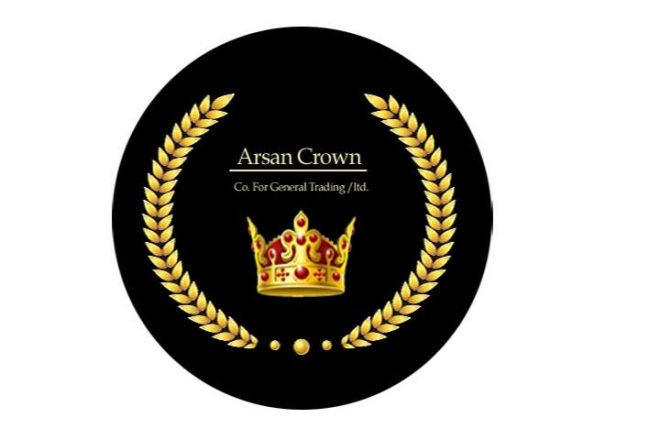 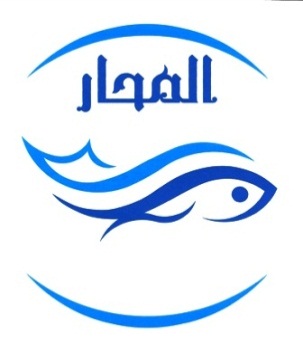 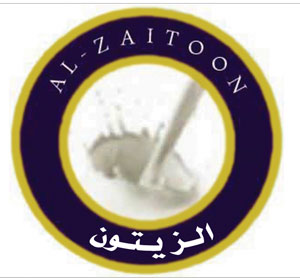 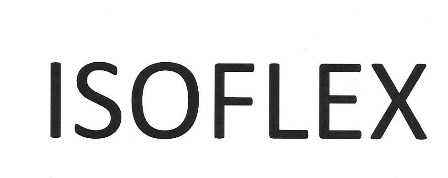 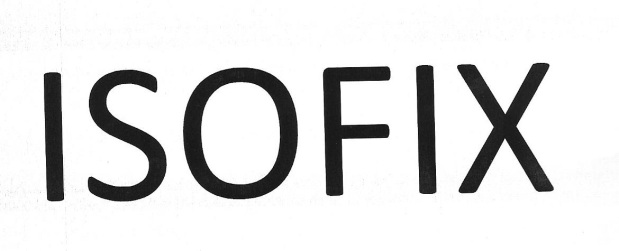 ISOBIT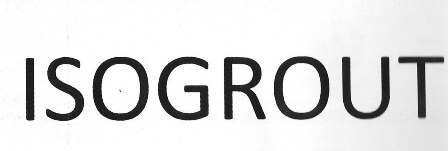 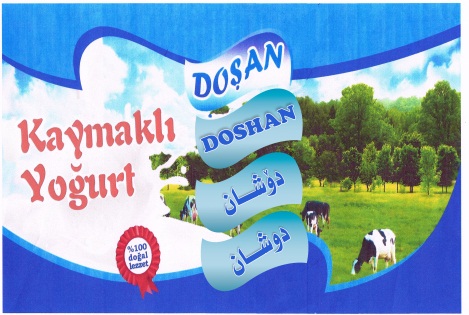 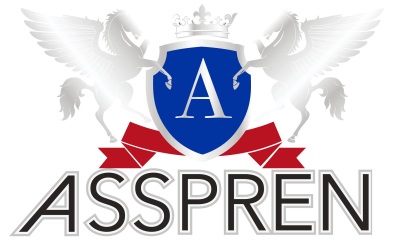 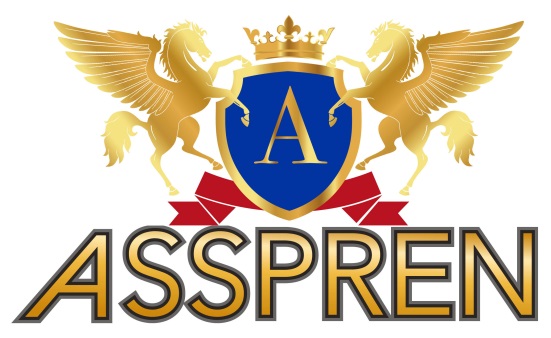 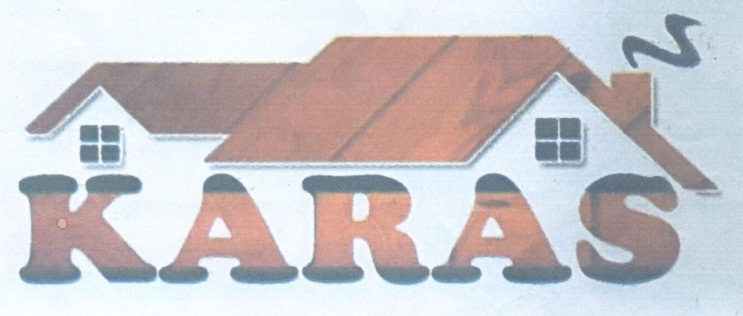 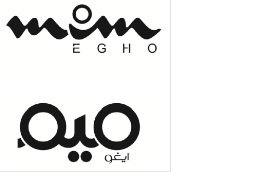 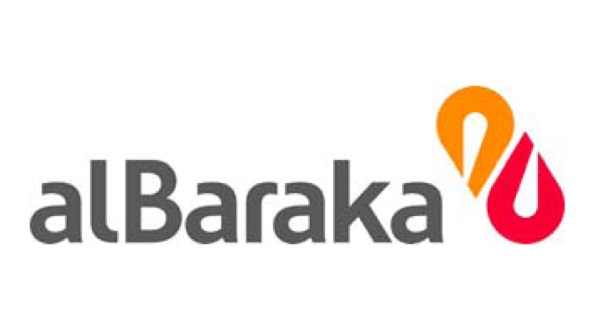 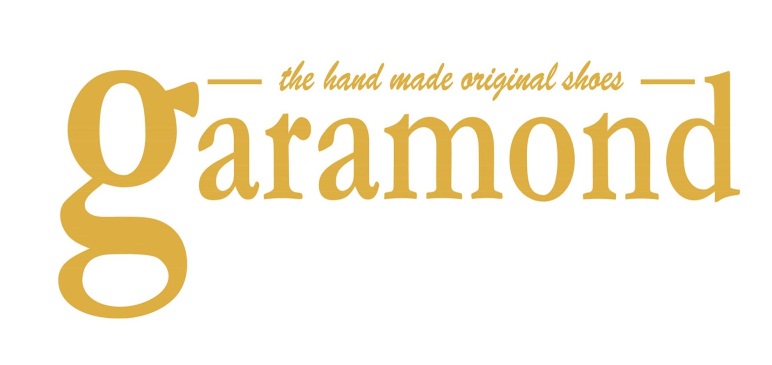 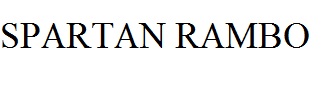 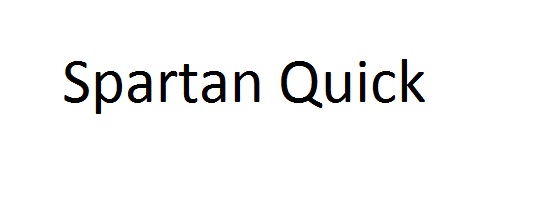 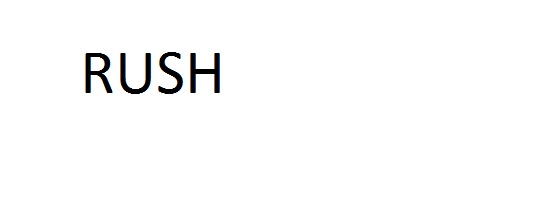 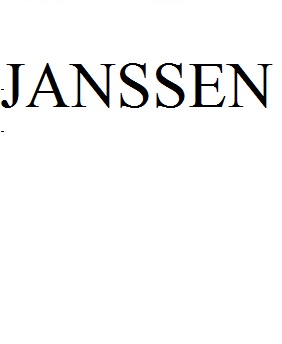 RISPERDAL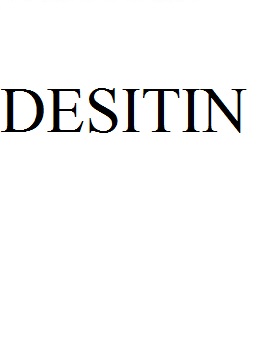 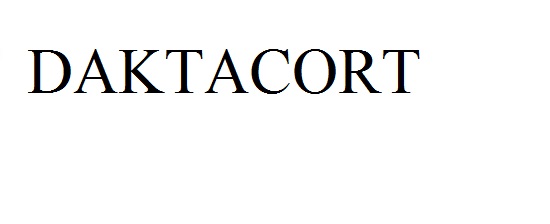 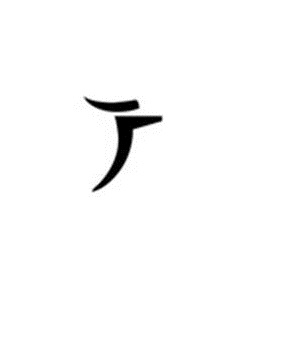 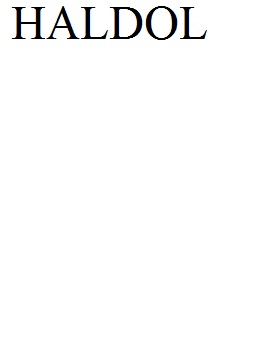 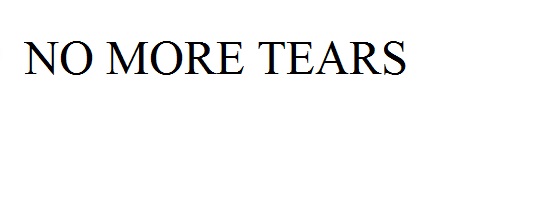 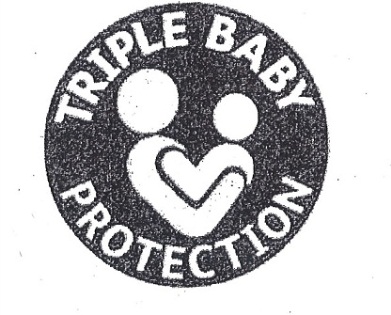 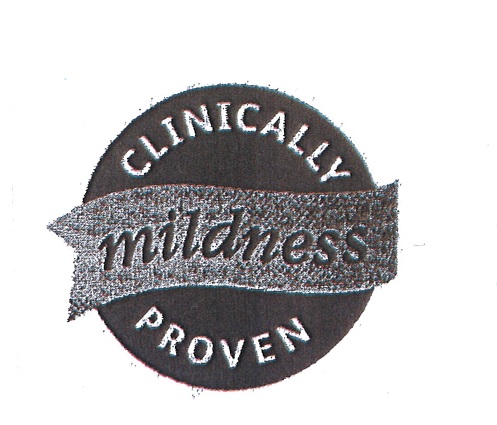 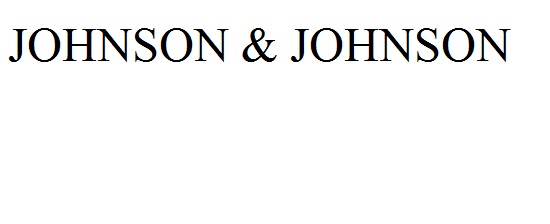 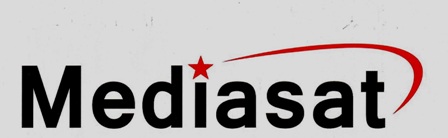 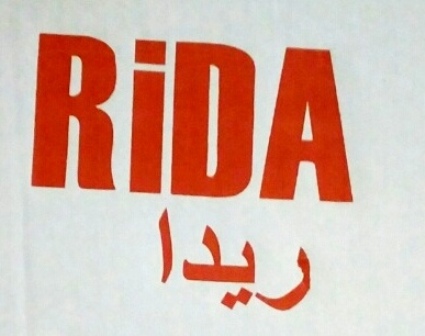 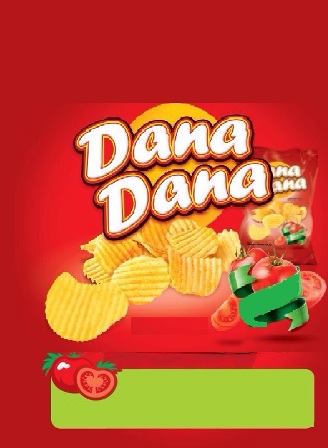 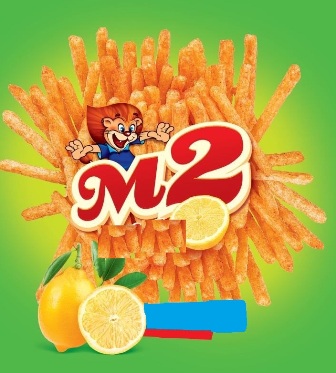 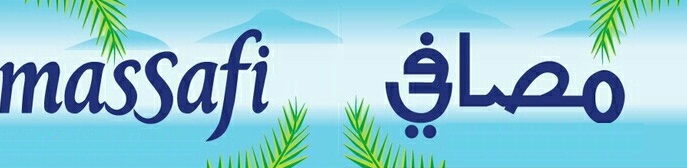 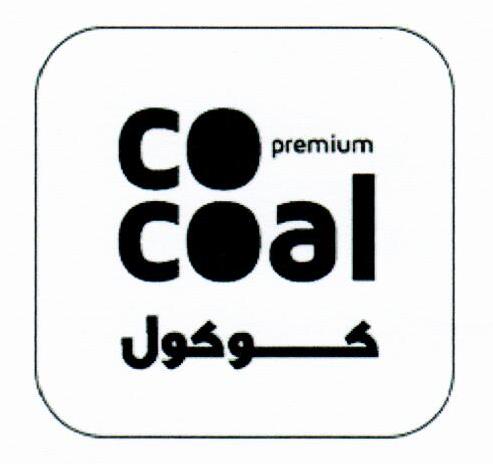 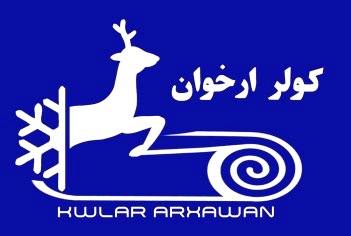 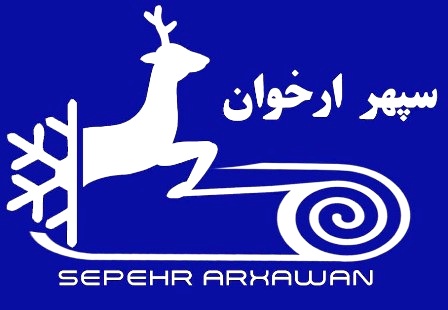 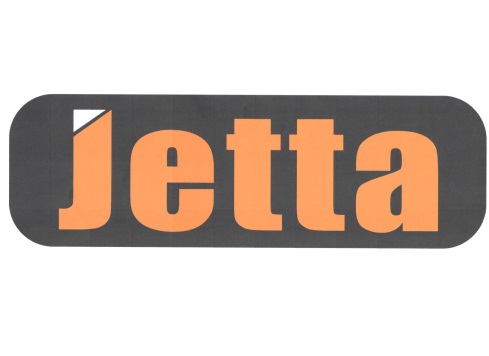 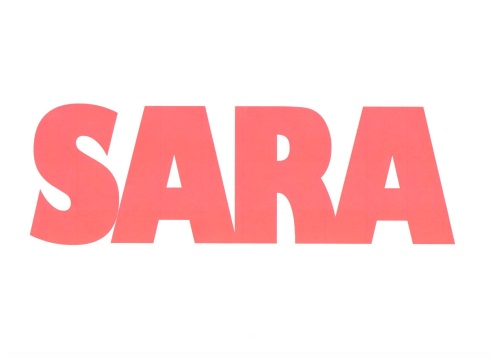 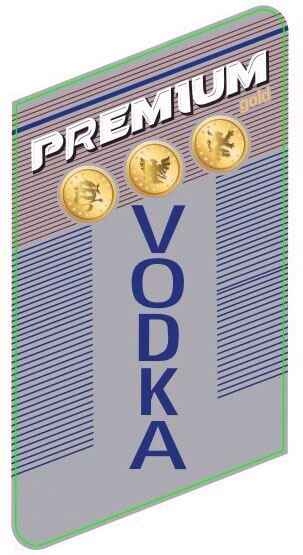 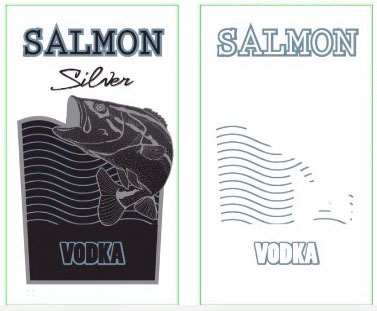 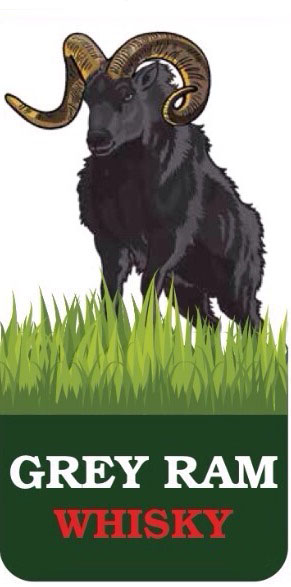 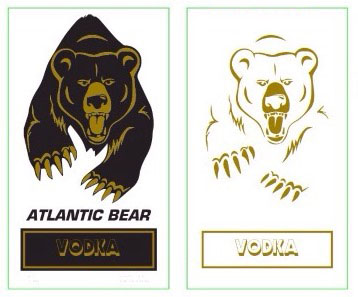 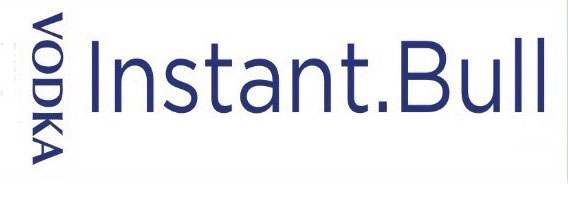 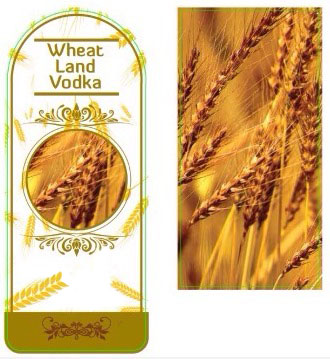 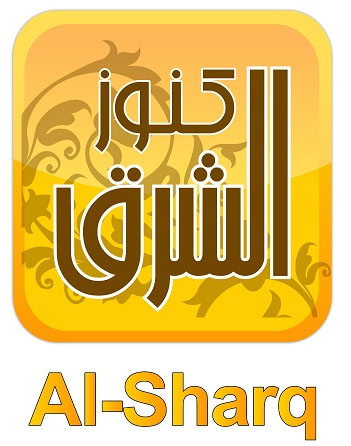 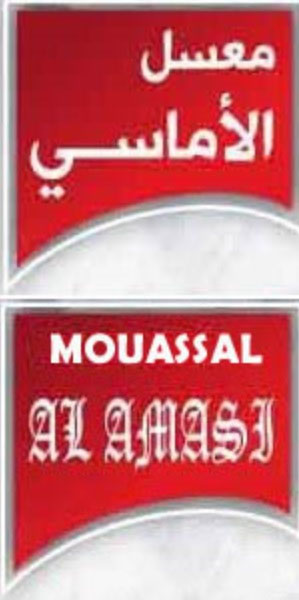 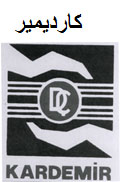 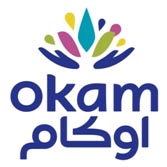 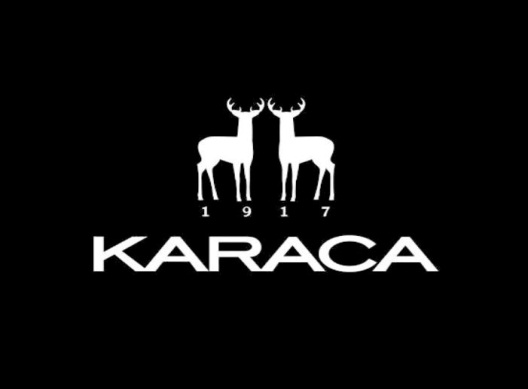 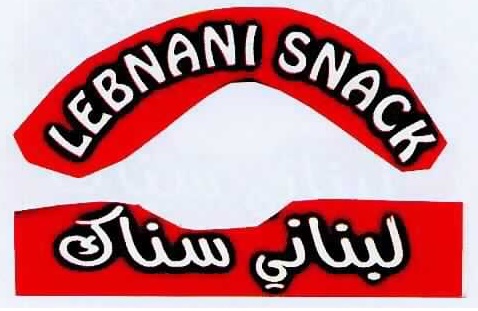 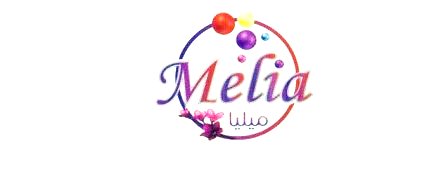 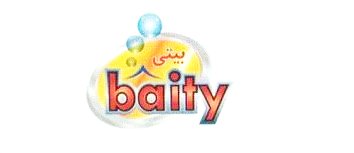 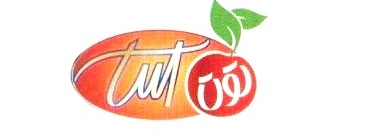 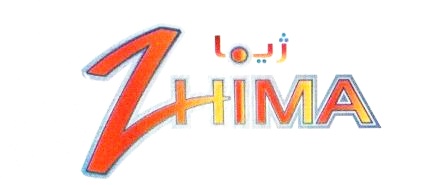 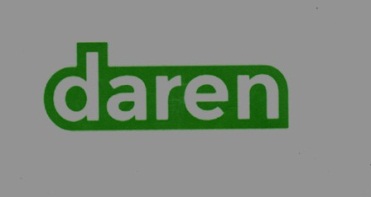 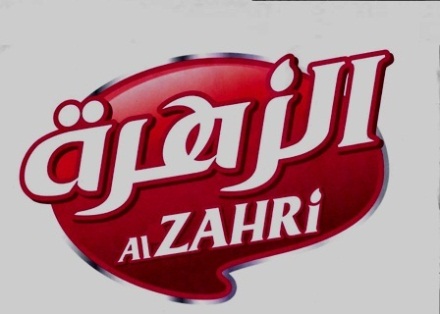 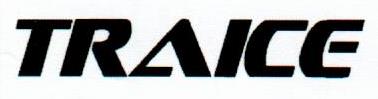 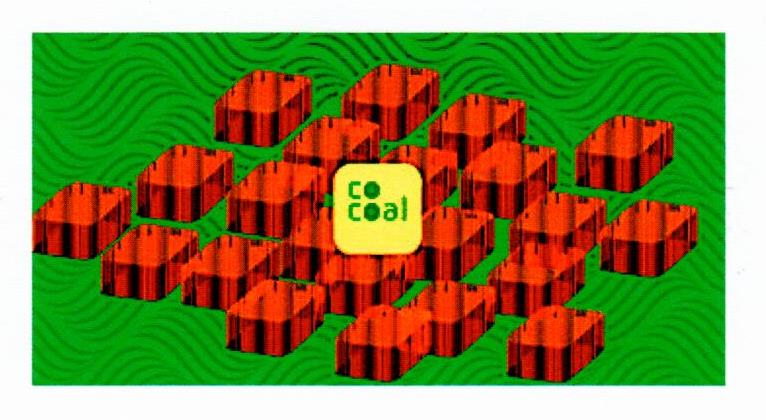 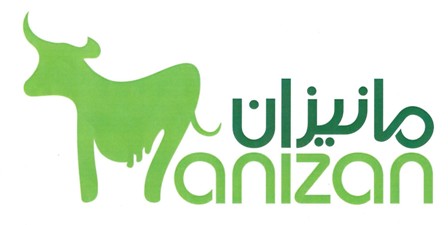 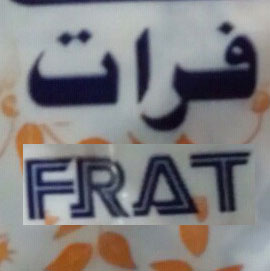 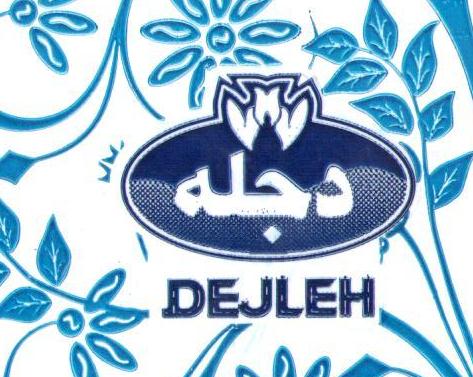 AMiR أميرSAMiR سمير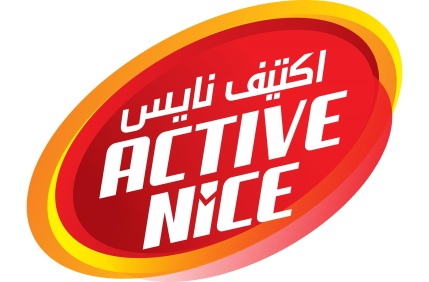 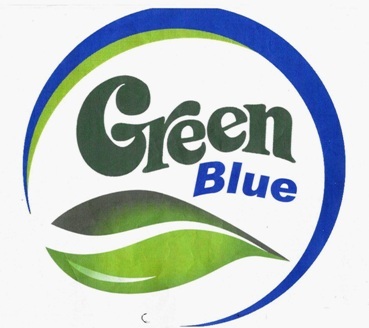 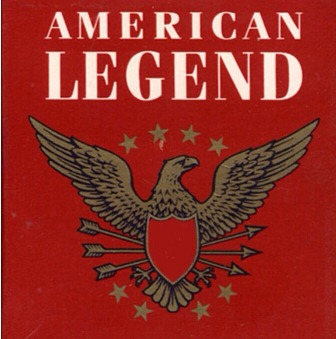 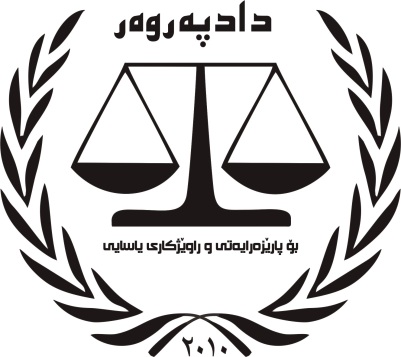 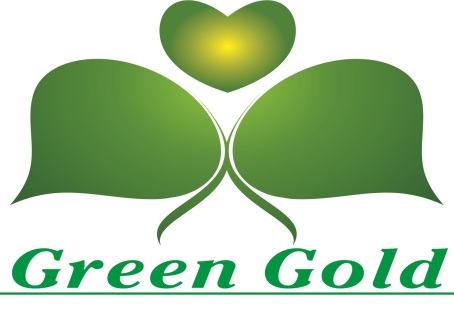 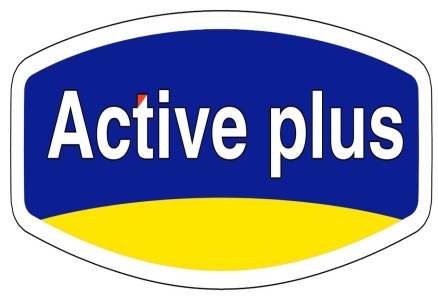 امانات AMANAT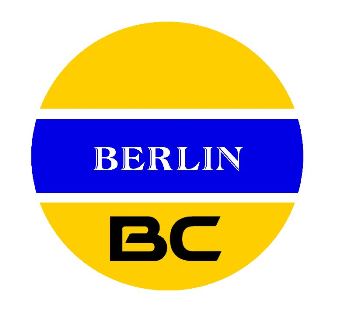 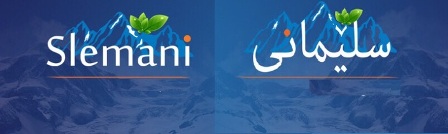 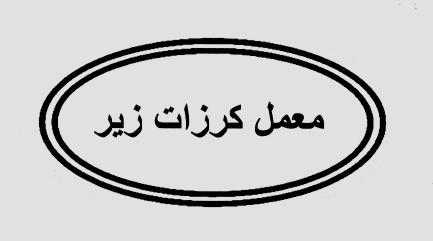 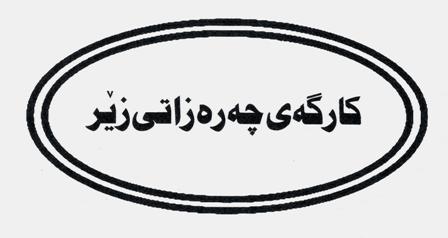 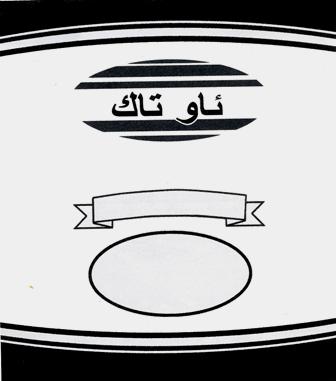 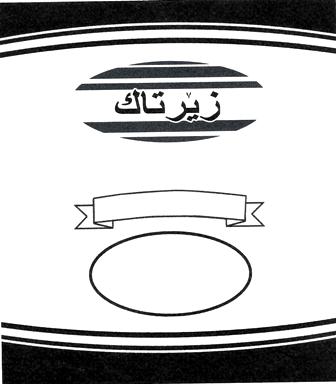 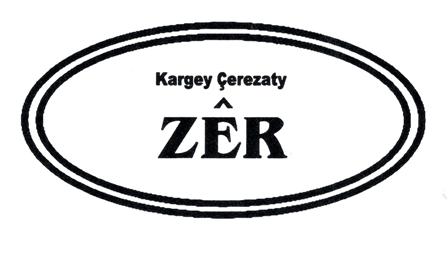 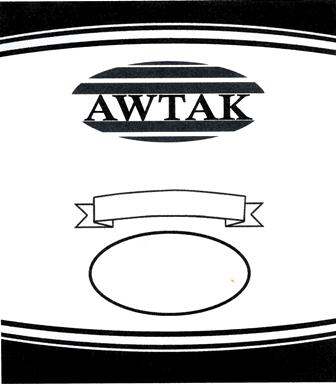 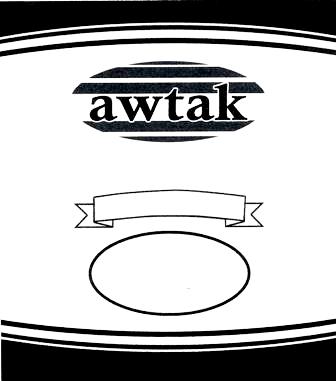 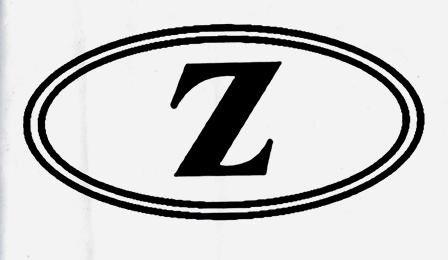 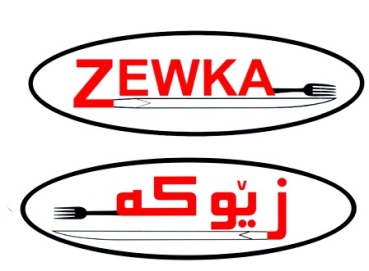 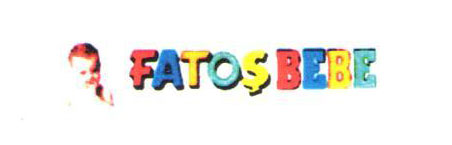 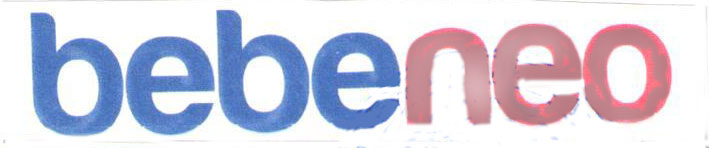 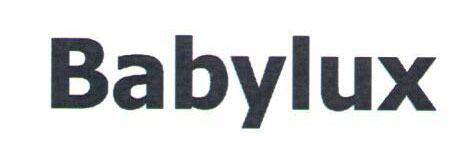 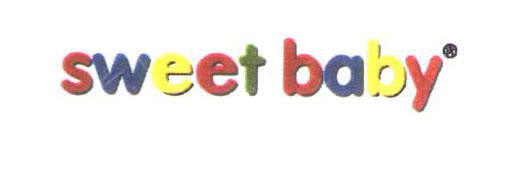 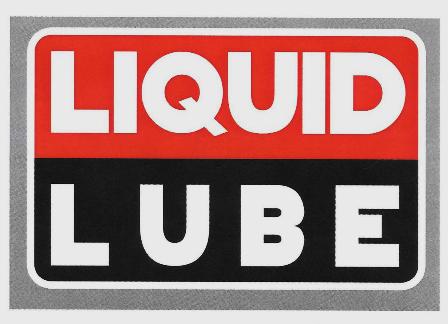 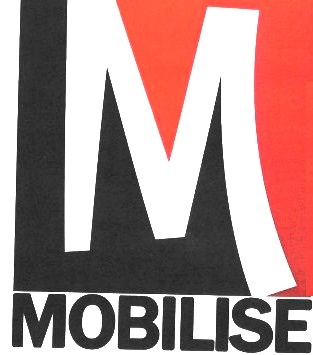 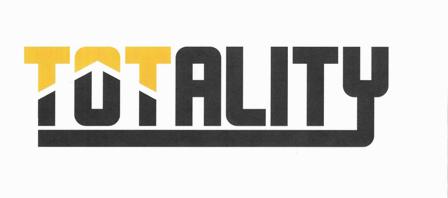 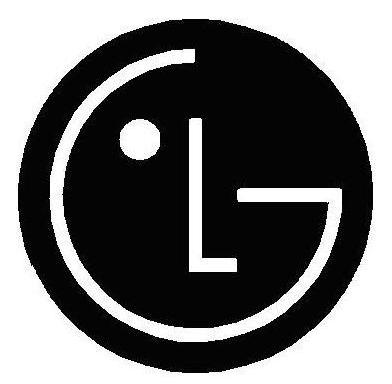 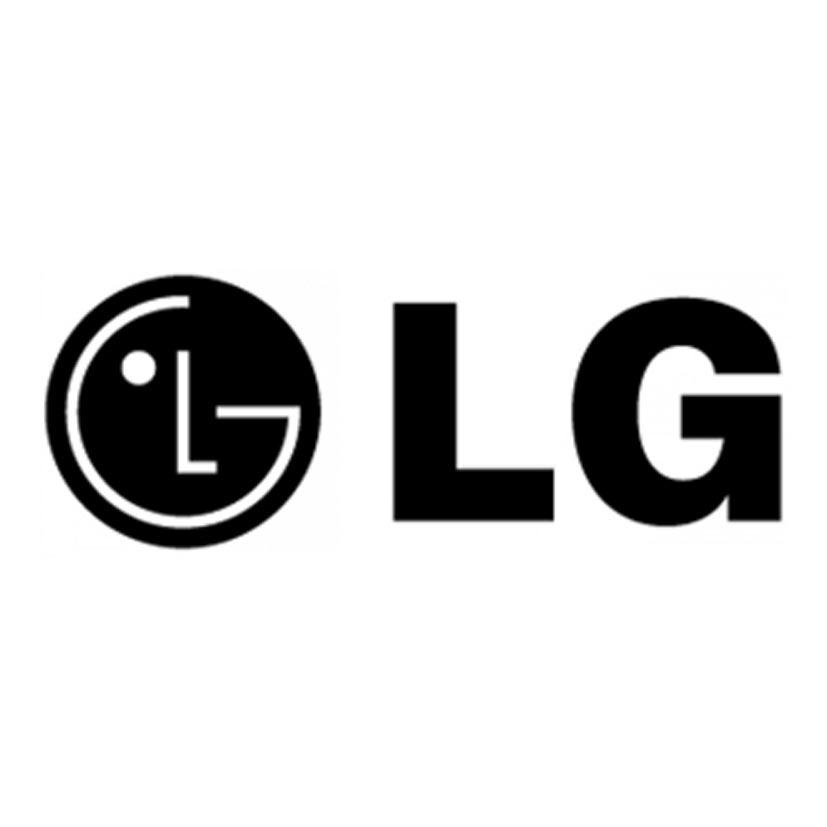 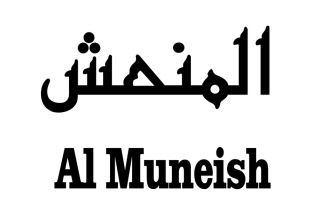 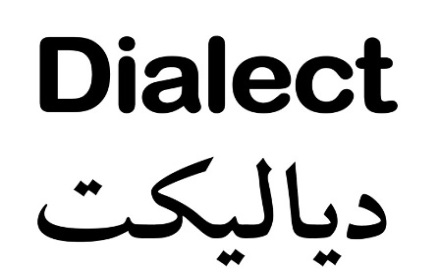 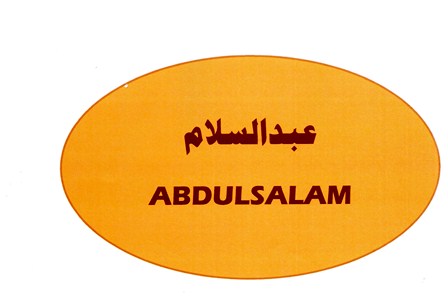 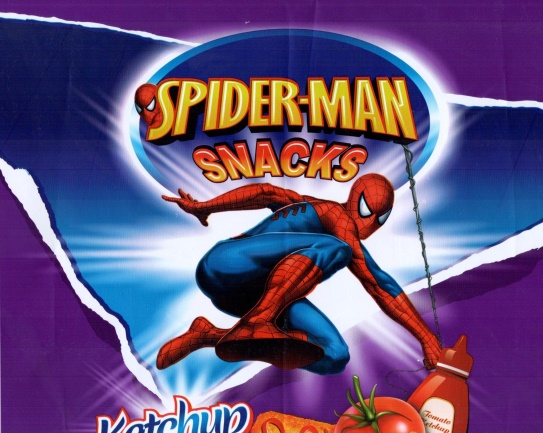 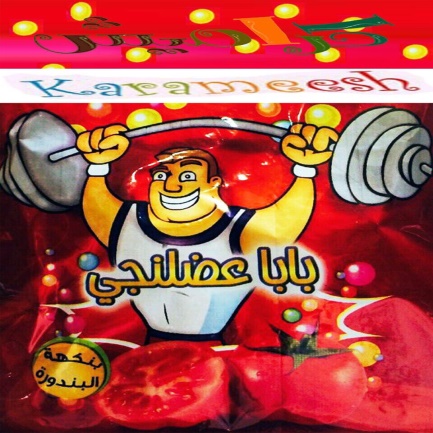 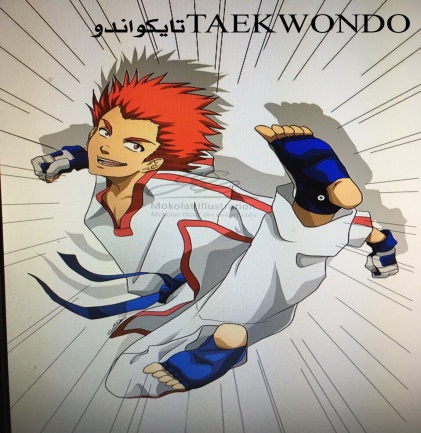 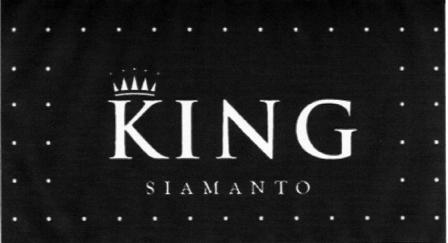 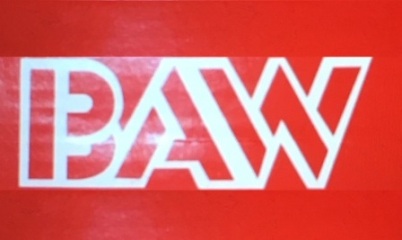 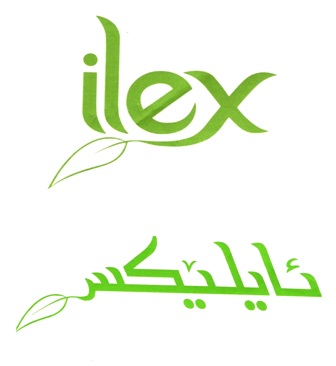 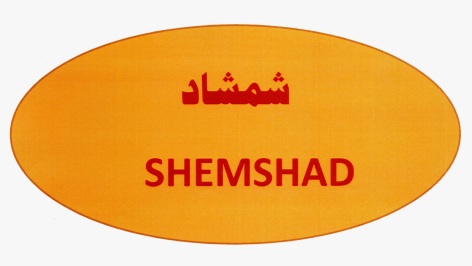 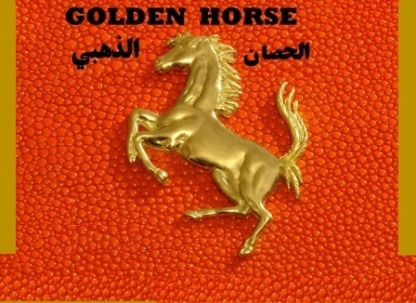 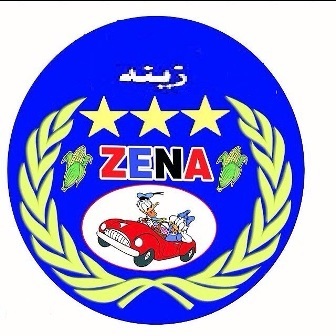 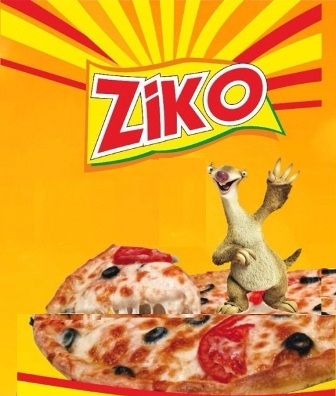 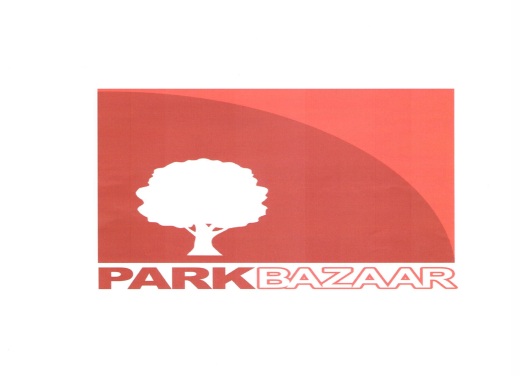 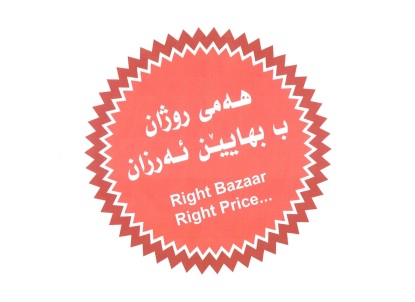 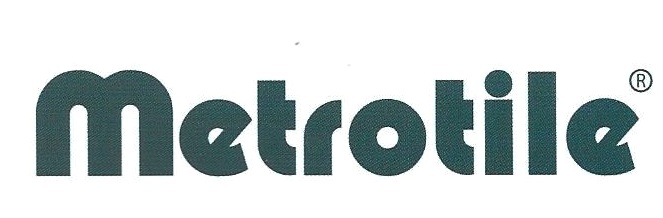 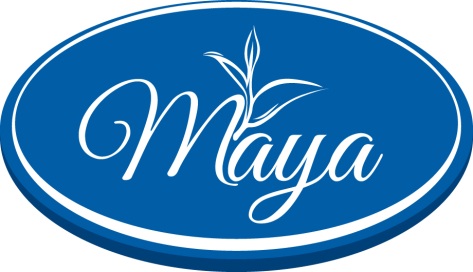 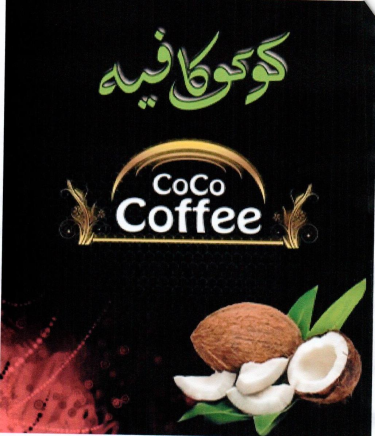 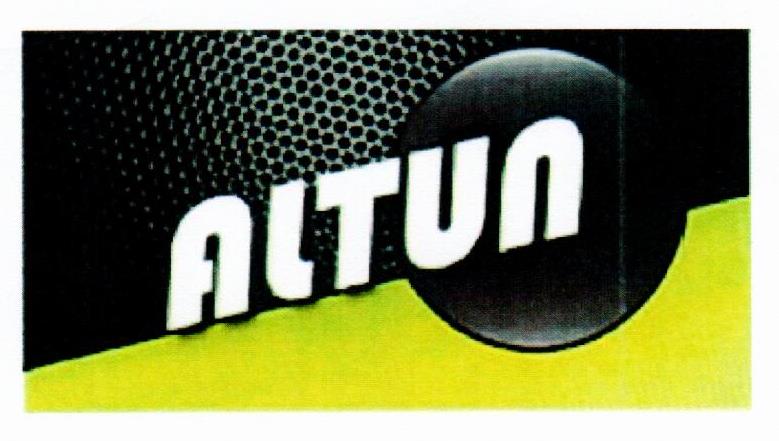 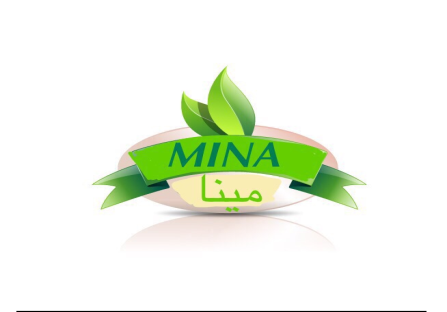 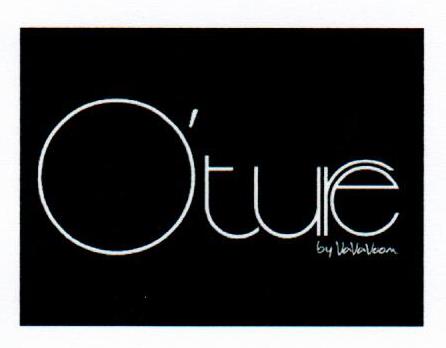 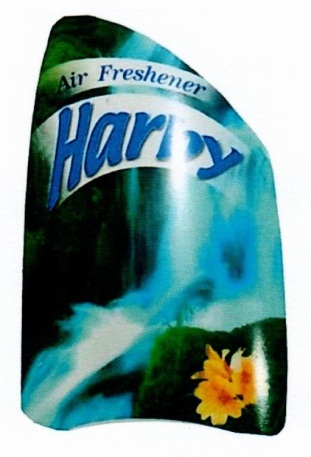 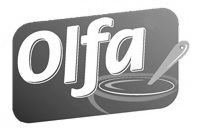 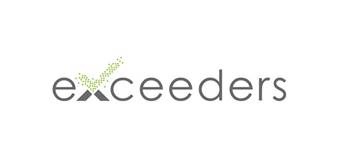 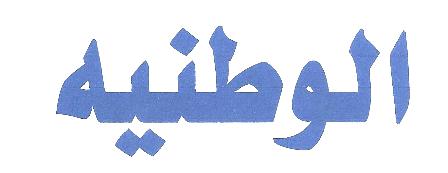 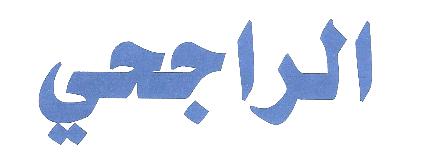 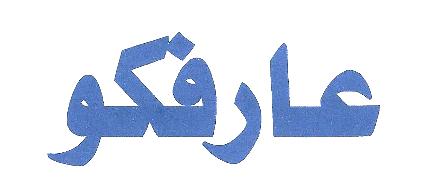 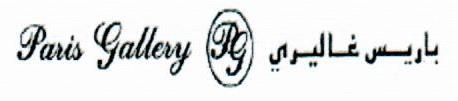 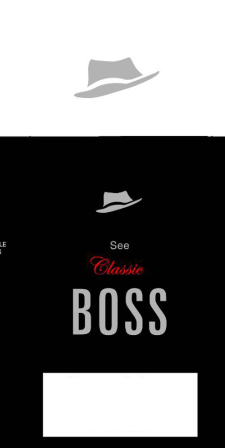 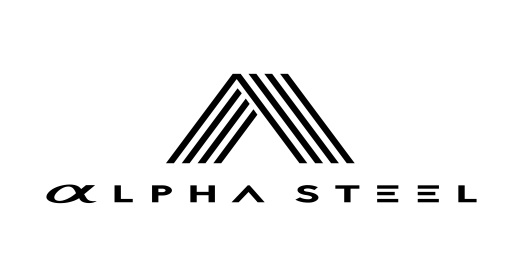 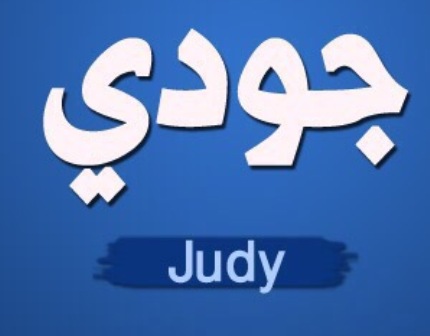 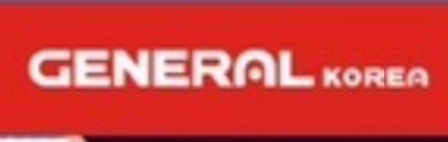 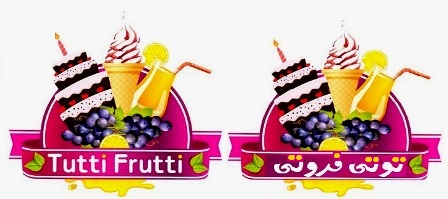 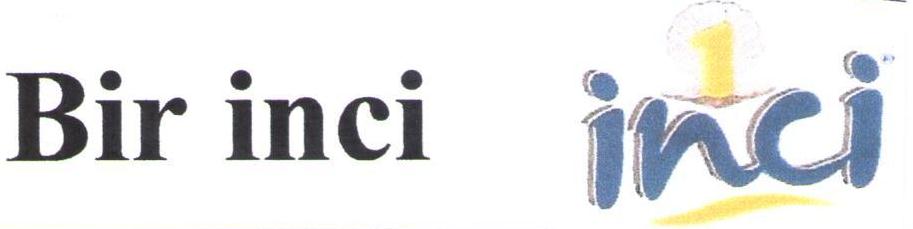 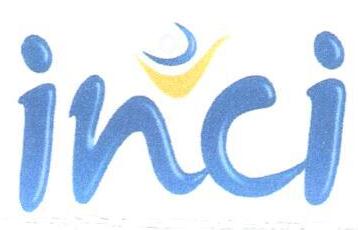 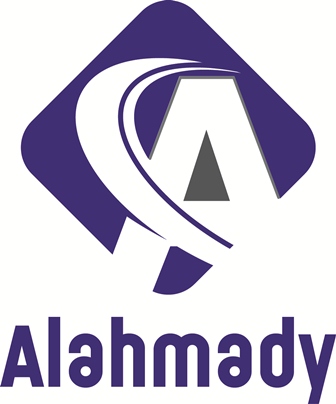 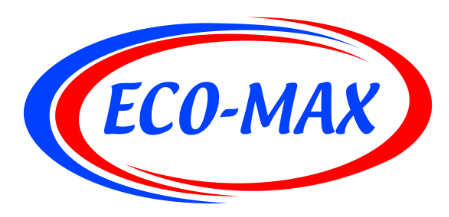 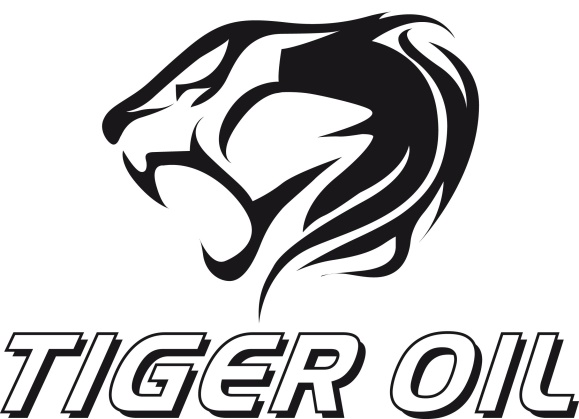 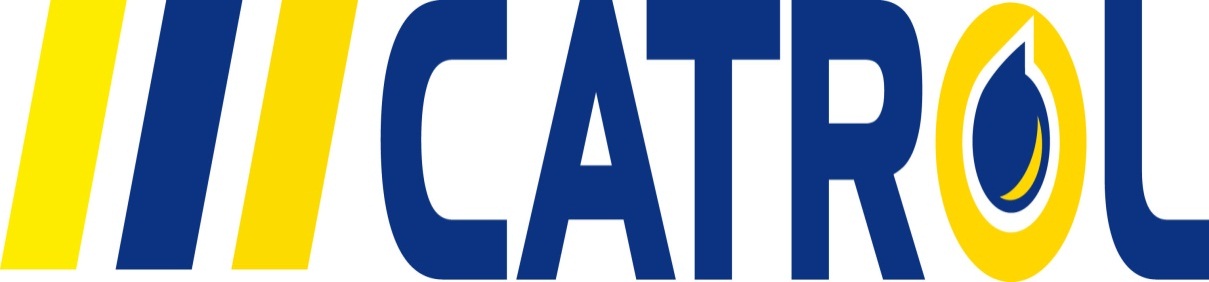 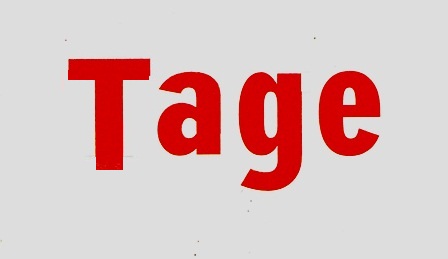 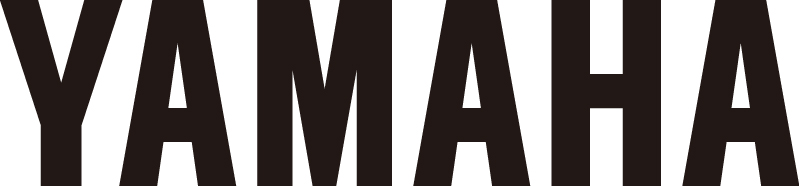 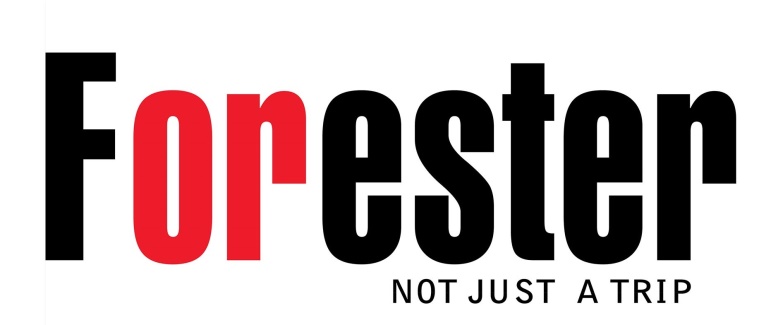 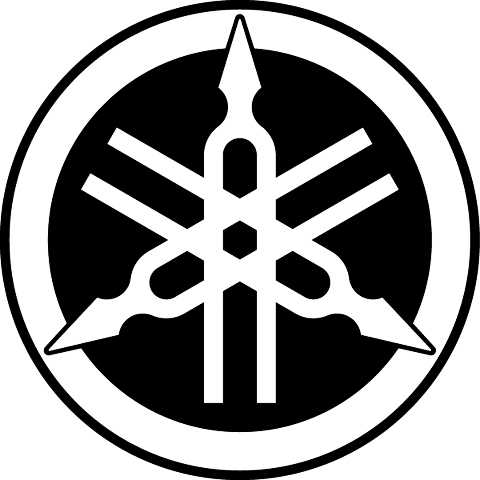 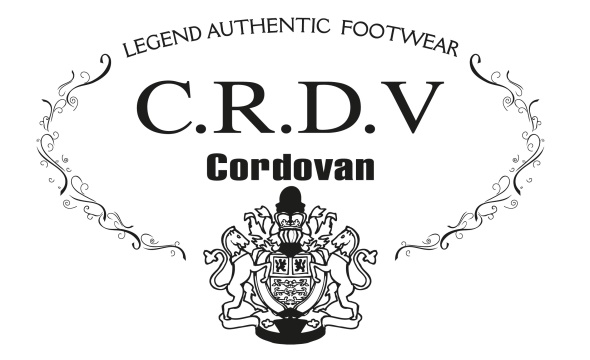 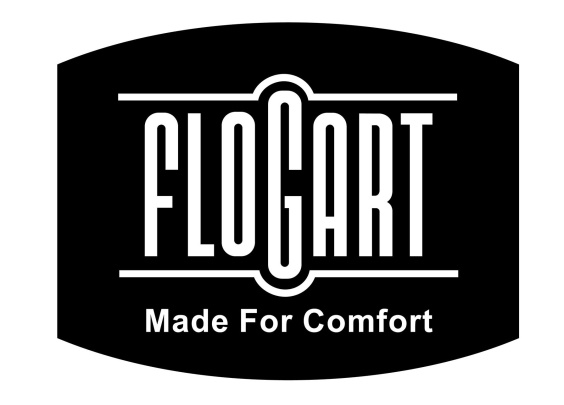 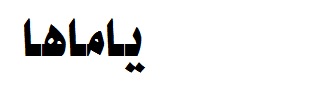 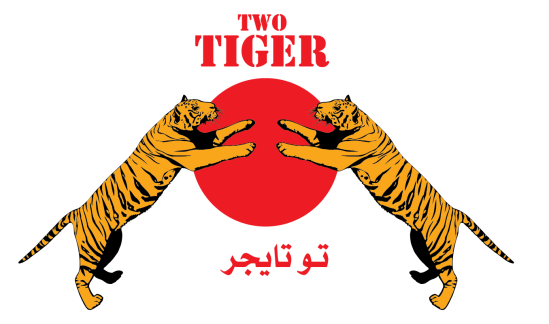 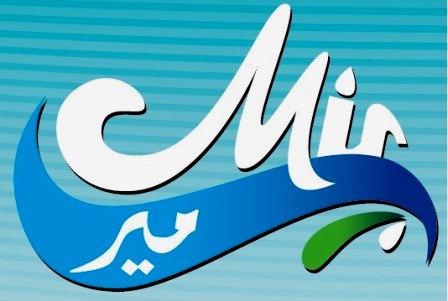 